Қазақстан РеспубликасыМәдениет және спорт министрлігі«әзірет сұлтан» мемлекеттік тарихи-мәдени қорық-мУЗЕЙІ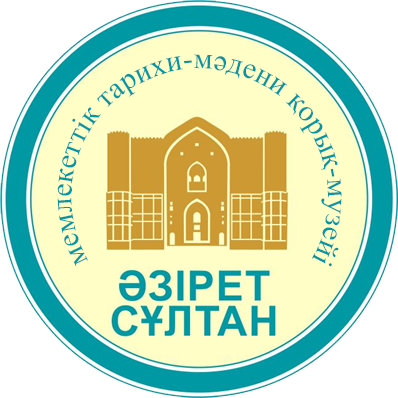 «әзірет сұлтан» мемлекеттік тарихи-мәдени қорық-мУЗЕЙІ»республикалық мемлекеттік қазыналық кәсіпорнының 2021 жылы атқарған жұмыстарының есебіТүркістан қаласы 2021 жылМАЗМҰНЫІ Мекеме туралы мәлімет Негізгі қызметіМузей қызметінің мәні тарихи және мәдени маңызы бар археологиялық және сәулет ескерткіштерін сақтау болып табылады. Мекеме мақсаты – тарихи-мәдени мұраның жылжымалы және жылжымайтын объектілерін насихаттау, зерттеу, анықтау, сақтау және қорғау.Мемлекеттік мекеме мақсатқа қол жеткізу үшін мынадай қызмет түрлерін жүзеге асырады:Мемлекеттік мекеменің аумағында орналасқан ұлттық мәдени мұраның жылжымалы және жылжымайтын ескерткіштерін анықтау, қорғау, зерттеу, консервациялау, қалпына келтіру және пайдалану;Тарихи-мәдени мұраны қорғау және пайдалану саласындағы бағдарламаларды, жобаларды әзірлеу, тиісті тәртіпке сәйкес бекіту, іске асыру;Жергілікті атқарушы органдар бекіткен тарих және мәдениет ескерткіштер тұрған аумақта құрылыс салу жоспарын реттеу;Мемлекеттік мекеме аумағында жүргізілетін құрылыс, қалпына келтіру және археологиялық қазба жұмыстарына уәкілетті органның рұқсаты болмаған жағдайда тиым салу, уақытша тоқтату;Монографиялар, ғылыми еңбек жинақтары, мақалалар, каталогтар және жол сілтеуші басылымдарды баспаға ұсыну, мерзімді баспа өнімдерін шығару;Мемлекеттік мекеме қорында және оның аумағында орналасқан жылжымалы және жылжымайтын тарих және табиғат ескерткіштері экспозициясының сақталуын қамтамасз ету;Тарихи-мәдени мұраны насихаттауға және таратуға бағытталған іс-шараларды өткізу;Қорды ғылыми өңдеу, музей қызметінің негізгі бағыттары мен ғылыми тұжырымдамасын дайындау;Ескерткіштердің меншік иелерімен және пайдаланушыларымен қорғау міндеттемелерін, қорғау келісім шарттарын жасау;Отандық және шетелдік ұйымдармен жүзеге асырылатын ғылыми және мәдени бағдарламаларды әзірлеу мен іске асыруға қатысу;Тарих және мәдениет мәселелері бойынша ғылыми және ғылыми практикалық конференциялар, семинарларды дайындау және өткізуді ұйымдастыру;Музейлік құны бар заттарды жинау және насихаттау мақсатында тарихи-тұрмыстық, археологиялық, этнографиялық экспозициялар, ғылыми іс-сапарлар ұйымдастыру және өткізу;Ғылыми, есептеу-сақтау жұмыстарын және қозғалатын және қозғалмайтын тарих және мәдениет ескерткіштерінің, сондай-ақ, өзге де мемлекеттік мекеме аумағындағы мәдени құндылықтардың мемлекеттік есепке алынуын қамтамасыз ету;Музейге келушілерге жұмыс тәртібінің уақыты: 9:00 - 18:00Музей кеңсесінде демалыс күндері: сенбі, жексенбіМузейлер демалыссыз жұмыс жасайды. Музей директоры – Тәжібаев Ерсін БотабайұлыІІ ҚОРЫҚ – МУЗЕЙГЕ 2021 ЖЫЛҒЫ  КЕЛУШІЛЕРДІҢ НЕГІЗГІ КӨРСЕТКІШТЕРІ2.1. Музейге келушілер саны – 1 417 372 адам. Музейге ақылы негізде келушілердің жалпы көрсеткіші:2.2. Экскурсиялық көрсеткіштер:     Экскурсиялар саны – 10360Қатысқан адам саны – 237 994Оның ішінде ересектері – 165 561Жастар (балалар, оқушылар) – 57209Студенттер – 14923Шетелдіктер – 200ТМД – 101Ақылы экскурсиялық көрсеткішАқылы экскурсиядан түскен қаржы – 845 000 тг2.3. Дәрістер саны2.4. Көрмелер Жылжымалы және тұрақты көрмелер саны – 77Музейде –  57Музейден тыс - 14Кітап көрмелері –  16КӨРМЕЛЕРДІҢ ЖЫЛДЫҚ КӨРСЕТКІШТЕРІКөрмелер тақырыбы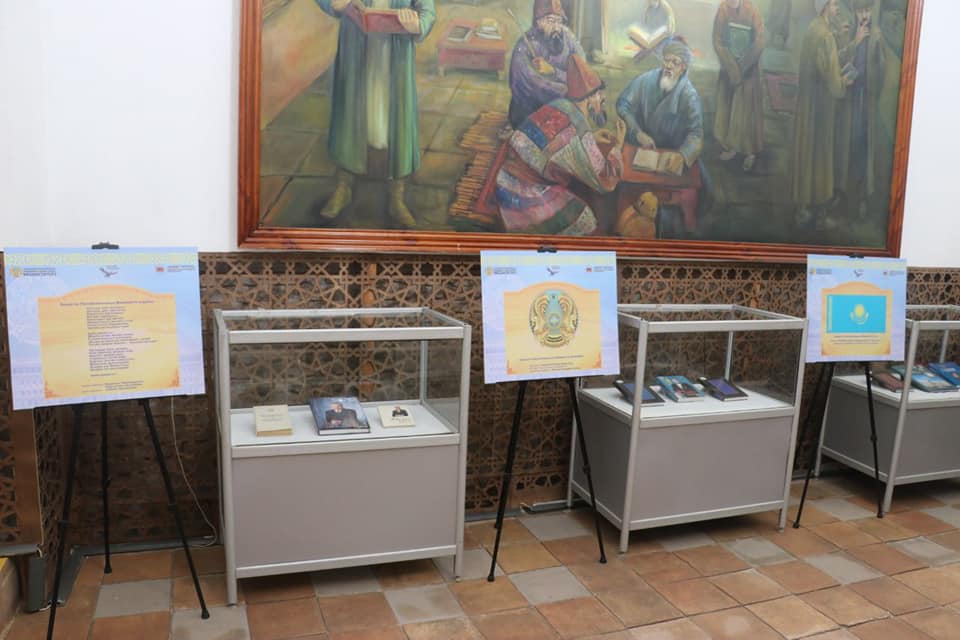 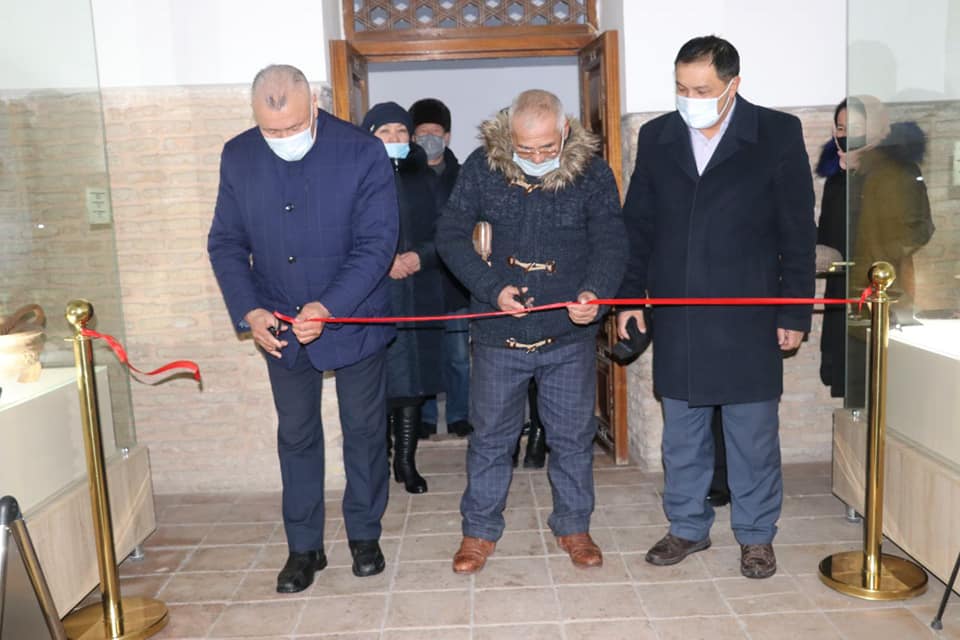 «Тәуелсіздік бәрінен қымбат» көрмесі. 29.01.2021 жыл.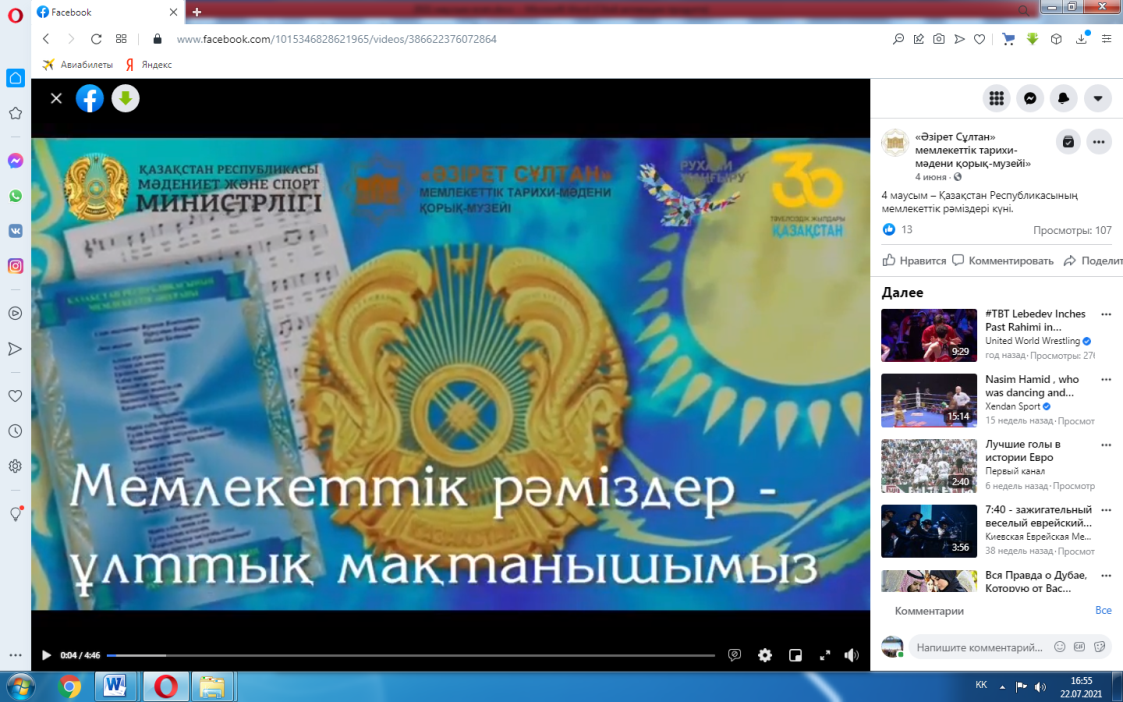 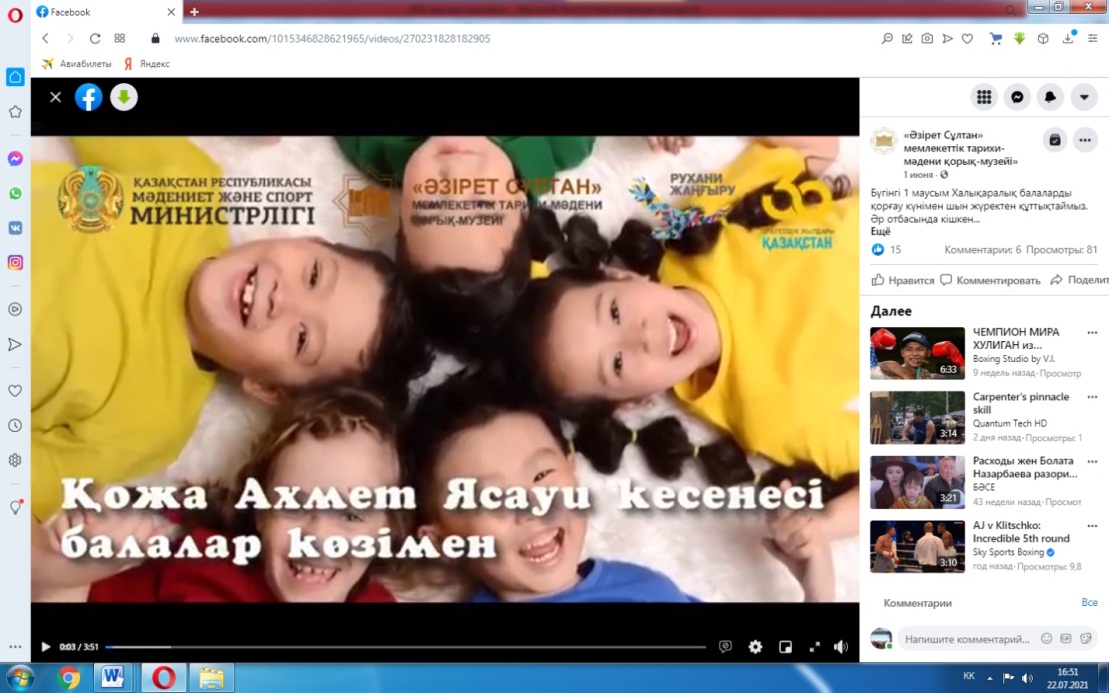 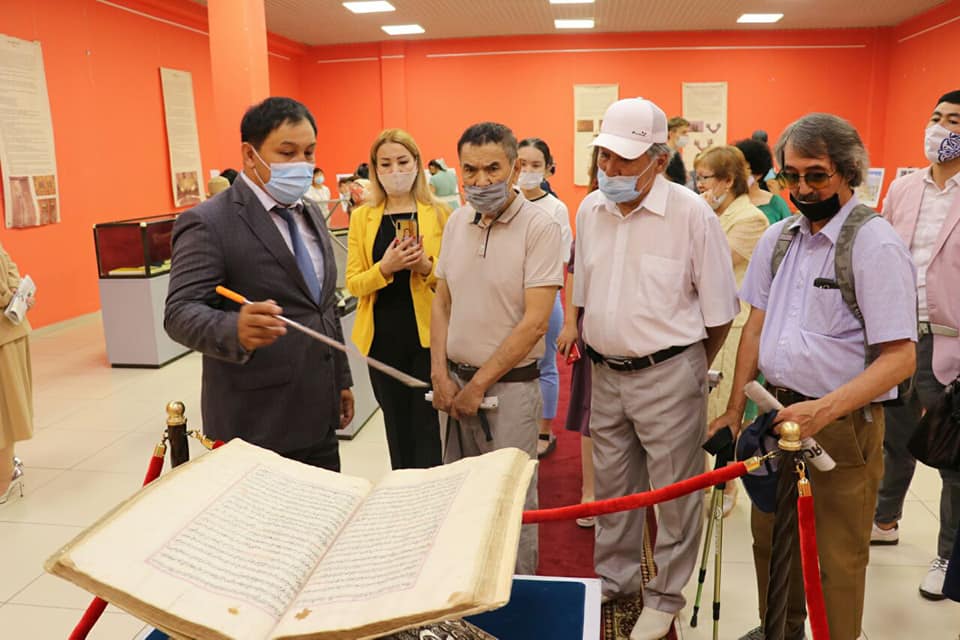 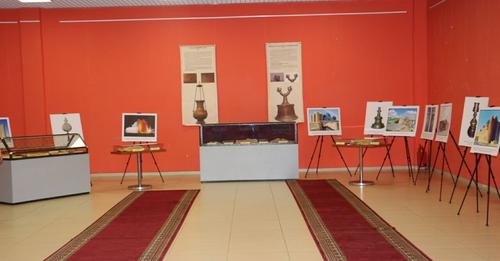 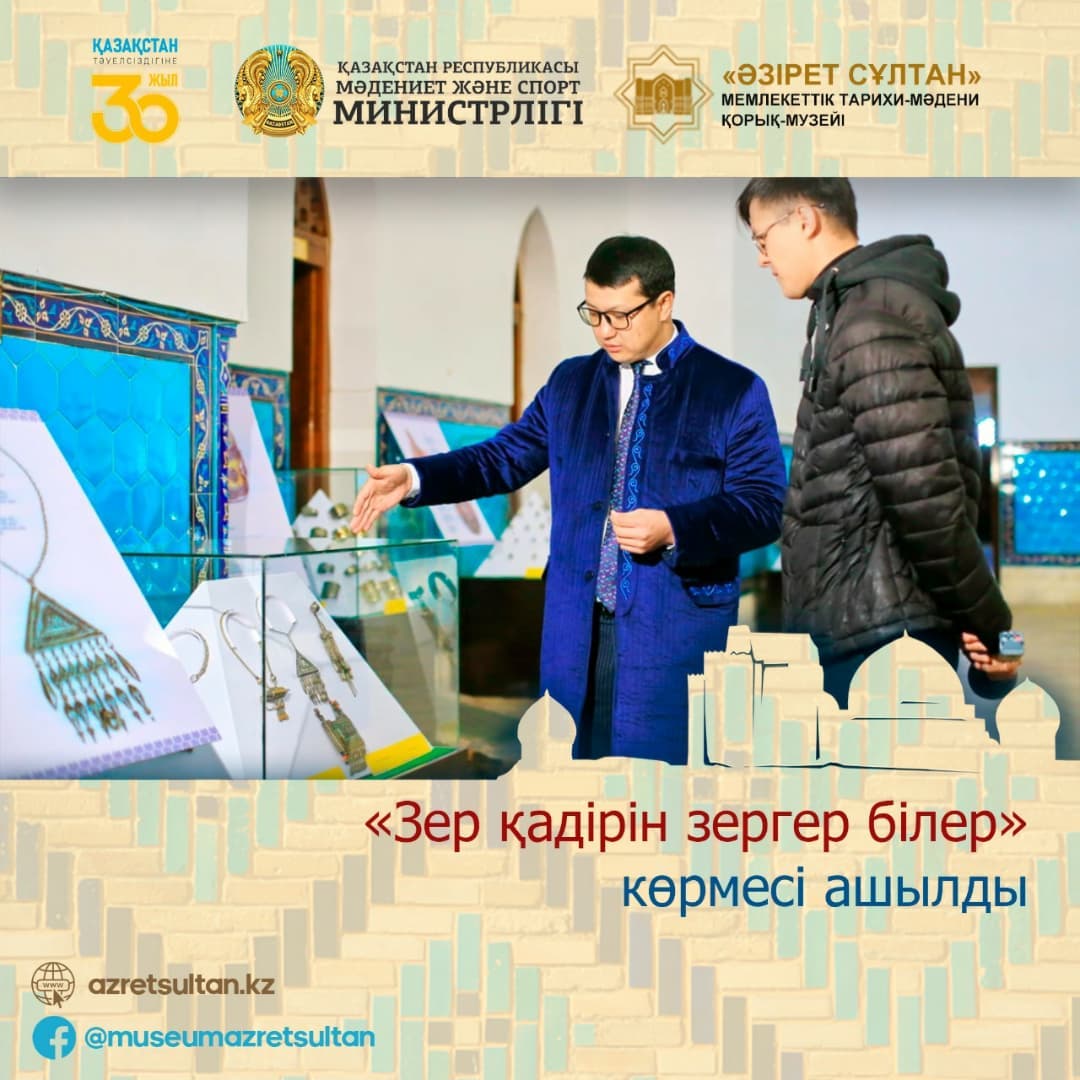 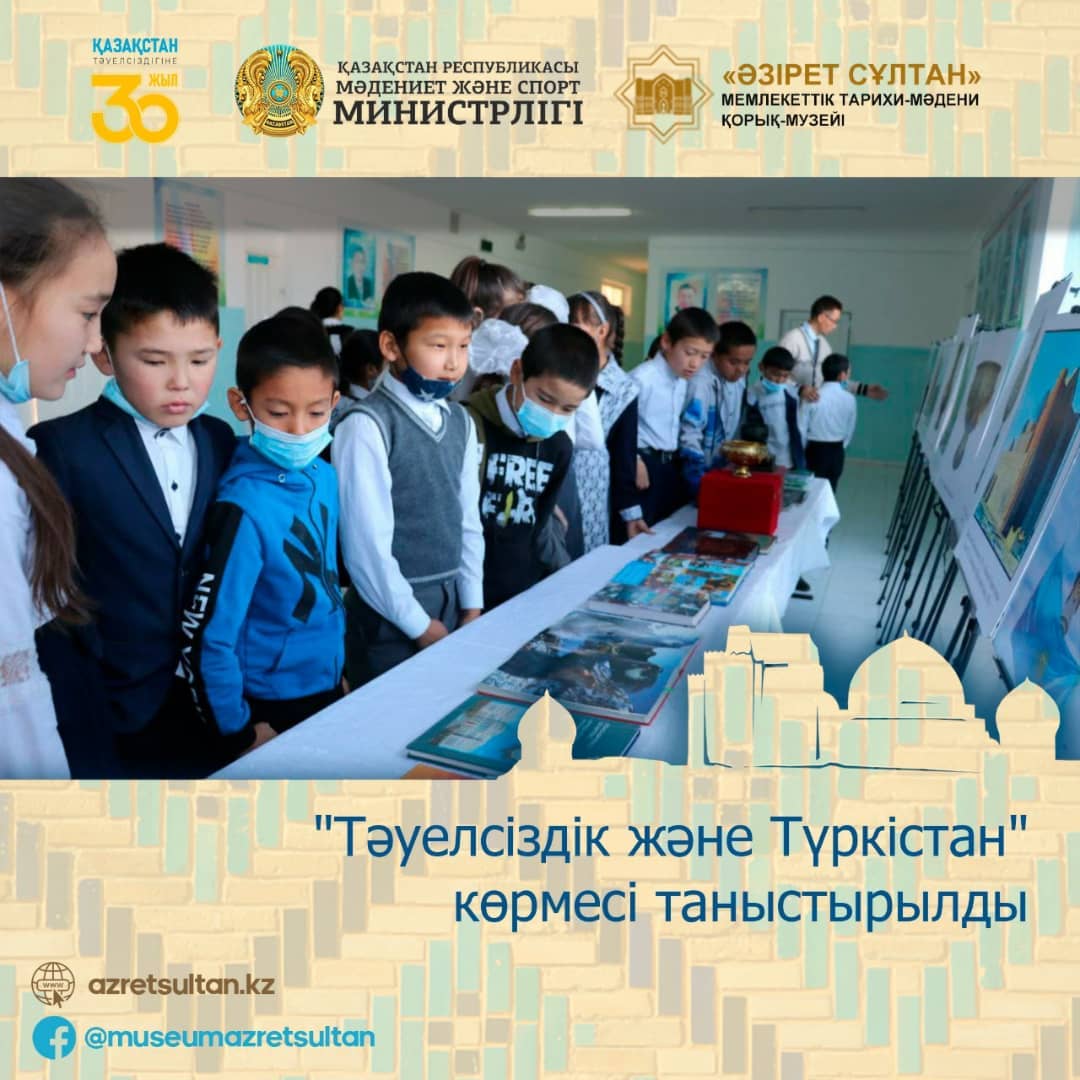 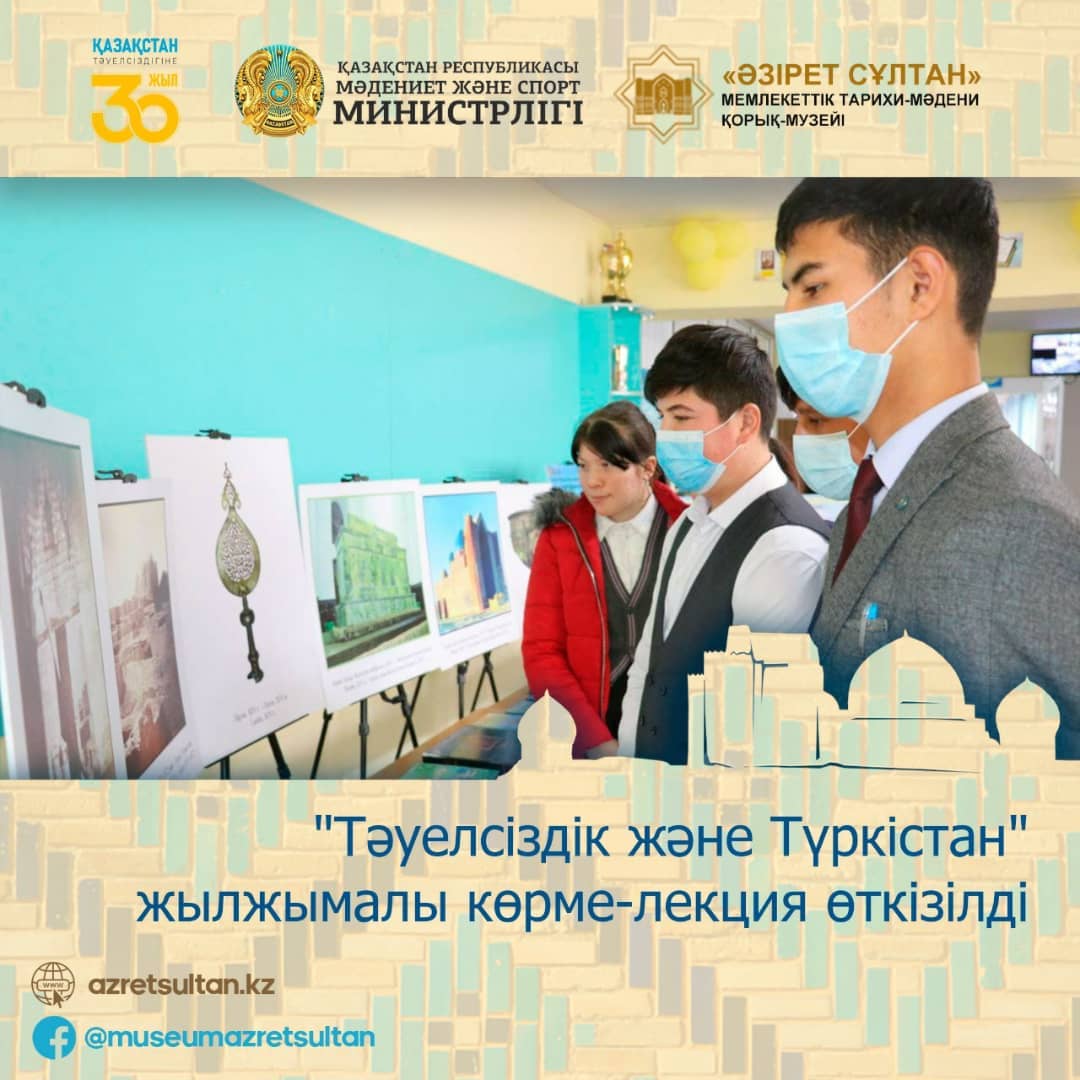 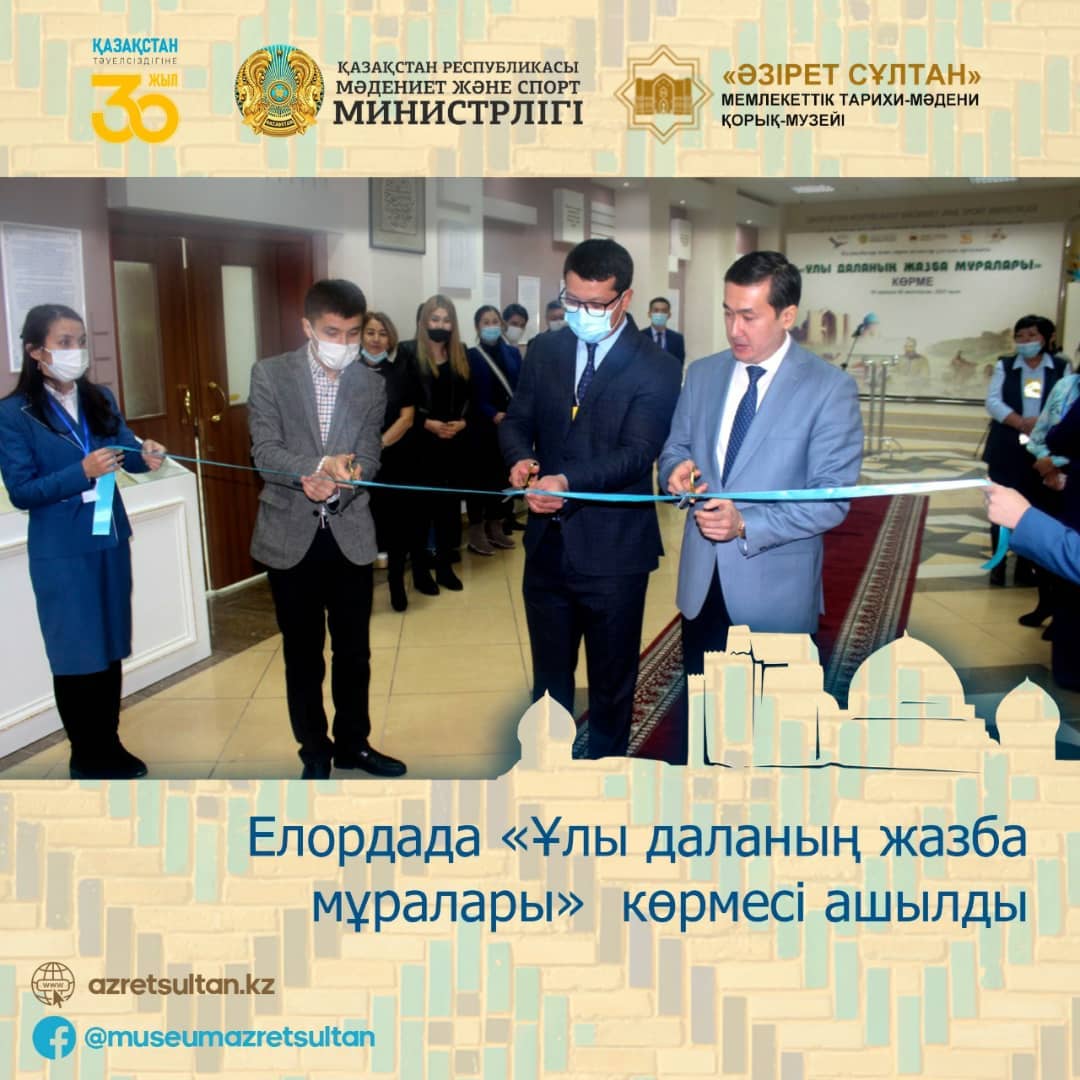 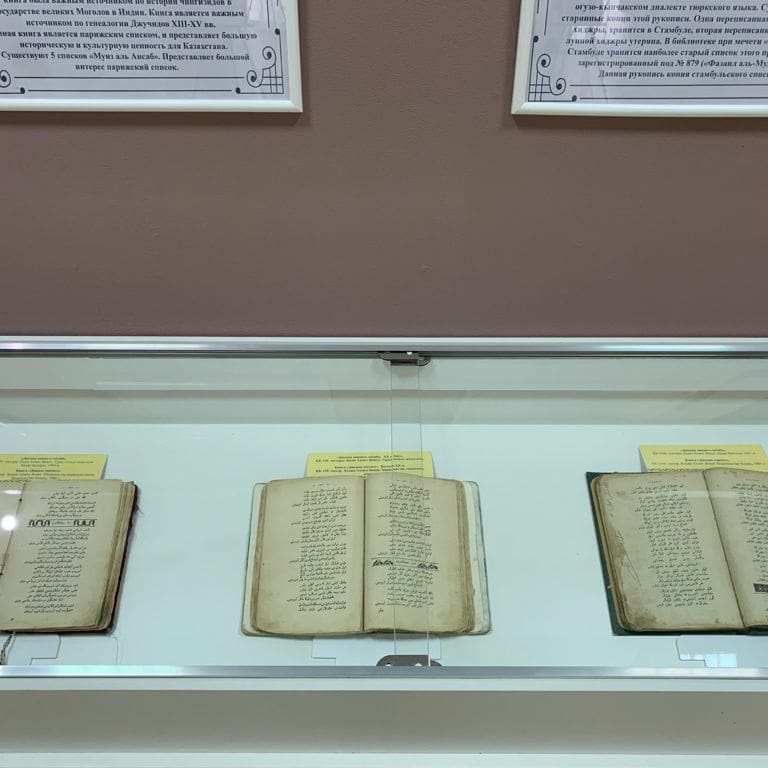 2.5. Реставрациялық жұмыстар. Қожа Ахмет Ясауи кесенесі. Ағымдағы жылы жасалған ғылыми- реставрациялық жұмыстардың нәтижесінде жағдайы жақсы. 2021 жылы кесененің төбе жабыны «Қазқайтажаңарту» РМК Түркістан филилалының өндірістің базасында өндірілетін реставрациялық кірпішпен қайта жаңартылды. Технологиясы бойынша тобе жабыны бірнеше қабаттардан тұрады (гидрооқшаулау қабаты, желдету қабаты). Негізгі мақсаты кесенені сыртқы атмосфералық әсерлерден қорғау.Ежелгі Түркістан қалашығы. 2021 жылы Ежелгі Түркістан қалашығындағы Дарбаза, Жетіата, Мүсәллә және Тәкиә қақпалар қабырғаларын қайта қалпына келтіру жұмыстары жалғасты. Магистраль көшесінде 2020 жылғы ғылыми- зерттеу жұмыстары нәтижесінде табылган түрғын үй қалпына келтірілді жэне ағымдағы жылғы ғылыми-зерттеу нэтижесінде табылған түрғын үй іздері консерваңияланды. Әбілмәмбет хан ордасында ағымдағы жылы ғылыми-зерттеу жұмыстары жүргізіліп, табылган іздер консервацияланды. ІІІатыр астында бөлме қабырғалары көтеріліп, едендері төселінуде. Хан ордасын қоршаған дуал қалпына келтіріліп, кіру тобы жасалынды.Қылует жер асты мешіті. Жамағатхана бөлмесінің 26 ағаш колонналары қолмен ойылып, өрттен қорғау жэне бояу жұмыстары жүргізілді. Қабырға негіздерін судан қорғау мақсатында соқыр аймақ құрылғысы жасалды.Рәбия Сұлтан бегім кесенесі. Кесене күйдірілген шаршы кірпіштен тұрғызылған. Ағымдағы жылы кесененің кіру тобының жоғарғы порталын қалпына келтіру бойынша жұмыстар жасалды.2.6. Қор сақтау және құжаттау жұмыстарыТіркеу және есепке алу жұмыстары бойынша:      Музей қорындағы жәдігерлердің жалпы саны жыл басында 24 589  дана, оның ішінде 13 658 данасы негізгі, 10 931 данасы ғылыми көмекші қор есебінде болған. Жыл барысында қор сатып алу (қор іріктеу) комиссиясы 4 рет өткізіліп, комиссия  хаттамасының шешімімен 2020 ж. «Жеті ата» қақпасына барар көше мен тұрғын үйлерге жүргізілген археологиялық қазбадан табылған, «Күлтөбе қалашығының тарихи объектілерін реставрациялау» жобасы аясында 2019-2021 жж. жүргізілген археологиялық зерттеулер нәтижесінде табылған 343 дана археологиялық, 411 дана нумизматикалық зат, және «Музейге сый» акциясы барысында қабылданған жәдігерлер мен музейдің қайырымдылық сейфтеріне түскен қорда жоқ әлем тиындарын жинау мақсатында қабылданатын ақшалар, жалпы саны 1225 дана зат қабылданды. Оның 380 данасы негізгі қор есебіне, 845 данасы ғылыми көмекші қор есебіне қабылданды. дана жәдігер - «Жеті ата» қақпасынан      1140 дана жәдігер «Күлтөбе» қалашығынан                          59 дана жәдігер «Музейге сый» акциясынан                          6 дана жәдігер қайырымдылық сейфтеріненҚазіргі күні музей қорында 25 814 дана жәдігер оның ішінде:                                               -  14 038 данасы негізгі қор,                                          - 11 776 данасы ғылыми көмекші қор есебінде тұрЖәдігерлер төрт ғылыми классификацияланған топқа бөлінген. Олар:              Археологиялық жәдігерлер тобы         - 5782 дана       (3279/2503).                  Этнографиялық жәдігерлер тобы         - 2801 дана        (2189/612).                     Жазба ескерткіштер тобы                      - 3002 дана        (647 /2355).                   Нумизматикалық жәдігерлер тобы       -14 229 дана   (7923/6306).  25 814 дана жәдігердің 542 данасы музейлер экспозициясында, оның ішінде:                                           - 303 данасы негізгі қор                                          - 239 данасы ғылыми көмекші қор 4.  25 272  данасы қор сақтау бөлмесінде, оның ішінде                                            - 13 728  данасы негізгі қор                                            - 11 537  данасы ғылыми көмекші қор                                            -  7 дана жоқ зат     Қор сатып алу (қор іріктеу) комиссиясы 4 рет өткізіліп, қабылданған 1225 дана жәдігердің 1005 данасының ғасыры, өлшемі анықталып, сипаттамасы жасалып, ғылыми жіктелуіне қарай топтарға бөлініп, қабылдау  актісі жасалды, бас кітапқа тіркеліп, инвентарь карточка ашылды, толтырылған карточкаларды компьютерге ендіру жұмыстары жүргізілді. Соңғы қабылданған 220 дана жәдігерге тіркеу жұмыстары жүргізілуде.Инвентарлық кітаппен жұмыс бойынша: 124 дана жәдігердің кеңейтілген жазбасы инвентарь кітабына енгізілді.824 дана жәдігердің кеңейтілген жазбасы компьютерге енгізілді.Жәдігерлердің ғылыми құжатталуы –  4687 дана, жәдігерлердің ғылыми құжатталуы жалпы саны – 7359 данаИнвентарлық кітапқа тіркелетін жәдігерлердің жалпы саны - 14 038                              тіркелгені        – 10 491                              тіркелмегені    - 3547ҚР музей қоры  мемлекеттік  каталогына және Ұлттық мәдени игілік объектілерінің мемлекеттiк тiзiліміне енгізуге   ұсынылатын жәдігерлердің қазақ және орыс тіліндегі мәліметтерін дайындау жұмыстары жасалды.    - ҚР музей қоры  мемлекеттік  каталогына – 668      Мемлекеттiк тiзiлімге жіберілген жәдігерлердің жалпы саны – 6986 9. Музеолог» бағдарламасының базасына 1655 ғылыми құжат ендірілген  (Қазіргі уақытта музеологпен жұмыс жасау техникалық себептерге байланысты уақытша тоқтап тұр)Ғылыми-зерттеу, ақпараттық насихат жұмыстары бойынша:     ҚР тәуелсіздігінің 30 жылдығына орай музейдің нумизматикалық жәдігерлер қорындағы ХІІІ ғасырға тән тиындардан түзілген «Әзірет Сұлтан» мемлекеттік тарихи-мәдени қорық-музейі» РМҚК қорындағы ХІІІ ғасырға тән ақша түрлері» атты каталог шығарылды.  Каталогты дайындаған: Т.ЖолдасовТелеарналарға сұхбат:Түркістан телеарнасына «Күлтөбеден табылған сырғалар музей қорына қабылданды»  23.04.2021 ж.     Н.Аширбекова«Сақ» киностудиясына «Музей қорындағы Түркістан оазисінен табылған монеталар» тақырыбында сұхбат берілді 16.08.2021 ж.   Т.Жолдасов«Әзірет Сұлтан» қорық-музейінің фейсбук әлеуметтік желісіне және сайтына:1.  11.01.2021 жылы «Музейдің нумизматикалық жәдігерлер қорының «Әлем халықтарының                 ақшалары» коллекциясындағы «Буффало» тиыны. Об одной монете «Буффало» из коллекции «Деньги стран мира» из фондов музея» Т.Жолдасов2. 27 наурызда «Әзірет Сұлтан» қорық-музейінің нумизматикалық жәдігерлер қоры. Фонд   нумизматических артефактов музея-заповедника «Азрет Султан» Т.Жолдасов3. 23 маусымда «Әзірет Сұлтан» қорық-музейінің сайтына «Әзірет Сұлтан» музейінің                   нумизматикалық жәдігерлер қорындағы Түргеш қағанатының монетасы.  Тургешская монета из  фондов заповедника музея «Азрет Султан» Т.Жолдасов4. «Музей қорындағы 10 рубль құндылығындағы Ресей патшалығының «Империал-Червонец» алтын ақшалары. Золотой «Империал-червонец» Царской России номиналом в 10 рублей из нумизматического фонда музея «Азрет Султан» Т.Жолдасов  5. «Қоржын» ақпараттық мақала. Д.Адиев6. Күлтөбеден табылған II-III ғғ. тән алтын сырғалар  Н.Аширбекова7. «Музей қорындағы Елизавета және Екатерина ІІ патшайымдар атынан соғылған 5 копеек құндылығындағы монеталар. Мендные пятаки Елизаветы Петровны и Екатерины ІІ из фондов музея «Азрет Султан» Т.Жолдасов8. 20. 05. 2021 ж. «Әзірет Сұлтан» музейінің нумизматикалық жәдігерлер қорындағы көмбелер». Монетные клады из фонда музея «Азрет Султан» Т.Жолдасов9. «Әзірет Сұлтан» музейінің қорындағы Венгрияның І дүниежүзілік соғыс ардагерлеріне берілген «PRO DEO ET PATRIA» (За бога и отечества) 1914-1918» естелік медалі. Т.Жолдасов 10. Музейдің Azret-Sultan сайтына «Әзірет Сұлтан» музейінің қорындағы Польша Республикасының 1935, 1936 жылдары соғылған екі дана 10 злотыйлары». Две 10 злотовых Польских серебряных монет из фондов музея «Азрет Султан» Т.Жолдасов11. «Әзірет Сұлтан» музейі қорындағы ХV ғасырға тән Қарашық көмбесі. Карачикский клад XV в. из фондов музея «Азрет Султан» Т.Жолдасов12. «Тәспі» ақпараттық мақала. Д.Адиев13. «Музей  қорындағы  қыш  құбырлар»  Ә.Егеубаева14. Сынап көзелер дегеніміз не?  Ә.Егеубаева15. «Тарих анбия» (пайғамбарлар тарихы)   атты ақпарттық мақала берілді.16.  Келі мен келсап б.з.д. Х-VІІІ ғғ. Ә.Егеубаева17. «Тазкиратул аулия» (Әулиелердің өмір жолы) атты ақпарттық мақала берілді. Ж.Майлыбаева18.  «Әзірет Сұлтан» қорық-музейінің нумизматикалық жәдігерлер      қорының құрылымы»   Т.Жолдасов19. «Далаил хайрият» (жақсылық дәлелдері) атты ақпарттық мақала берілді. Ж.Майлыбаева20.  «Тарих куәсі тиындарды қалай сөйлетеміз» тақырыбымен археологиялық      тиындарды реставрациялық тазалау жолдары жайлы ақпараттық мақала     берілді.  Т.Жолдасов21. «Имад ал-ислам» (Исламның тірегі) атты ақпарттық мақала берілді. Ж.Майлыбаева22. «Фил сүресі» (піл сүресі)  атты ақпарттық мақала берілді. Ж.Майлыбаева23. «Мәуліт»   (туған күні )   атты ақпарттық мақала берілді. Ж.Майлыбаева 24. «Миғраж   түні» (түнгі сапар)  атты ақпарттық мақала берілді. Ж.Майлыбаева  Конференция1. Қыркүйек айының 9-ы күні «Ботай» мемлекеттік тарихи-мәдени музей қорығы» ұйымдастырған «Қазақстандағы музей ісінің дамуы мен археологиялық зерттеулердің жаңа тенденциялары мен перспективалары» тақырыбындағы ғылыми-практикалық конференцияда «Археологиялық қазба жұмыстары негізінде жүргізілген зерттеулер бойынша XV-XVI ғ. басындағы Түркістан аумағындағы ақша айналымы» тақырыбымен баяндама жасалды. Т.Жолдасов2. Қыркүйек айының 9-ы күні «Ботай» мемлекеттік тарихи-мәдени музей қорығы» ұйымдастырған «Қазақстандағы музей ісінің дамуы мен археологиялық зерттеулердің жаңа тенденциялары мен перспективалары» тақырыбындағы ғылыми-практикалық конференцияға «Нартайдың үзеңгісі» тақырыбында мақала берілді.  Д.Адиев     3. Казан айында  22.10.2021ж.  конфенцияға  «Музей   қорындағы  белдік  тоғалары»  туралы мақала  берілді. Ә.Егеубаева   Түркістан қалалық қоғамдық-саяси апталық газеті                 1. 22 қаңтар күнгі №3 санына «Музей ісі мамандығының даму тарихы»        тақырыбында танымдық  мақала жарық көрді.  Т.Жолдасов    2.  «Күлтөбеден табылған сырғалар музей қорына қабылданды»          №17 (9565) 23 сәуір 2021 жыл.  Н.АширбековаЯсауи мұрасы газетіне:1. «Әсемдікті  мойындатқан  каурилер»  « Ясауи  мұрасы» газеті №1-2(40) қаңтар-ақпан.   Ә.Егеубаева2. «Ясауи  Мұрасы»  газеті       №5-6 (45) маусым-шілде  «Түркістаннан табылған  қола  дәуірі ескерткіштерінің  өрнектелуі».  Ә.Егеубаева3. Түргештер мемлекетінің мыс ақшасы № 6-7(45) маусым- шілде 2021 ж. Т.Жолдасов4. Қаны өзбек, жаны қазақ Ерназар № 6-7(45) маусым- шілде 2021 ж. Ж.МайлыбаеваМузей қорындағы  құнды жәдігерлердің  ғылыми  құжаттарын  дайындау жұмыстары бойынша:Қор сақтау және есепке алу бөлімінің қор сақтаушылары 4687 дана жәдігерге   Археология және тарихи ескерткіштерді қорғау бөлімі - 0 Ғылыми-зерттеу бөлімінің ғылыми қызметкерлері – Сақтау және қайта қалпына келтіру жұмыстары бойынша:       1.  КК 74 Тостаған, ХVІ-ХVІІ ғғ.      2.  КК 851 Тостаған, ХVІ ғ.      3.  КК1163 Ыдыс б.з.д. ХV І-ХІІІ ғғ.      4.  КК1241 Табақ, ХVІ-ХVІІ ғғ.      5.  КК 1462 құмыра, VІ- VІІ ғғ.      6.  КК 2832 Құмыра VІІғ – VІІІ ғғ. бас жағы      7.  КК 2835 Құмыра VІІ- VІІІ ғғ      8.  КК 2869 Табақ ,ХVІ –ХVІІ ғғ.      9   КК 3217 Ыдыс, VІІ – VІІІ ғғ.        10.КК 3456 Тостаған ,ХVІІ –ХІХ ғғ.      11.КК  3539 Құмыра, ХІІ-ХІІІ ғғ.      12.КК  3548 Көзе,  ХІІ-ХІІІ ғғ.Сақтау және консервациялау жұмыстары бойынша:        1. КК 686 Пышақ  бөлігі,  VІІ-ІХғғ.      2. КК 718 Жапсырма, ІХғ.      3. КК 719 Пышақ сынығы,  ІХғ.      4. КК 3292/1,2,3 Металл сынықтары.  VІІІ ғғ.      5. КК 3727/1-17   Әшекей бөлшектері  б.з.д   ХV-ХІІғғ.      6. КК 2816 Тоға ҮІІ-ҮІІІғғ      7. КК 3338 Әшекей ХІ-ХІІғғ      8. КК 4010 Белгісіз  зат,  мерзімделуі  белгісізСонымен бірге этнографиялық жәдігерлер металл бұйымы мен ағаштан жасалған жәдігерлерге тоттан тазарту,  майлау, дәрілеу жұмыстары жүргізілді,  осы жылы қабылданған археологиялық жәдігерлерге алғашқы тазалау жұмыстары жасалды. Жалпы саны-12 дана жәдігерге реставрация, 26 дана жәдігерге консервация жұмыстары жүргізілді. Қор сақтау жұмыстары бойынша жәдігерлер сақталатын бөлмелер күнделікті желдетіліп, әр сейсенбі күні жәдігерлер мен олар жинақталған стеллаждар ылғал шүберекпен сүртіліп тазалық жұмыстары жүргізіліп отырды. Қор сақтау бөлмелерінің ылғалдылық режимі мен бөлме температурасы қадағаланып отырды.Экспозиция және көрме жұмыстары бойынша:Көрме жұмыстары бойынша: Көрмеге шығарылған жәдігерлер саны – 616 дана. Оның ішінде негізгі қордан 537 дана, ғылыми көмекші қордан 79 дана.1. 18 мамыр күні «Әзірет Сұлтан» кесенесінің кітапхана бөлмесінде «Ясауи ізбасарларының құнды мұралары» атты көрме ашылды.2. 14-18 мамыр күндері Қожа Ахмет Ясауи кесенесінің «Мешіт» бөлмесінде өткізілген 2019-2020 жж. Күлтөбе археологиялық ескерткішінде жүргізілген қазба жұмыстарының табыстарынан тұратын «Күлтөбе сырлары» көрмесіне археологиялық, нумизматикалық материалдар шығарылды.3. 20-24 тамыз күндері аралығында «Ұлт рухын ұлықтатқан Өзбекәлі Жәнібеков» атты Ө.Жәнібековтың 90 жылдық мерейтойына арнайы жасалған мәдени іс-шарасына этнографиялық жәдігерлер шығарылды.4. 16-24 қыркүйек аралығында өткізілген «Құт береке символы - Тайқазан» көрмесіне нумизматикалық, этнографиялық жәдігерлер шығарылды. 5.  Музейдің ашылған күніне орай «Музейге сыйға  берілген  жәдігерлер»    атты   көрме ашылды.6. «Конгресс Холлда» археологиялық және нумизматикалық жәдігерлерден    көрме ұйымдастырылды. 7. 15 қараша «Теңге күніне» орай Қожа Ахмет Ясауи кесенесінің қазандық бөлмесінде 12 қараша күні «Нумизматикалық материалдар бойынша Түркістан тарихы» атты нумизматикалық жәдігерлер көрмесі ашылды. 8. 10 желтоқсан күні ҚР тәуелсіздігінің 30 жылдығына орай «Зер қадірін зергер білер» тақырыбында музейдің этнографиялық жәдігерлер қорынан көрме ашылды.9. Нұр-Сұлтан қаласында өткен «Ұлы даланың жазба мұралары» атты көрмеге    жазба ескерткіштерден және этнографиялық жәдігерлерден шығарылды.10. Қ.А.Ясауи кесенесіндегі қазандық бөлмесінде үйымдастырылған «Елбасы өнегесі» атты көрмеге жазба ескерткіштерден және этнографиялық жәдігерлерден шығарылды.Экспозицияда тұрған жәдігерлерді тексеріп тұру, жәдігерлердің сақтығын кітапқа тіркеп тұру жұмыстары үздіксіз жүргізіліп отырады. 2.7. Тарихи-мәдени мұра ескерткіштерін қорғау және есепке алу жұмыстары бойыншаТарихи-мәдени ескерткіштердің жалпы саны – 99Типологиялық ерекшеліктері бойынша тізіміЕскерткіштерді құжаттау жұмыстары. Қорық-музей тізіміндегі жергілікті маңызы бар «Жүсіп ата» сәулеттік ескерткішін ғимарат ретінде мемлекеттік тіркеу құжаты (гос.приемка) жасалынды. 2021 жылғы 26 наурыздағы Тарихи-мәдени мұра мәселелері жөніндегі арнайы комиссия отырысының №1 хаттамасына сәйкес ғылыми деректемелер негізінде қорық-музейге қарасты Жүсіп ата кесенесі, Казарма ескерткішінің атауларына түзетулер енгізілді және  Сегіз қырлы сағана ескерткішінің атауын Тәуке хан кесенесі деп өзгерту туралы құжаттар әзірленіп, ҚР Мәдениет және спорт министрлігіне жіберілді.2021 жылғы 22 маусымдағы Тарихи-мәдени мұра мәселелері жөніндегі арнайы комиссия отырысының №3 хаттамасына сәйкес Әлқожа ата, Жүсіп ата сәулеттік ескерткіштеріне Республикалық маңызы бар тарих және мәдениет ескерткіші мәртебесі беру туралы құжаттар әзірленіп, ҚР Мәдениет және спорт министрлігіне жіберілді.Қорық-музей тізіміндегі 12 ескерткішті Сауран ауданының аумағында орналасуына байланысты кадастрлық базаға тіркеу жұмыстары жүргізілді. Ескерткіштерді абаттандыру, қорғау, сақтау, насихаттау жұмыстары. Сауран қалашығының ақпараттық тақтайшасы жаңартылды, сондай-ақ Сауран кешенінде орналасқан медресе, ханака тарихи обьектілеріне ақпараттық тақтайшалар орнатылды.  Шойтөбе, Сидақ ата қалашықтарына ақпараттық тақтайшалар орнатылды. 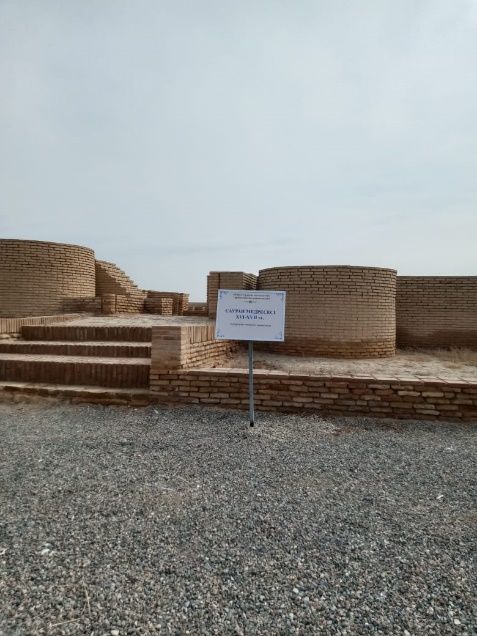 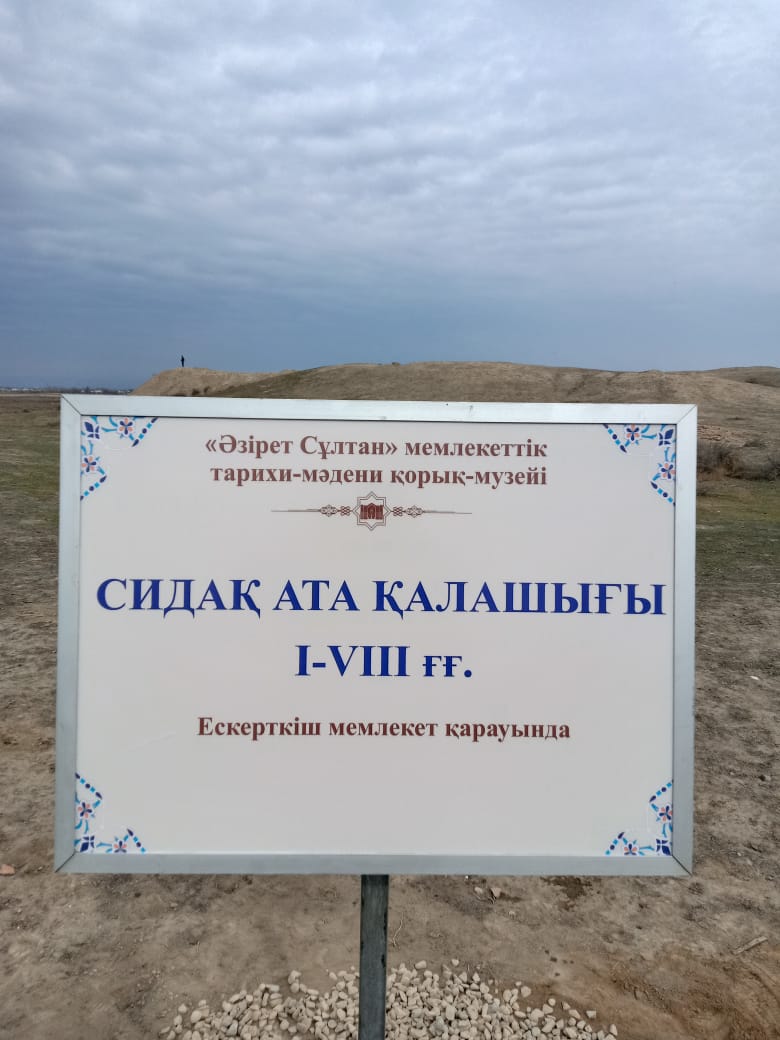 Қазақстан Республикасы Тәуелсіздігінің 30 жылдығы аясында 18 сәуір – Халықаралық ескерткіштер мен тарихи орындар күніне орай Түркістан қаласындағы №16 Т.Бигелдинов атындағы жалпы орта мектебінде және Қожа Ахмет Ясауи кесенесінің Қазандық бөлмесінде көрме ұйымдастырылды.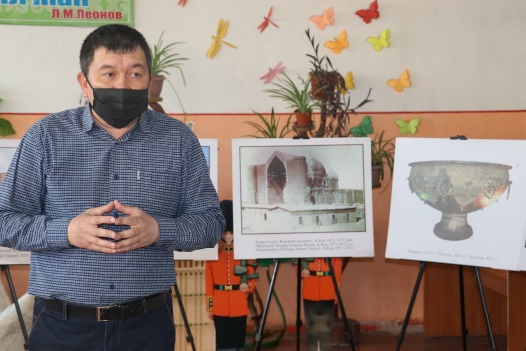 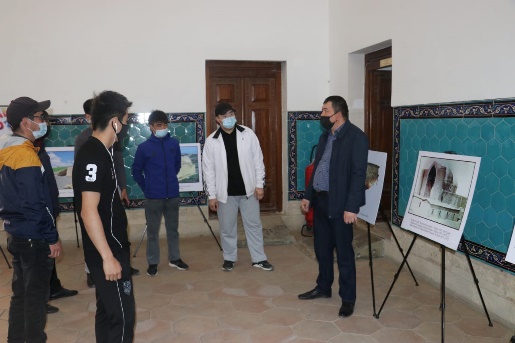 2.8. Имидждік өнімдері«Қ.А.Ясауи кесенесі» альбом кітапшасы толықтырылып, жаңа редакциямен шықты.Елбасы Н.Ә.Назарбаевтың «Ұлы даланың жеті қыры» мақаласында көрсетілген Ұлы даланың ұлы тұлғаларын дәріптеу бастамасы аясында «Түркістанда жерленген қазақ билері» антологиялық кітабы, «100 аңыз» кітабы ағылшын тілінде, «Дикани хикмет» кітабы және  «Әзірет Сұлтан» энциклопедиясы, «теріскей толғаулары» мен  «Ұлтымыздың ұйытқысы» кітаптары жарық көрді. «Ясауи мұрасы» газетінің 5 номері жарық көрді.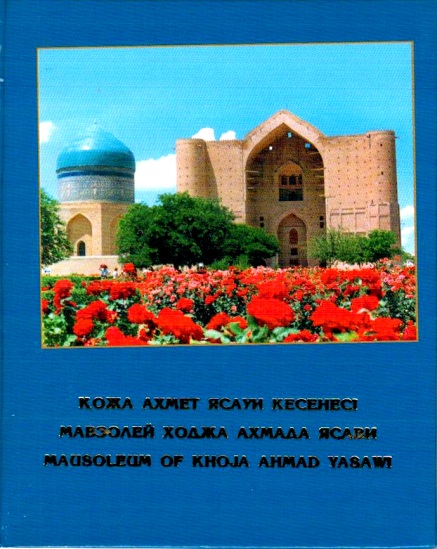 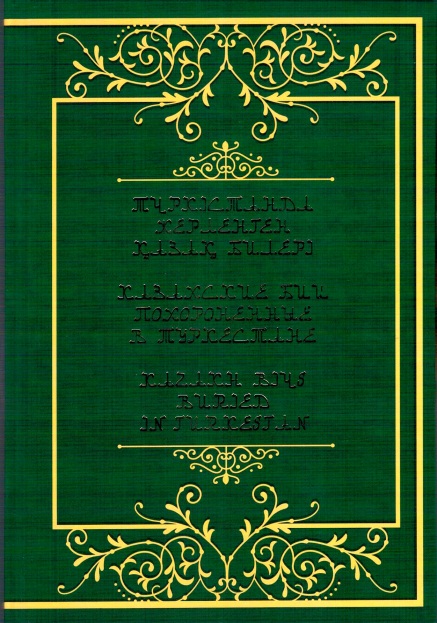 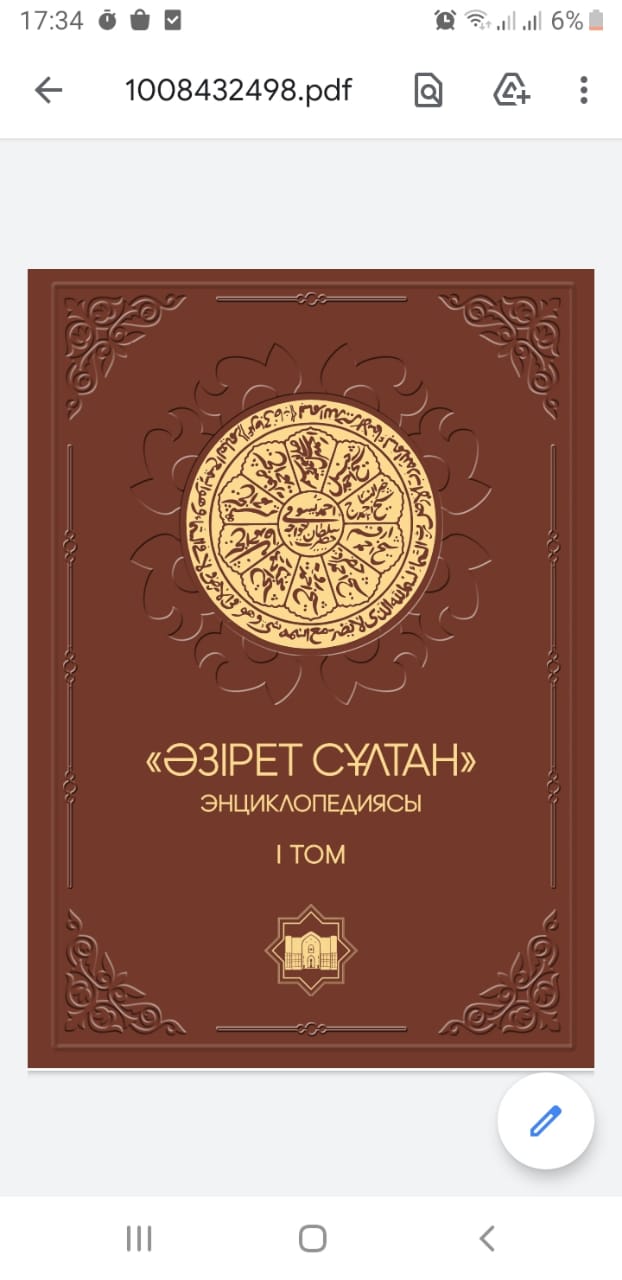 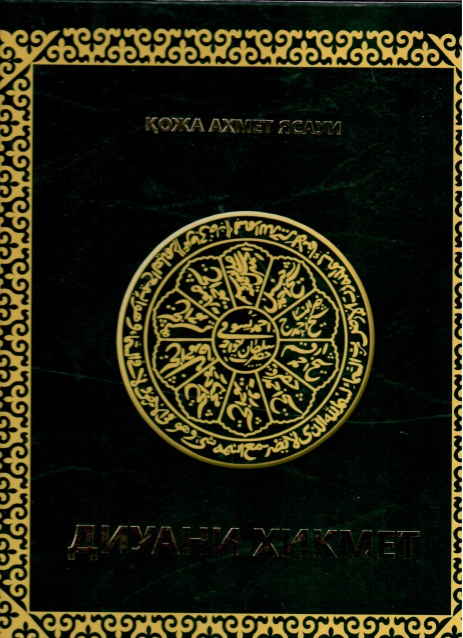 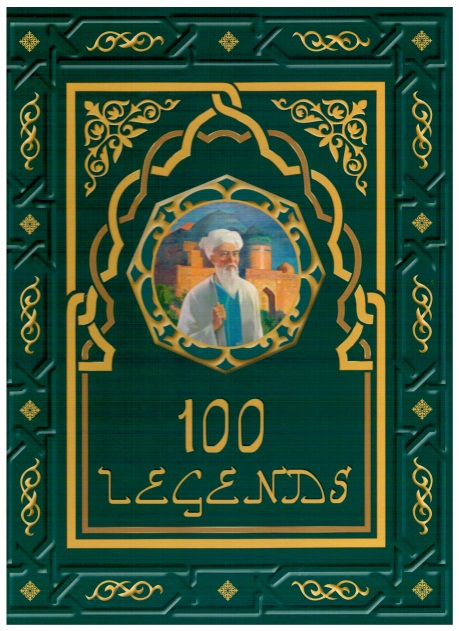 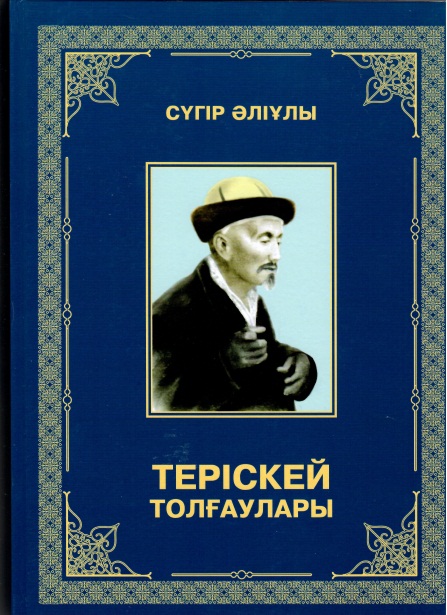 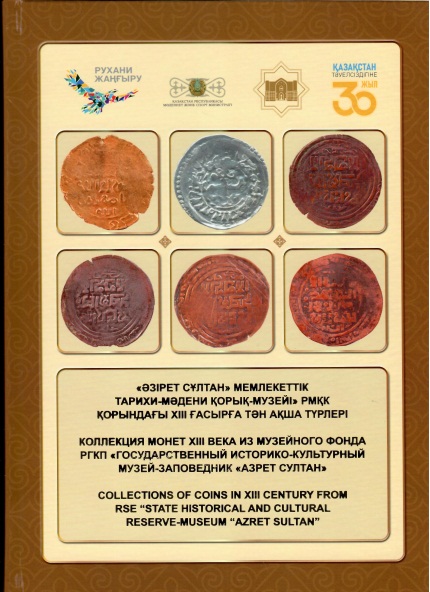 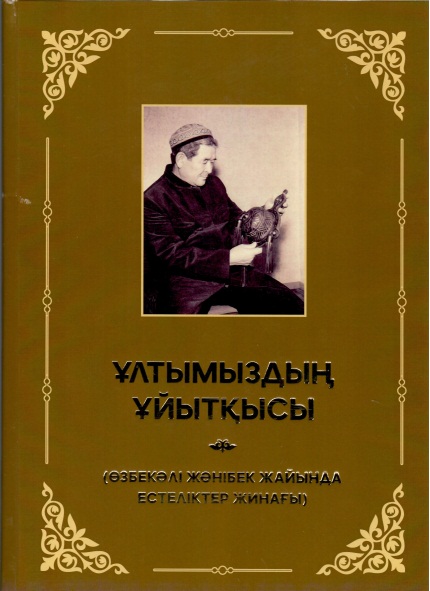 ІІІ. ҒЫЛЫМИ – ЗЕРТТЕУ ЖҰМЫСТАРЫҒылыми шараларды ұйымдастыру және оларға қатысу2020 жылы 59-ға ғылыми және мәдени іс-шара өтсе,  2021 жылы 74-мәдени іс-шара ұйымдастырылып өткізілді.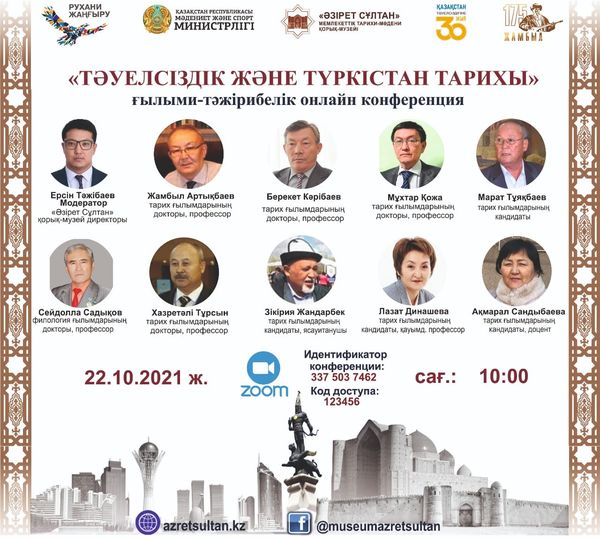 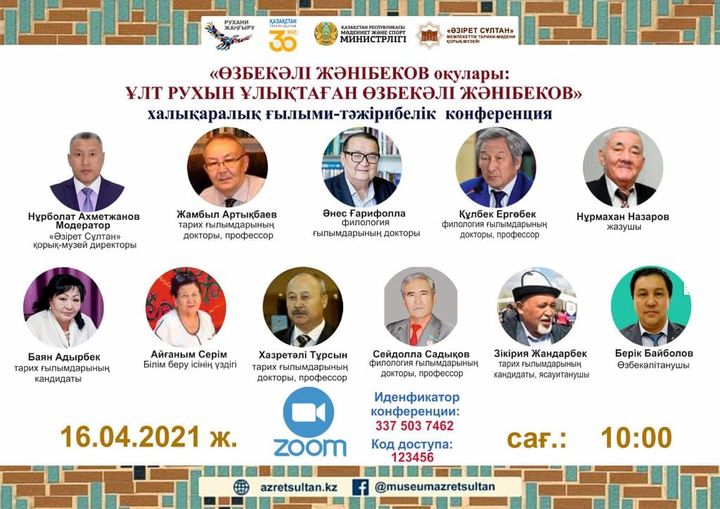 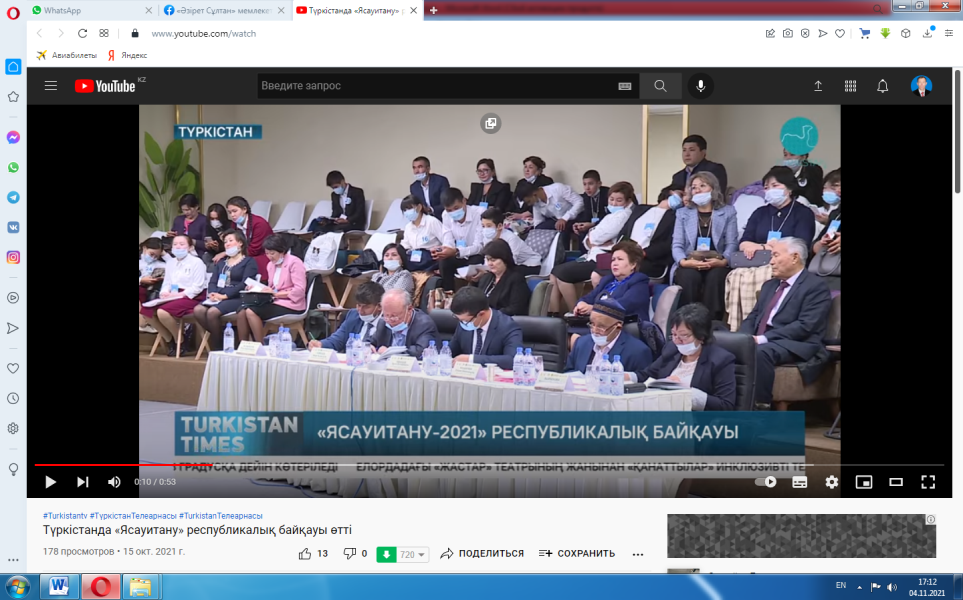 3.2 Ғылыми кеңес отырыстары«Әзірет Сұлтан» мемлекеттік тарихи-мәдени қорық-музейі  жанындағы Ғылыми кеңесі отырысы 2020 жылдың қаңтар айынан бері 4 рет өткізілді. 3.3 Ғылыми кітапхана ісі2019 жылдың мәліметі бойынша жалпы кітап саны - 7121 дана. Музейдің  ғылыми кітапхана қорында 2020 жылдың басында 7121 дана кітап тіркелді. Сатып алынған кітап -  жоқ. 2020 жылғы  мәлімет бойынша жалпы кітап саны - 7121 данаІV. ҚАРЖЫ ТУРАЛЫ4.1. Бюджеттен бөлінген қаржыІV. ҚАРЖЫ ТУРАЛЫ4.1. Бюджеттен бөлінген қаржы4.2. Ақылы қызмет көрсетуден түскен қаржы4.3. Қайырымдылық пен демеушілік көмек көрсетуден түскен қаржыV. ӘКІМШІЛІК ЖӘНЕ ШАРУАШЫЛЫҚ ЖҰМЫСТАР5.1. Кадрлық қызмет«Әзірет Сұлтан» мемлекеттік тарихи-мәдени қорық-музейінің штаттық бірлік саны – 100.Музей қызметкерлерінің жұмыс өтілі18-27жас // 4      28-45жас // 51   46-59 жас// 41          60 жастан жоғары // 4Орта білімділер -34 адамЖоғары білімділер – 66 адамКәсіпорында 2 т.ғ.к., 11 ғылым магистрі қызмет атқарады. жылы 10 қызметикер біліктілік арттыру курстарына қатысып, біліктіліктерін көтерді. Оның ішінде 3 қызметкер шетелде (Түркия Республикасында) біліктіліктерін жетілдірді. 2021 жылы бос лауазым орындары бойынша конкурс өткізу тәртібі арқылы 2 тұрақты штат бірлігіне, 1 уақытша болмаған қызметкердің орнына қызметкерлер жұмысқа қабылданды. жылы ҚР Мәдениет және спорт министрлігі тарапынан 3 қызметкер «Мәдениет саласының үздігі» төсбелгісімен, 1 қызметкер «Туризм саласының үздігі» төсбелгісімен, 1 қызметкер «Туризм саласына сіңірген еңбегі үшін» төсбелгісімен марапатталды.5.2. Шаруашылық жұмыстарМузей аумағындағы аяқжолдар ретке келтірілді.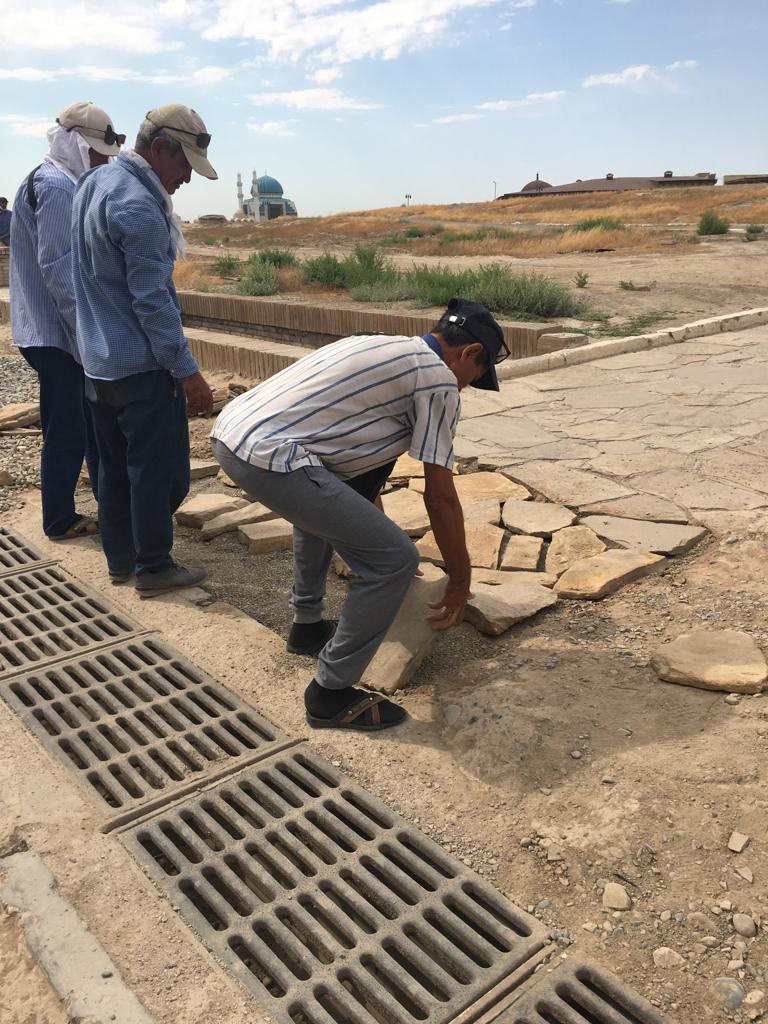 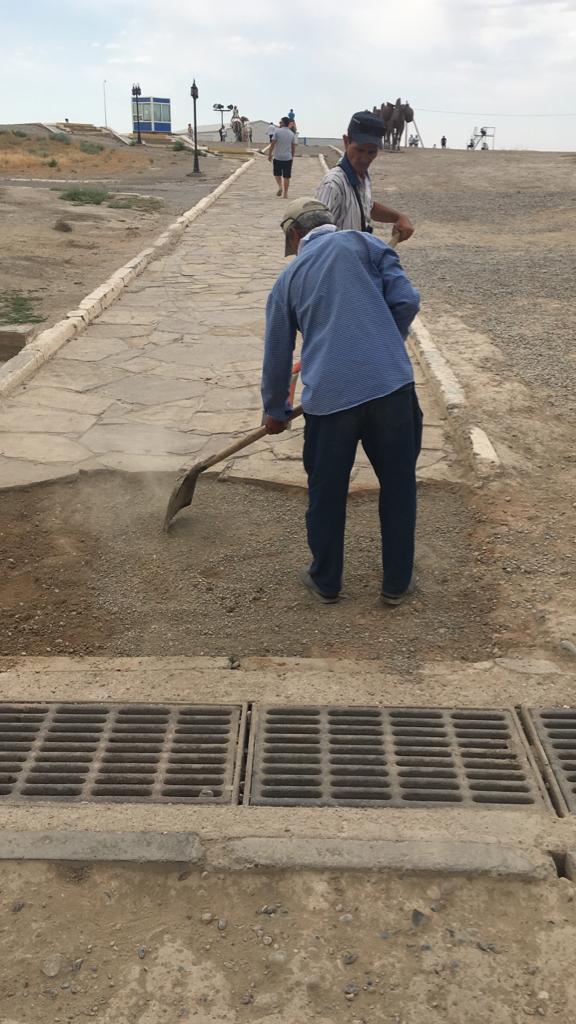 Музей аумағындағы суағар жүйелері үнемі тазартылып тұрады.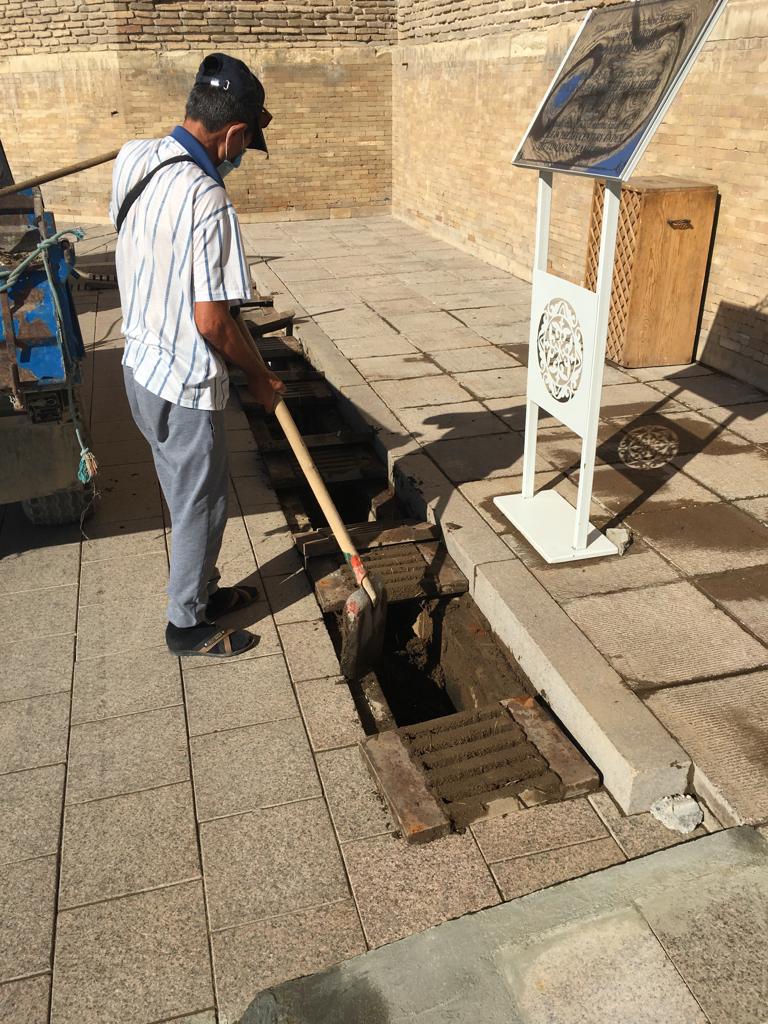 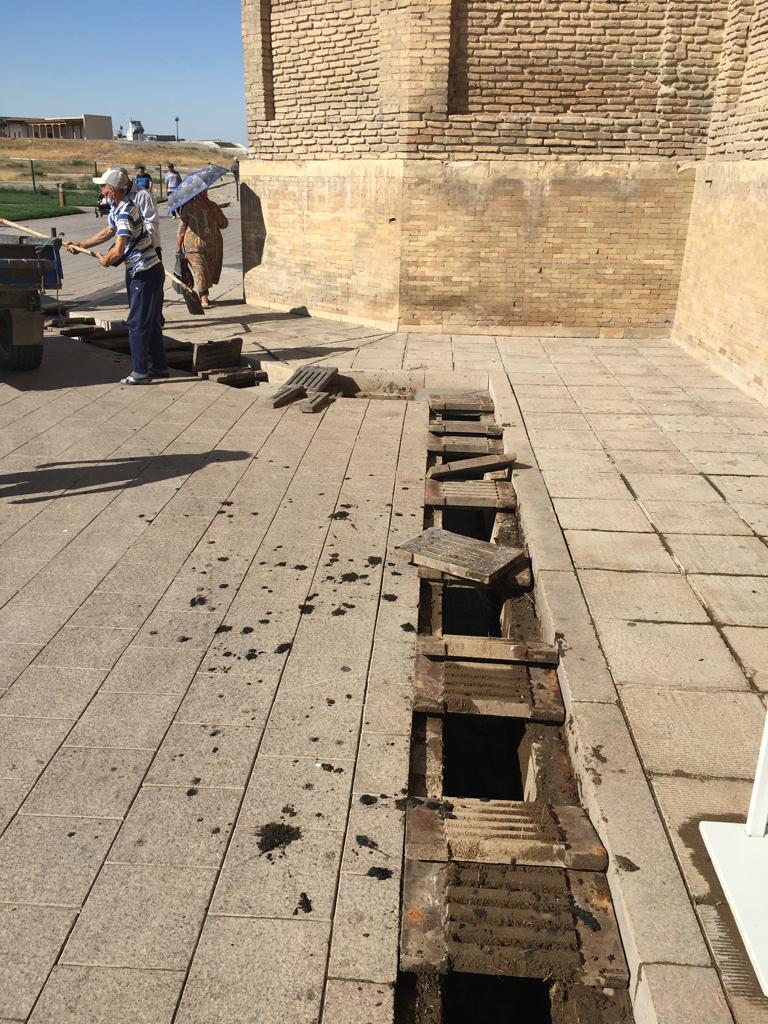 Қамал қорғандарының сыртына сылау жұмыстары жүргізілді.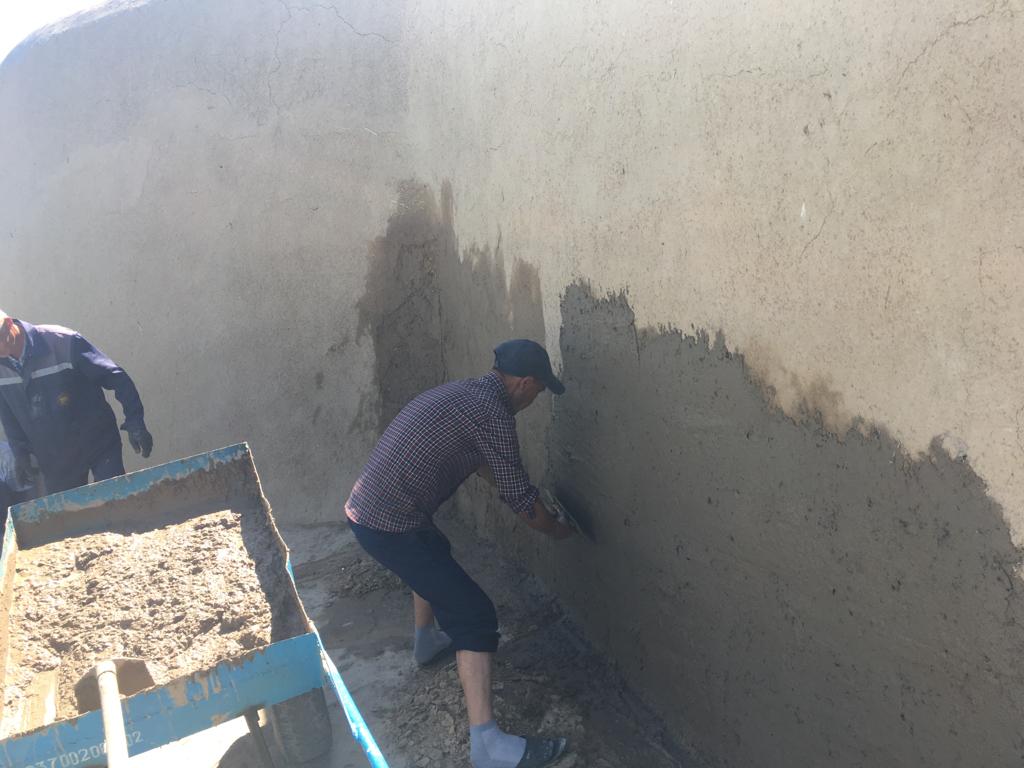 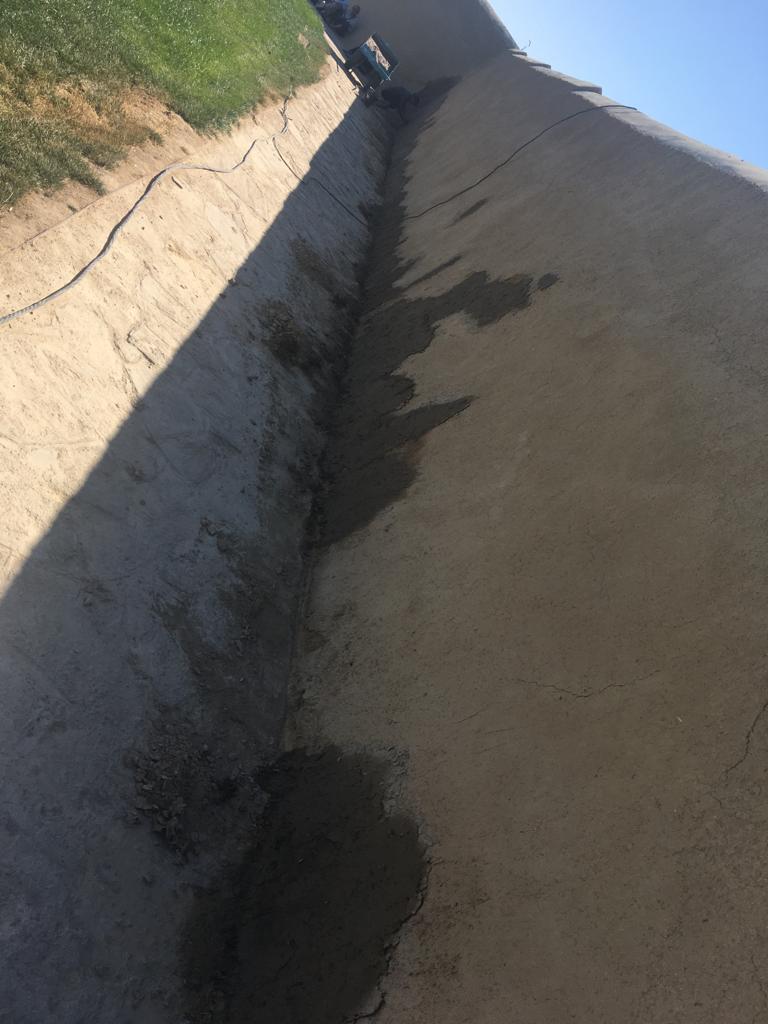 Музей аумағындағы орналасқан аяқ жол бойындағы ескерту белгілері сырланды.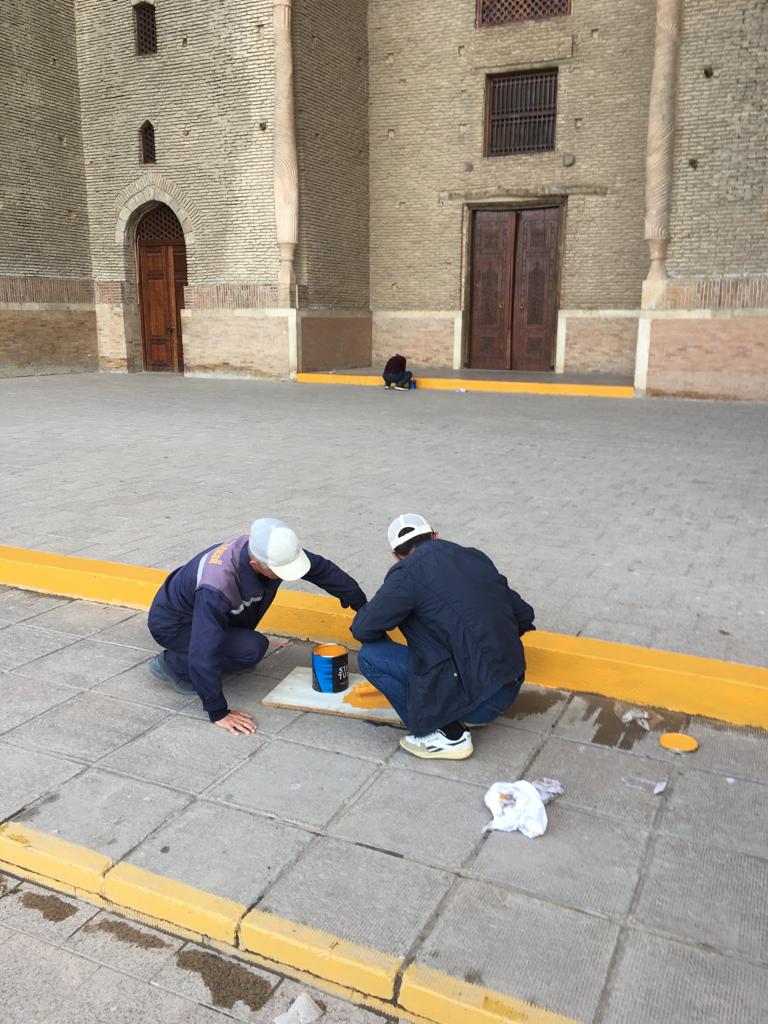 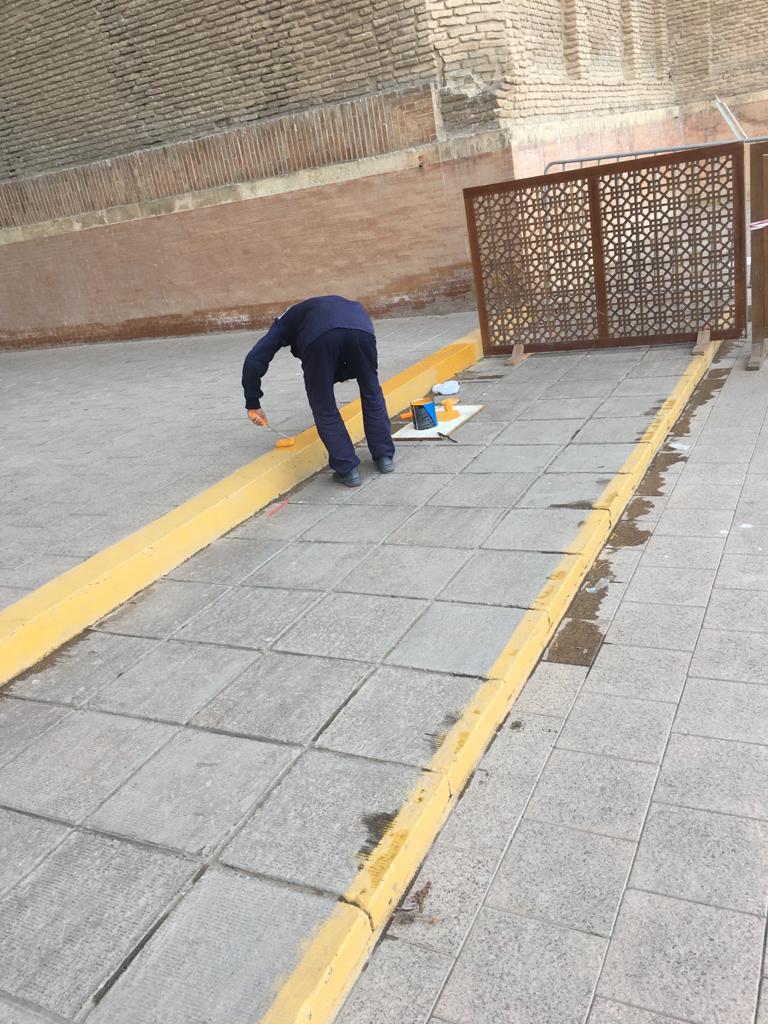 Дизелдік генераторды техникалық бақылаудан өткізіп, жөндеу жұмыстары жүргізілді. 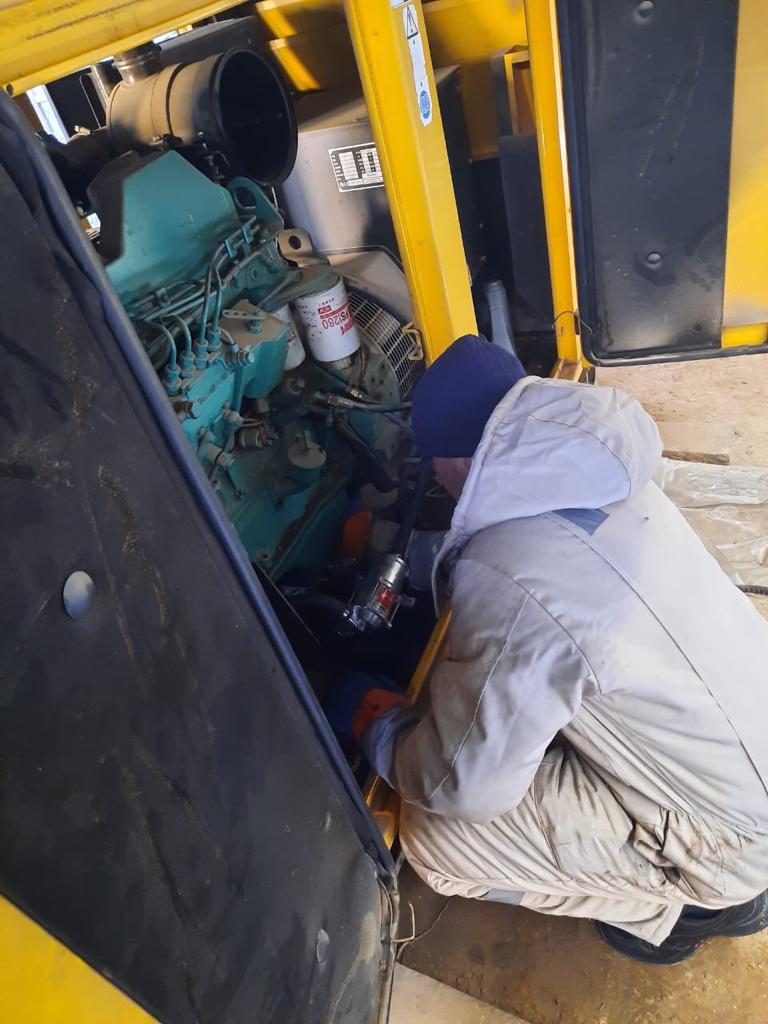 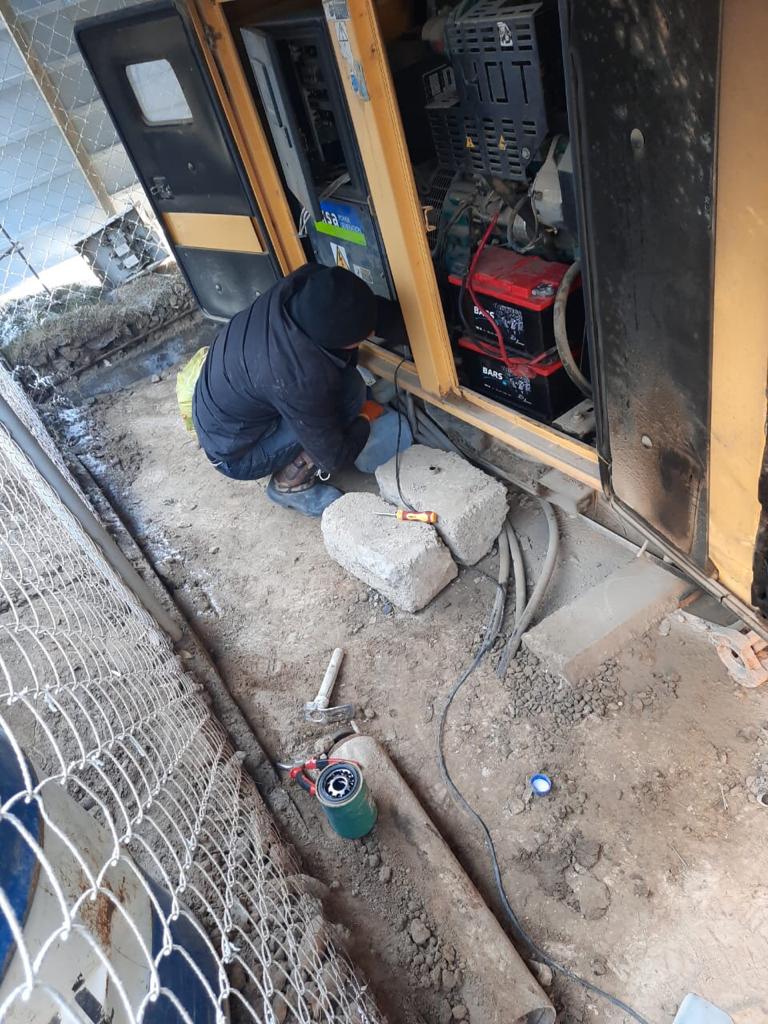 Музей аумағындағы табиғи шөптер орылып, тазаланды.       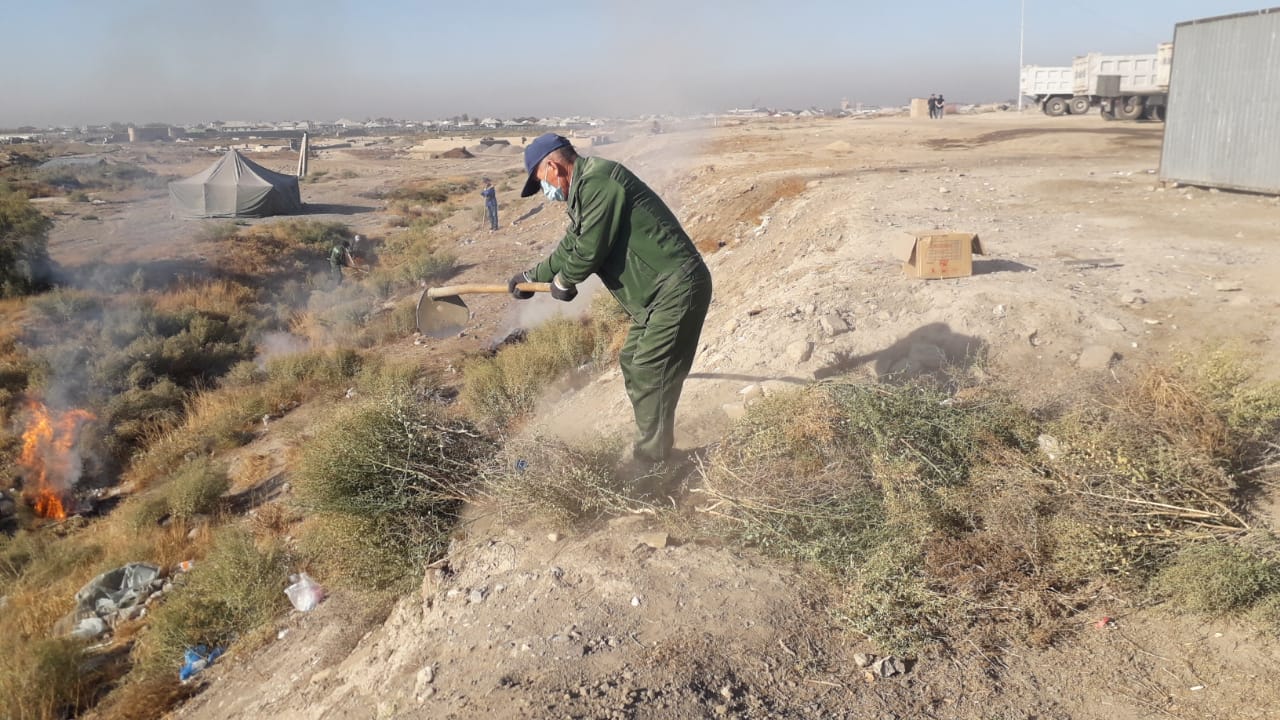 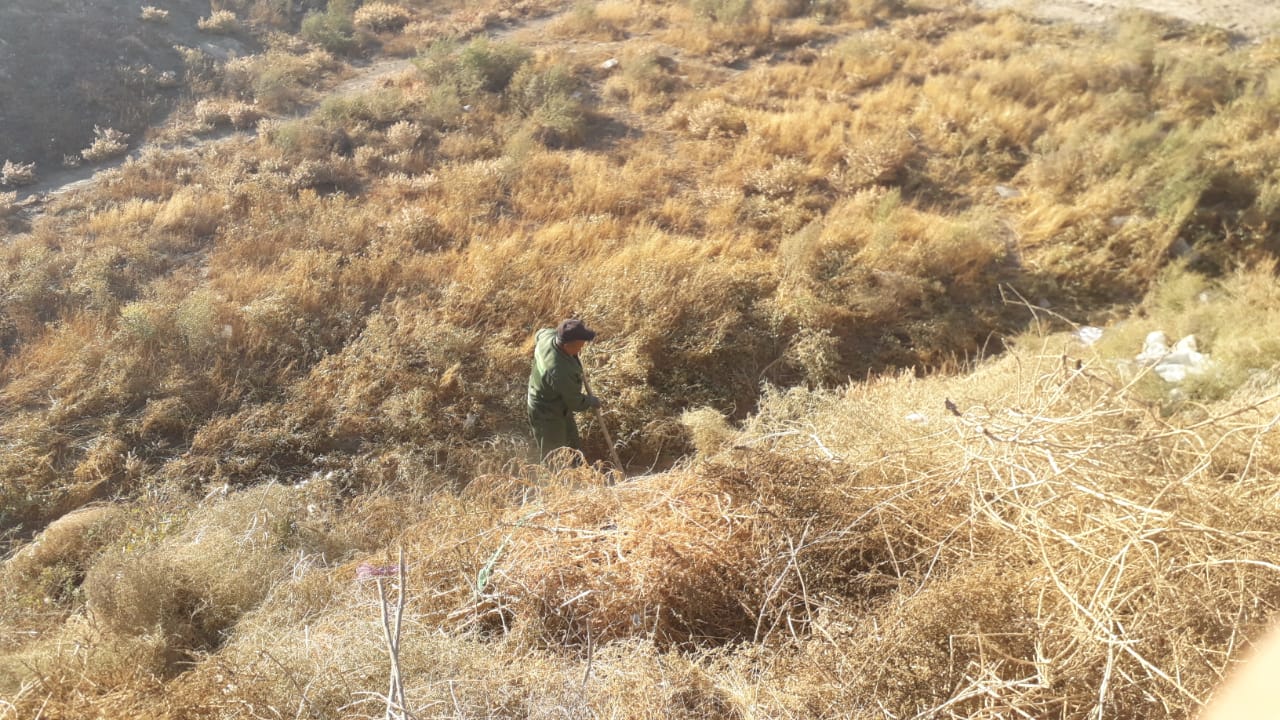 Цитадель қамалындағы археологиялық база ішінде жөндеу жұмыстары жүргізілді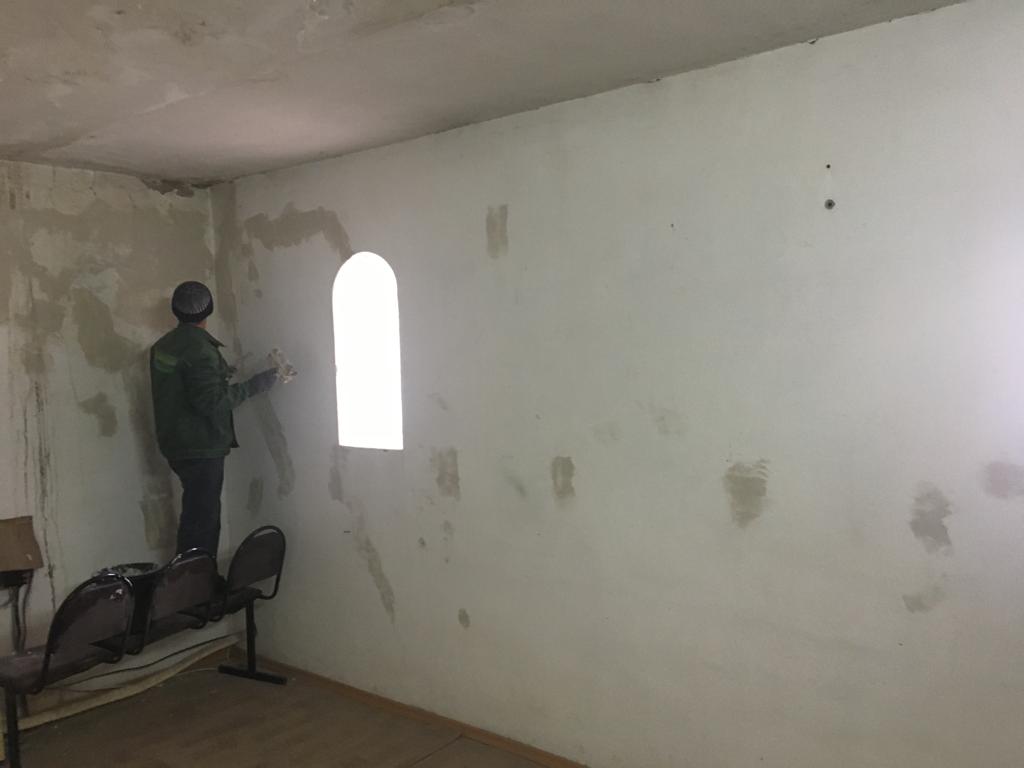 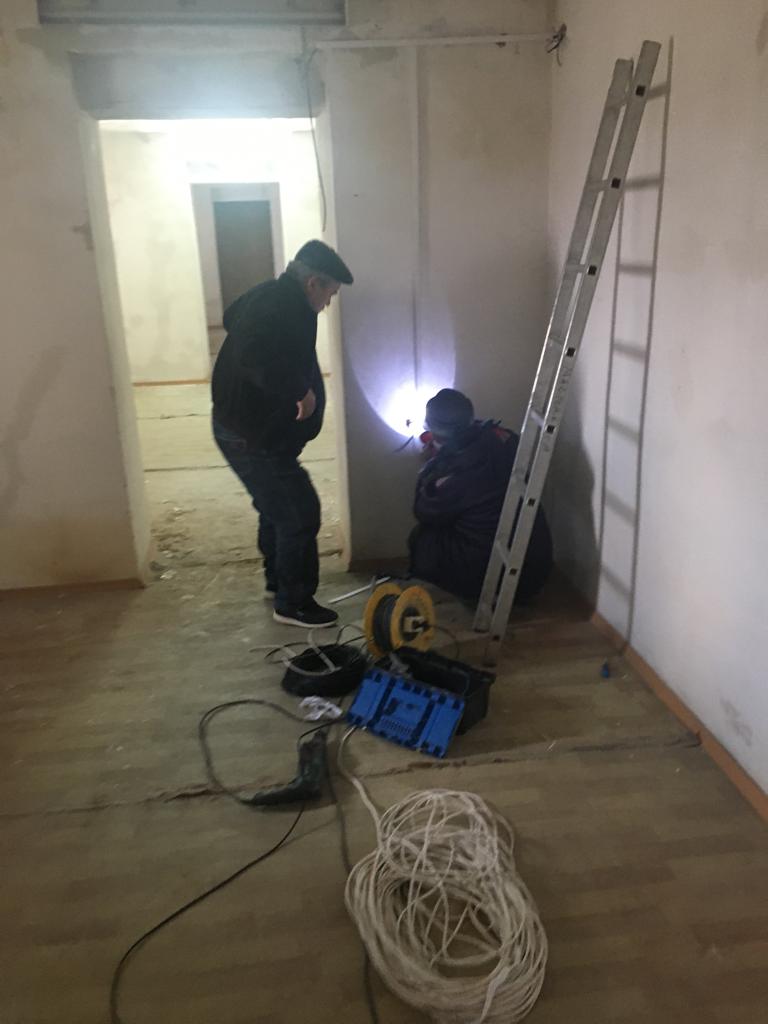 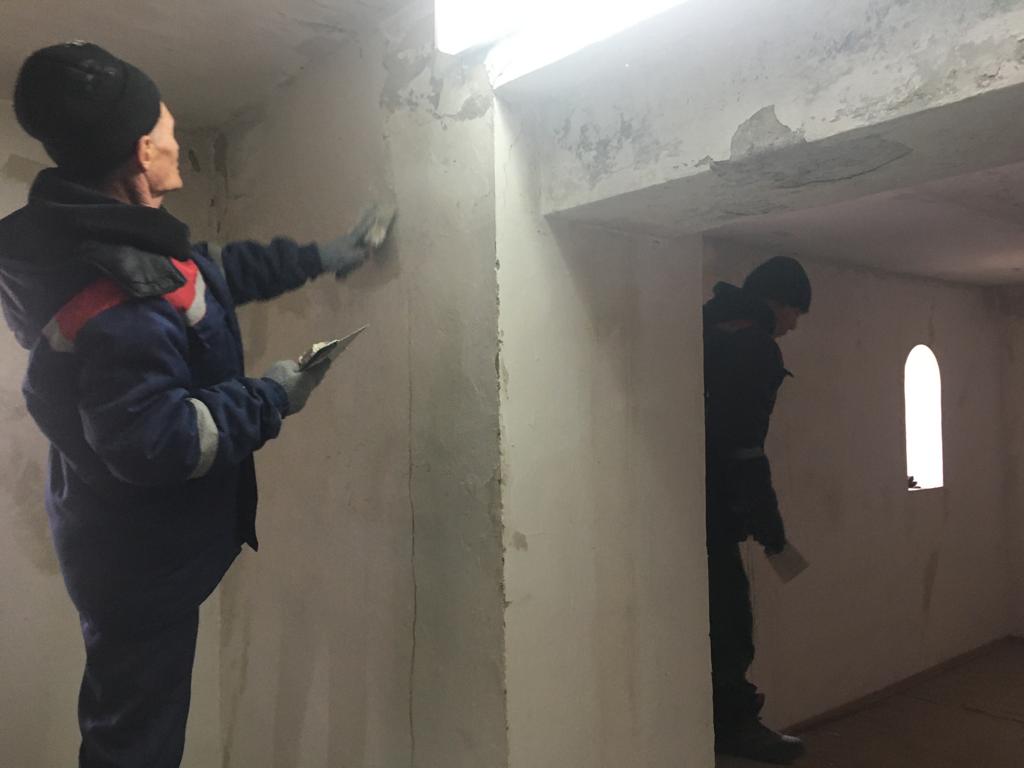 Медициналық бекетке арнайы бөлме жасақталды.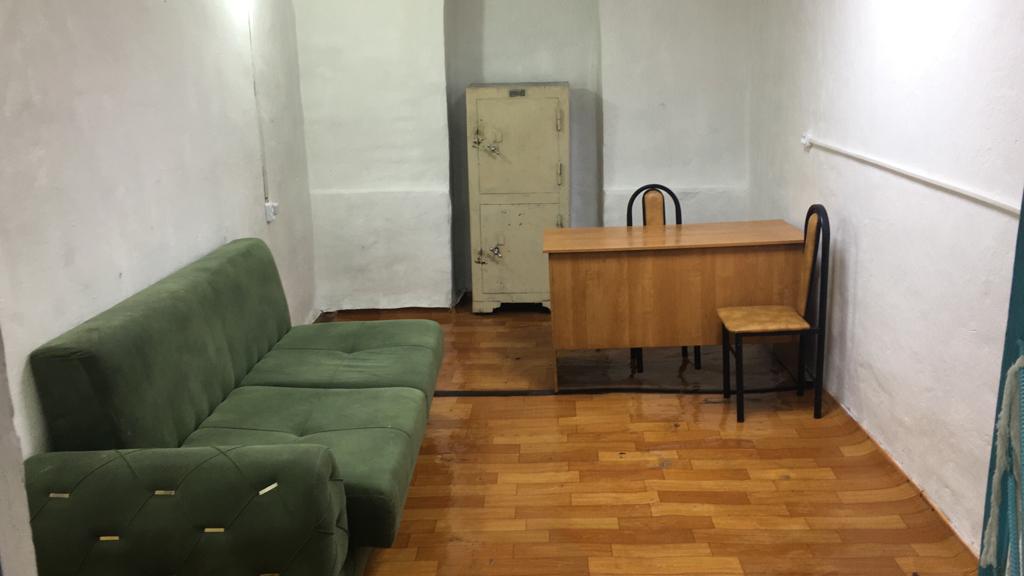 Музей аумағындағы күл-қоқыстар тазартылып, шығарылады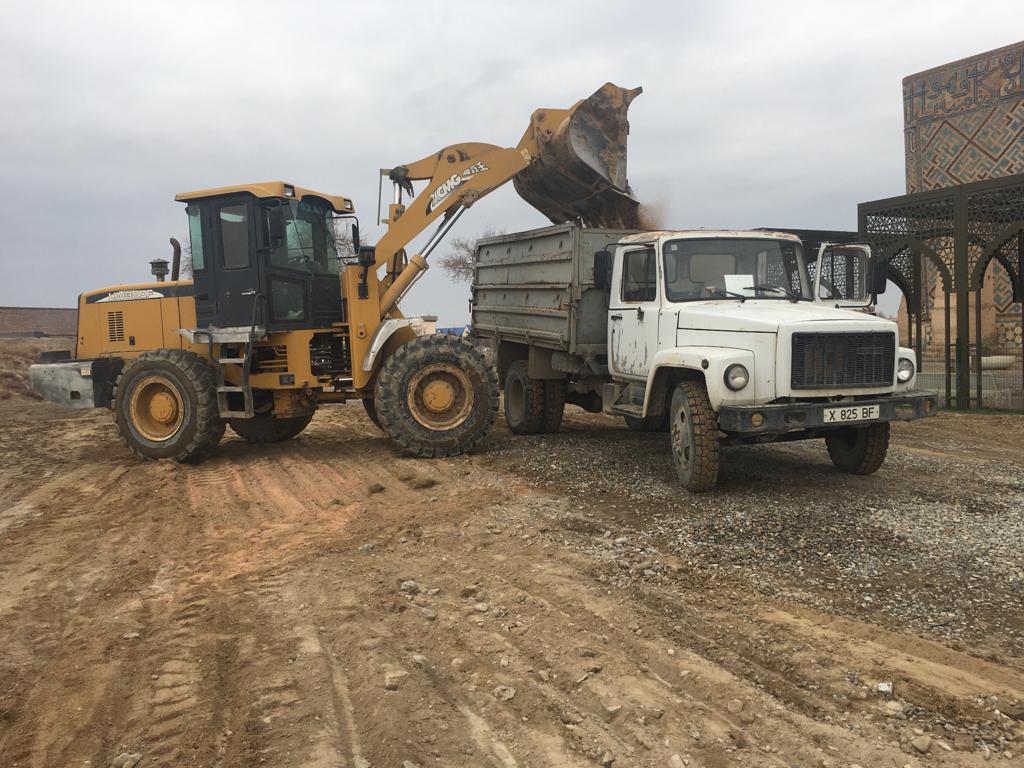 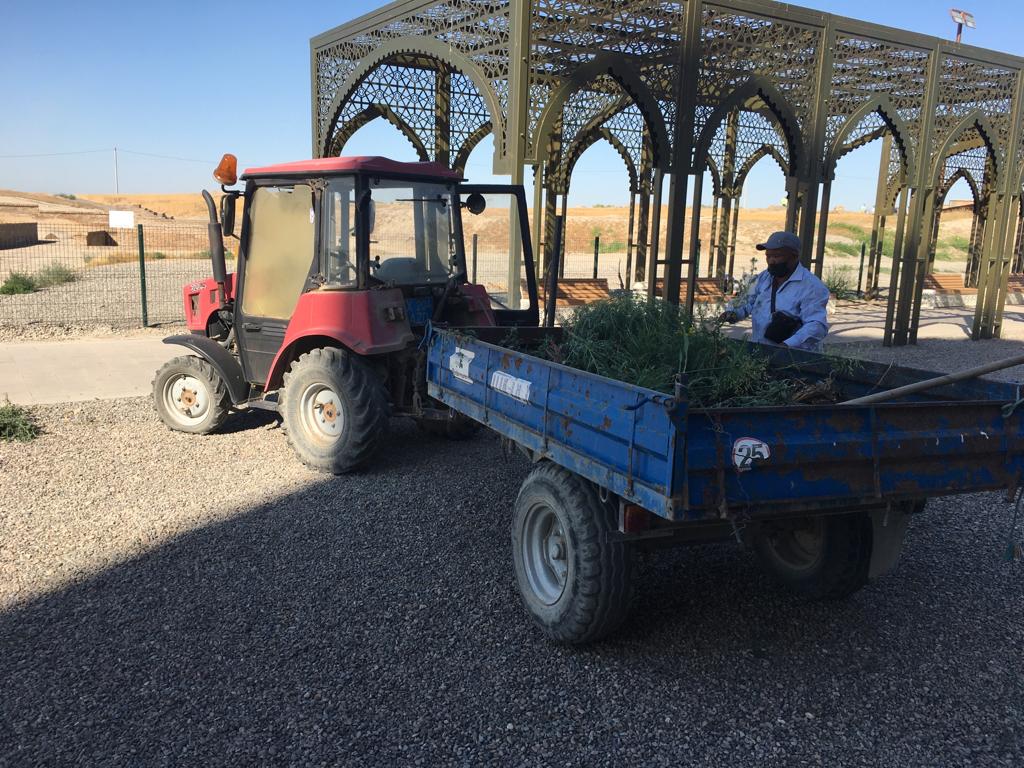 Кесене ішіне тастан арнайы пандустар құйылып, орнатылды.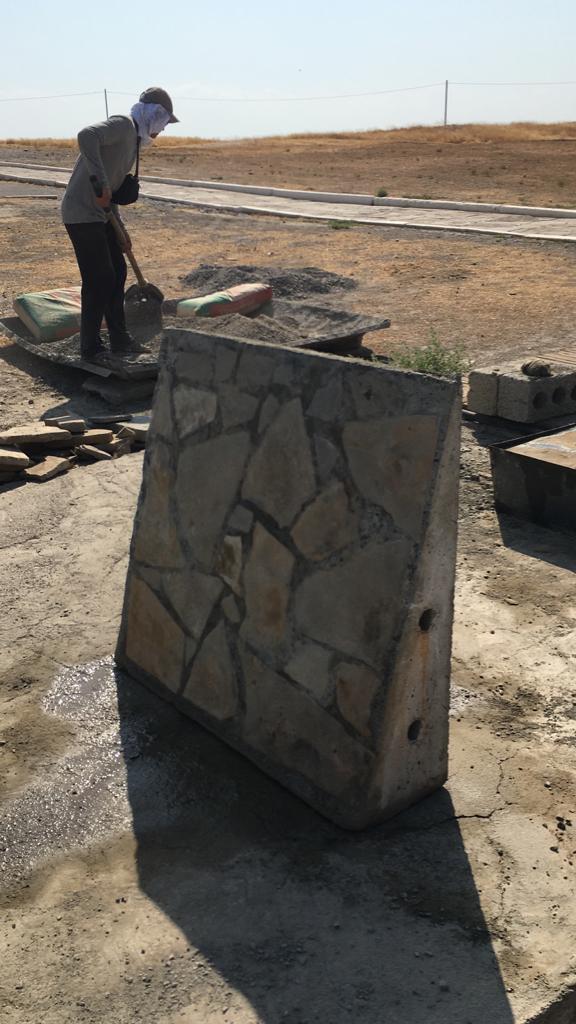 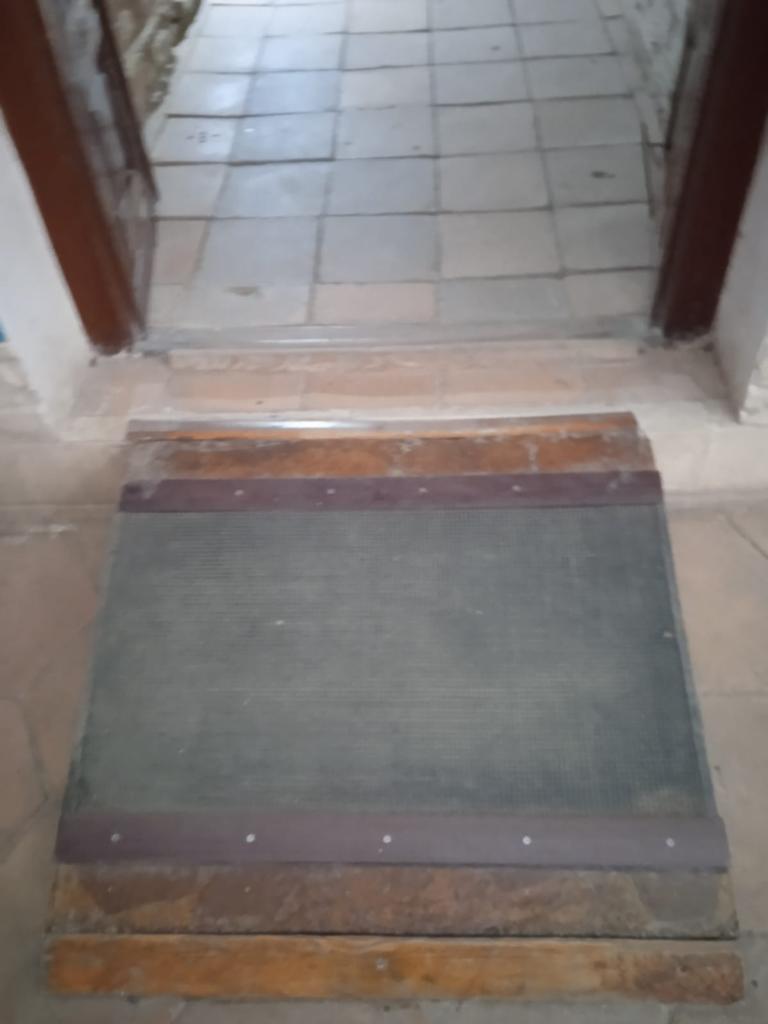 Қызметкерлерге арнайы дәрет алатын орын дайындалды.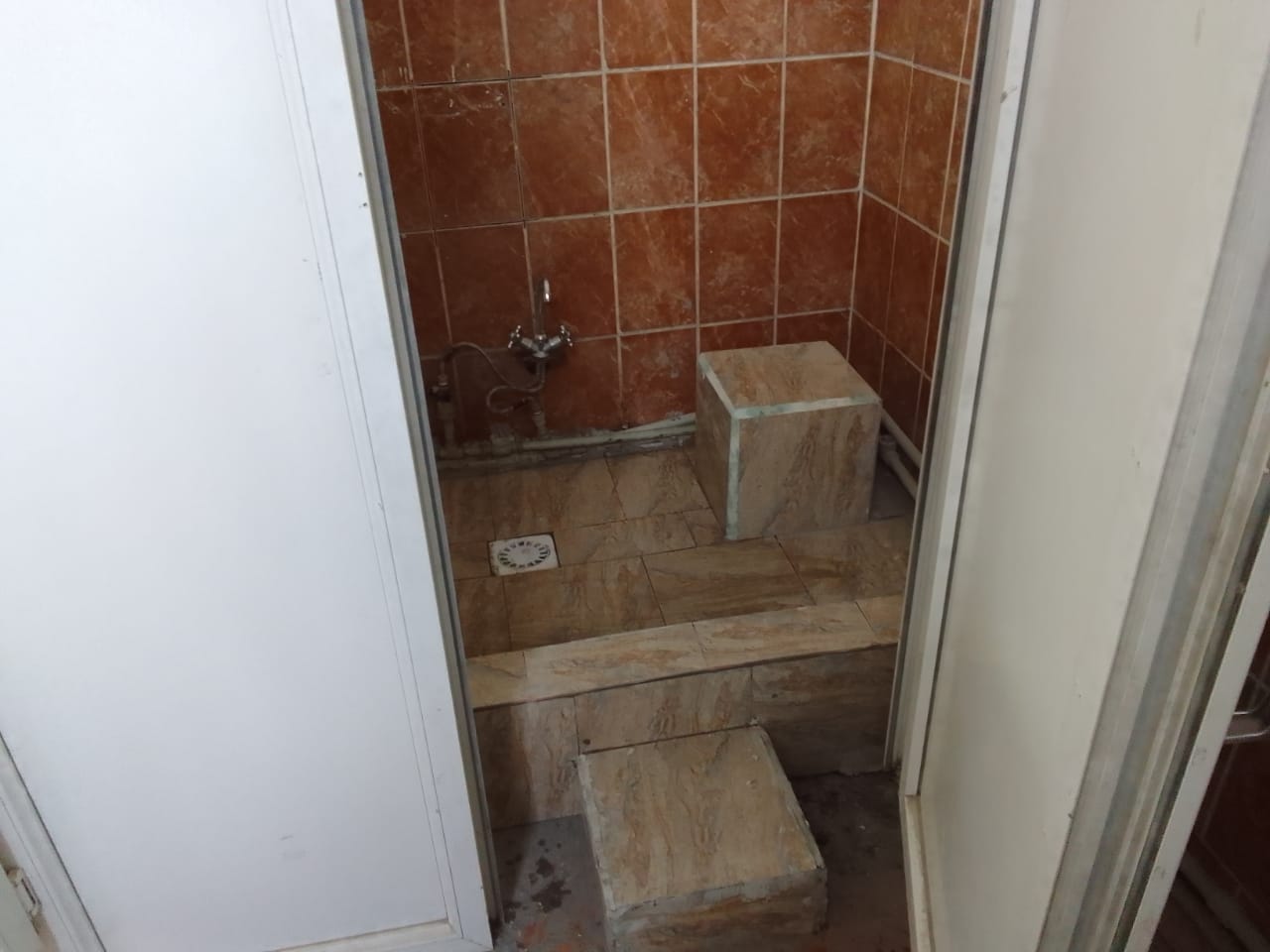 Музей аумағында жол бөгеттері орнатылды.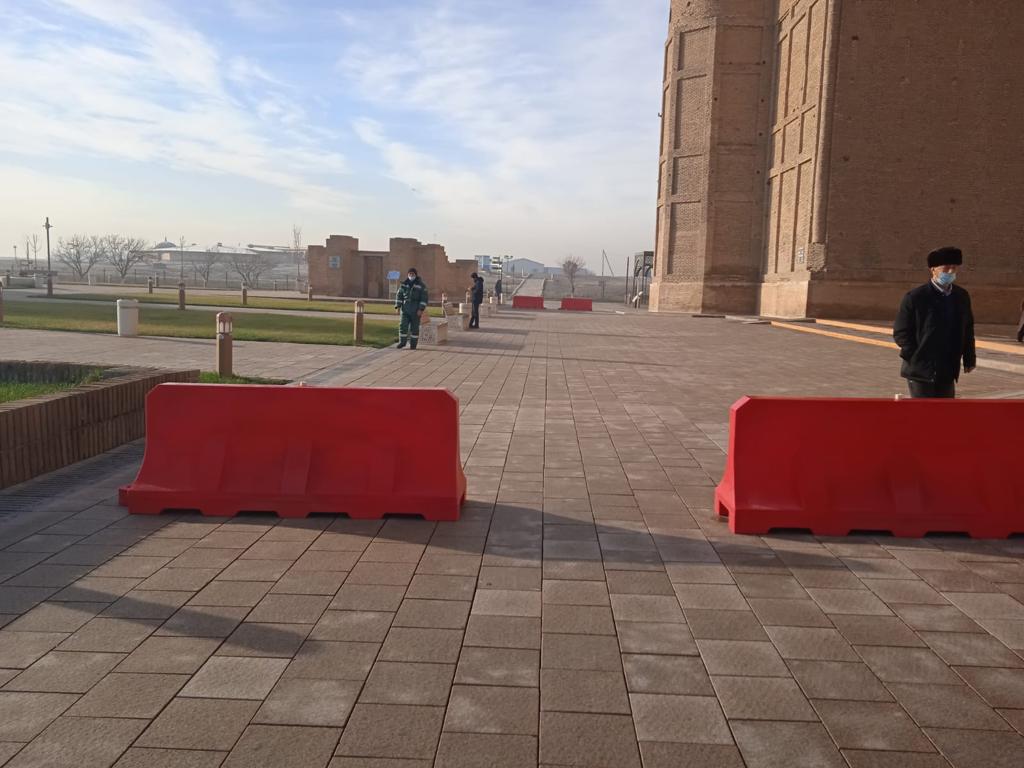 Кеңсе ғимаратына электр қуатын тұрақтағыш (стабилизатор) орнатылды.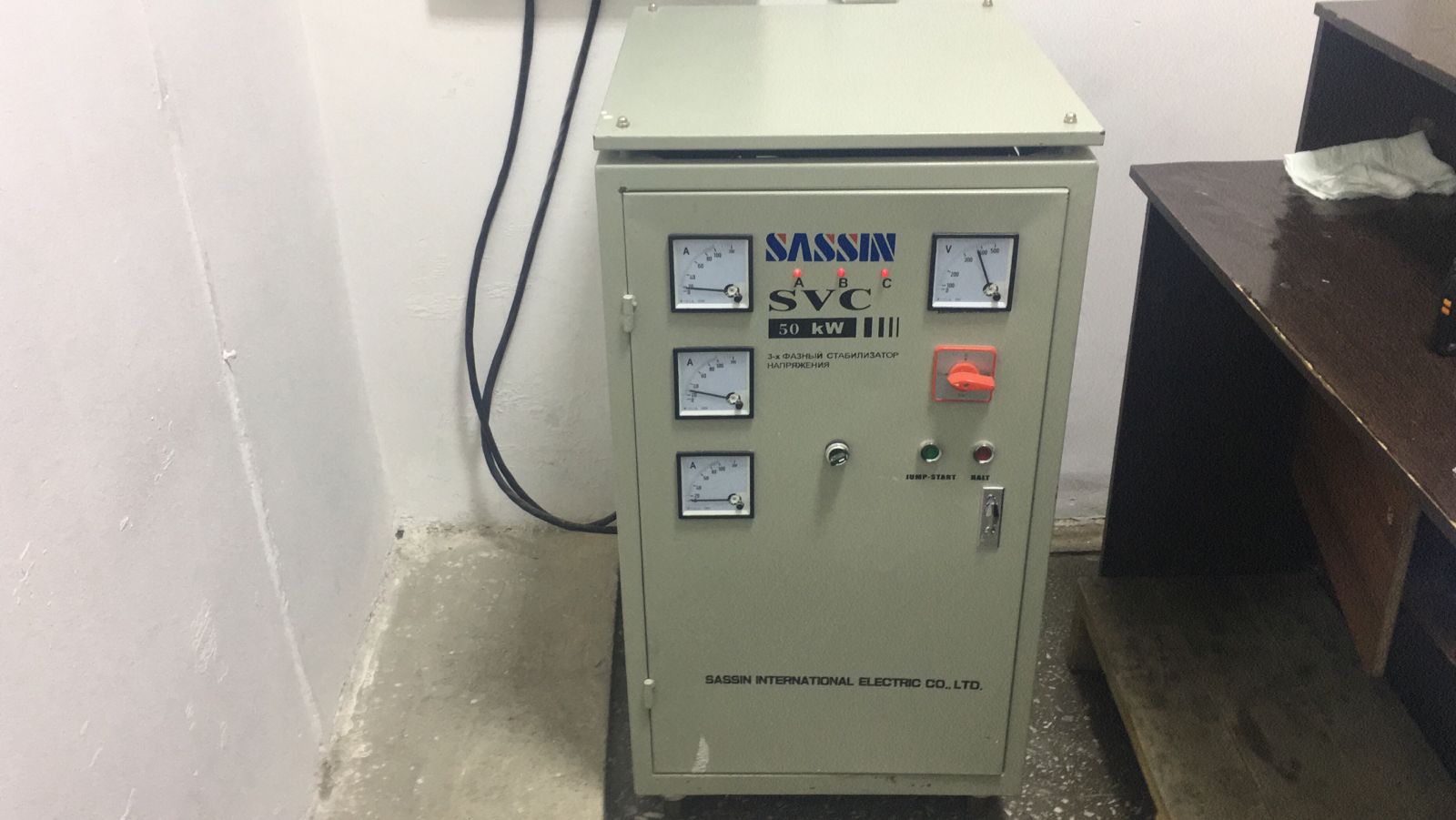 Түркістан тарихы музейі ғимаратына жаңадан арнайы жылыту пеші орнатылды.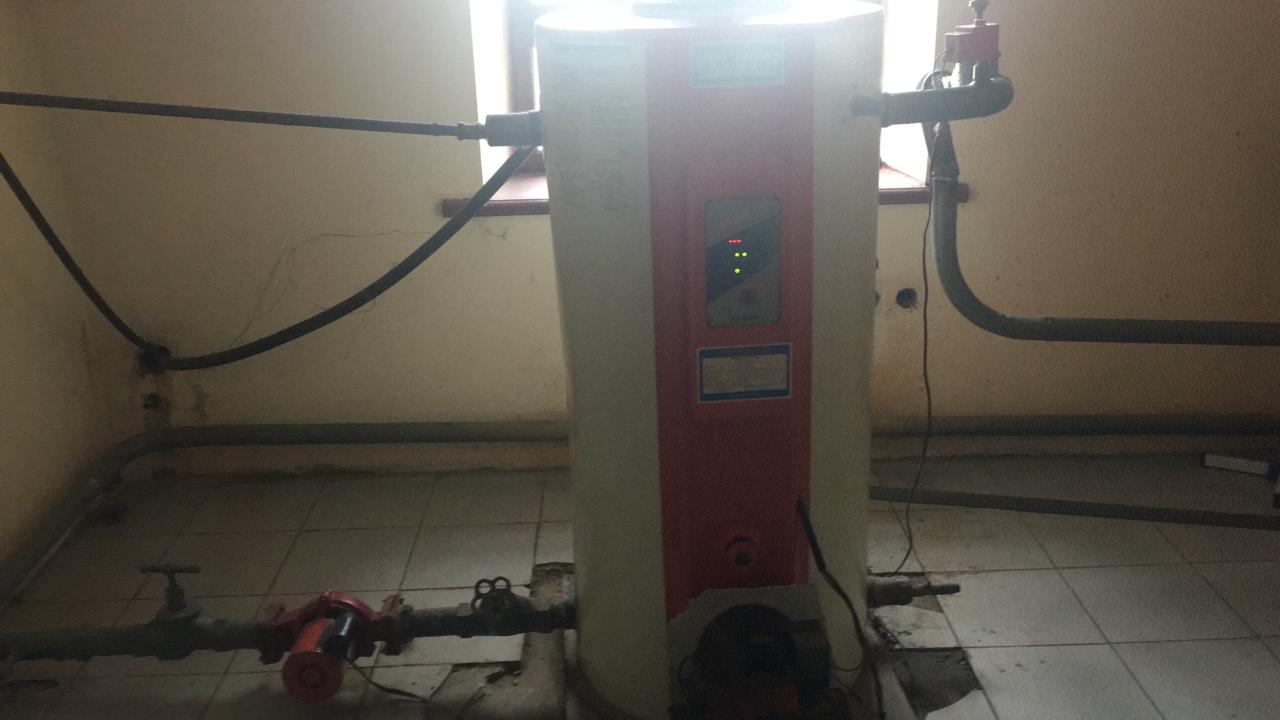 5.3. Материалдық – техникалық базасы«Әзірет Сұлтан» қорық- музейдің балансындағы ғимараттар саны – 2; Компьютер және ұйымдастырушылық техникалар саны - 39; Көлік құралдары – 4.5.4. Ғимараттар туралы мәлімет Қорық-музей мекемесі Түркістан облысы, Түркістан қаласы, Әйтеке би көшесі № 1Б, бір қабатты ғимаратта орналасқан.Қожа Ахмет Ясауи кесенесінің аумағында музейлендіріліп, топталған ескерткіштер:Қожа Ахмет Ясауи кесенесі, ХІІ-ХІV ғғ. (Мекен-жайы: Түркістан қаласы, Әйтеке би көшесі № 1Б)Кадастрлық номері 19-307-020-1179Есім хан кесенесі ХVІІ ғ. (Мекен-жайы: Түркістан қаласы, Әйтеке би көшесі № 1Б)Кадастрлық номері 19-307-020-1179Рабия Сұлтан бегім кесенесі, ХVғ. (Мекен-жайы: Түркістан қаласы, Әйтеке би көшесі №1Б)Кадастрлық номері 19-307-020-1179Қылует жер асты мешіті, ХІІ-ХХғғ. (Мекен-жайы: Түркістан қаласы, Әйтеке би көшесі №1Б)Кадастрлық номері 19-307-020-1179Шығыс моншасы, ХVІ-ХХ ғғ. (Мекен-жайы: Түркістан қаласы, Әйтеке би көшесі №1Б)Кадастрлық номері 19-307-020-1179Жұма мешіті, ХІХғ. (Мекен-жайы: Түркістан қаласы, Әйтеке би көшесі №1Б)Кадастрлық номері 19-307-020-1179Шілдехана, ХІІ-ХІVғғ. (Мекен-жайы: Түркістан қаласы, Әйтеке би көшесі №1Б)Кадастрлық номері 19-307-020-1179Белгісіз сағана ХVІғ(Мекен-жайы: Түркістан қаласы, Әйтеке би көшесі №1Б)Кадастрлық номері 19-307-020-1179Сегіз қырлы сағана ХVІ- ХVІІғғ. (Мекен-жайы: Түркістан қаласы, Әйтеке би көшесі №1Б)Кадастрлық номері 19-307-020-1179Цитадель қамал қабырғасы ХVІ-ХІХғғ. (Мекен-жайы: Түркістан қаласы, Әйтеке би көшесі №1Б)Кадастрлық номері 19-307-020-1179Мүсәллә қақпасы, ХІХғ. (Мекен-жайы: Түркістан қаласы, Әйтеке би көшесі №1Б)Кадастрлық номері 19-307-020-1179Түркістан тарихы музейі, ХІХғ. (Мекен-жайы: Түркістан қаласы, Әйтеке би көшесі №1Б)Кадастрлық номері 19-307-020-1179Әлқожа ата кесенесі ХІІ-ХІҮғғ. (Мекен-жайы: Түркістан қаласы, Ә.Тұтқабаев көшесі, Жалпы жер аумағы)Жер аумағы – 3 га. Кадастрлық номері 19-307-008-006Үкәша ата кесенесі мен құдығы ІХ-Хғғ, (Мекен-жайы: Кентау қаласы, Бабайқорған ауылдық округі)  Жер аумағы 90 га Кадастрлық номері 19-307-128-017Гауһар ана кесенесі, ХІІ-ХІҮғғ, (Мекен-жайы: Түркістан қаласы) Жер аумағы 5 га Кадастрлық номері 19-307-165-677Сауран қалашығы, ХІІІ-ХІҮ – ХҮІІІғғ, (Мекен-жайы: Кентау қаласы, Жібек жолы ауылдық округі) Қорғау аумағы 50 га Кадастрлық номері 19-307-122-0295.5 Меншіктегі автокөліктер Уаз-2206 қызметтік автокөлігіГаз -3307 қызметтік автокөлігіMersedes Benz 350S қызметтік автокөлігіФольсваген-пассат қызметтік автокөлігі«Беларус - 320» кіші трактор VI. ҒЫЛЫМИ БАСЫЛЫМДАР МЕН БҰҚАРАЛЫҚ АҚПАРАТ ҚҰРАЛДАРЫНДА ЖАРИЯЛАНҒАН МАҚАЛАЛАР6.1. Ғылыми мақалалар 2020 жылы 143 ғылыми мақала, 2021 жылы 108 ғылыми мақала 2020 жылы 86 танымдықмақала, 2021 жылы 62 танымдық мақала баспасөзде жарияланды.6.2 Танымдық мақалаларҒылыми және танымдық мақалалардың салыстырмалы көрсеткіші 	6.3 БҰҚАРАЛЫҚ АҚПАРАТ ҚҰРАЛДАРЫ АРҚЫЛЫ ЖАРИЯЛАНҒАН МАҚАЛАЛАР2020 ЖЫЛҒЫ АТҚАРЫЛҒАН СЕРПІНДІ ЖОБАЛАР1. Әзірет – Сұлтан» қорық музейінде 5 кітап баспадан жарық көрді.А) «Түркістанда жерленген қазақ билері» антологиялық кітабы;Ә) «100 аңыз» кітабы орыс және ағылшын тілдерінде;Б) «70 хикмет» кітабы латын әрпінде;В) «Қ.А.Ясауи кесенесі» альбом кітапшасы.2. Қ.А.Ясауи кесенесінің бас күмбезі және ішкі бөлмелері мен маңындағы тарихи нысандарда реставрациялық жұмыстар жүргізілді;3. Қ.А.Ясауи кесенесі қазандық бөлмесінде тарихи лаухалар тарихи орындарына қойылды;4.  Қ.А.Ясауи кесенесі «Кітапхана» бөлмесі музейлендірілді;5. Күлтөбе қалашығы маңында, көне Түркістан шахристан бөлігінде  археологиялық қазба жұмыстары жүргізілді;6. Қ.А.Ясауи кесенесі мен «Жеті ата» қақпасы арасындағы магистральды көшеде археологиялық қазба жұмыстары жүргізілді;7. «Алтын Орданың билік институттары және қазақ қоғамындағы этносаяси процестер» халықаралық ғылыми-тәжірибелік онлайн конференциясы ұйымдастырылды;8. «Әзірет – Сұлтан» қорық - музейінде жалпы саны 61 онлайн іс-шаралар ұйымдастырылды. Кіріспе І. МЕКЕМЕ ЖАЙЛЫ МӘЛІМЕТ1.1. Негізгі қызметі1.2. Келушілерге музей жұмыс тәртібінің уақыты1.3. БасшылықІІ. ҚОРЫҚ- МУЗЕЙДІҢ 2020 ЖЫЛҒЫ НЕГІЗГІ КӨРСЕТКІШТЕРІ2.1. Келушілер саны2.2. Экскурсиялар саны2.3. Дәрістер саны2.4. Көрмелер2.5. Археологиялық жұмыстар2.6. Қор сақтау және құжаттау жұмыстары2.7. Ескерткіштер саны2.8. Имидждік өнімдеріІІІ. ҒЫЛЫМИ-ЗЕРТТЕУ ЖҰМЫСТАРЫ3.1. Ғылыми шаралар ұйымдастыру және оларға қатысу3.2. Ғылыми кеңес отырыстары3.3. Ғылыми кітапхана ісіІV. ҚАРЖЫ ТУРАЛЫ4.1. Бюджеттен бөлінген қаржы4.2. Ақылы қызмет көрсетуден түскен қаржы4.3. Қайырымдылық пен демеушілік көмек көрсетуден түскен қаржыV ӘКІМШІЛІК ЖӘНЕ ШАРУАШЫЛЫҚ ЖҰМЫСТАР5.1. Кадрлық қызмет5.2. Шаруашылық жұмыстар5.3. Материалдық – техникалық базасы5.4. Ғимарат туралы мәліметтер5.5. Меншіктегі автокөлікVІ. ҒЫЛЫМИ БАСЫЛЫМДАР МЕН БҰҚАРАЛЫҚ АҚПАРАТ ҚҰРАЛДАРЫНДА ЖАРИЯЛАНҒАН МАҚАЛАЛАР6.1. Ғылыми мақалалар6.2. Танымдық мақалалар6.3. Бұқаралық ақпарат құралдарына шыққан мақалалар туралы мәлімет 
№Музейге ақылы негізде келген қонақтарМузейге ресми келген қонақтарМузейге ресми келген қонақтарКөрме, іс-шараларға келген қонақтарҮкаша ата кесенесі Жүсіп ата кесенесіГаухар ана кесенесіСауран қалашығыБарлығы
№Музейге ақылы негізде келген қонақтарҚазақстандықтар Шет елдікКөрме, іс-шараларға келген қонақтарҮкаша ата кесенесі Жүсіп ата кесенесіГаухар ана кесенесіСауран қалашығыБарлығыҚаңтар126791 23034 2012 9582973 83030725 505Ақпан 9 9172 265013 9751 6462842 14826730 502Наурыз 36 1056 716213 55332 8894 57336 47522 916153 229Сәуір69 3039 820840 01240 0508 41844 06630 917242 594Мамыр 99 00118 72520611 70645 6529 53646 70335 816267 345Маусым 55 78042 67972 18923 9351 96525 54016 850168 945Шілде42 32514 367-2 09318 6311 48719 56814 825113 296Тамыз 3334166655196330 4124 69633 71628 563139 361Қыркүйек24 25832565044 25721 1363 78423 86525 528106 588Қазан31 7705 263314 70714 220113513 64514 51385 284Қараша 24 233667436423196 3892517 4458 31555 990желтоқсан16 3052605133 28921052161 325287528 733Бар/ғы455017120 2651 143104 264240 02336 642258 326201 6921 417 372АйыЕресекБалаларСтудентЗейнет.ШетелТМДБарлығыҚаңтар9 10021121456-1112 679Ақпан9 917130893114-12 170Наурыз26 3746266340552836 105Сәуір50 01112 810646616-69 303Мамыр 69 21718 713879424-96 748Маусым49 561-616749355 780Шілде 40 146-2071575142 325Тамыз32 889-370433933 341Қыркүйек23 8251901113210024 258Қазан26 168279225911219831 770Қараша 20 524154519916311024 233Желтоқсан 12 945181413598310416 305Барлығы370 6774755035712554524455 017АйыЭкс. топЕресекСтудентЗейнет.БалаларШет.ТМДЭкс.қамтылған адам саныҚаңтар4083886422229--4537Ақпан5845267621911--6799Наурыз9391037121382937--15 446Сәуір 97723 12028015085--31 006Мамыр11132252839861022087-36 821Маусым11101876865020913--40 331Шілде 94219357-7731--27 088Тамыз 90018447991659--20 205Қыркүйек74812 225----12 225Қазан79113 08916422418--17 149Қараша 86811 56514983487323616 618Желтоқсан 98069381066161981659769Барлығы103601655611492357209200101237 994АйыЭкс. топЕресекҚұны 1500 тгБалаларҚұны300БарлығыҚаңтар303045 000 тг--45 000 тгАқпан925278 000 тг4012 000 тг90 000 тгНаурыз1664669 000 тг12036 000 тг105 000 тгСәуір 23171106 500  тг160 48 000  тг154 500  тгМамыр20080120 000 тг12036 000 тг156 000 тгМаусым3604060 000 тг32096 000 тг156 000 тгШілде 250100150 000 тг15045 000 тг195 000 тгТамыз 210110165 000 тг10030 000 тг195 000 тгҚыркүйек120100150 000 тг206 000 тг 156 000 тгҚазан120100150 000 тг206 000 тг156 000 тгҚараша20080120 000 тг12036 000 тг156 000 тгЖелтоқсан 1506290 000 тг9027 000 тг117 000 тгБарлығы21298711 303000 тг1260378 000 тг1 681 000 тг№АйларЭкскурсиядан түскен қаржы1Қаңтар 45 000 тг2Ақпан90 000 тг3Наурыз105 000 тг4Сәуір 154 500  тг5Мамыр156 000 тг6Маусым156 000 тг7Шілде195 000 тг8Тамыз195 000 тг9Қыркүйек156 000 тг10Қазан156 000 тг11Қараша156 000 тг12Желтоқсан117 000 тгБарлығыБарлығы1 681 000 тг Жылдар 2017 2018201920202021Лекциялар226221226158177«Әзірет Сұлтан» мемлекеттік тарихи-мәдени қорық-музейі» РМҚК«Әзірет Сұлтан» мемлекеттік тарихи-мәдени қорық-музейі» РМҚК«Әзірет Сұлтан» мемлекеттік тарихи-мәдени қорық-музейі» РМҚК02.01.2021"Әл-Фараби жайлы мәліметтер" тақырыбында видео көрме-лекция03.01.2021«Өтейұлы Бекбаулы батыр» тақырыбында видео көрме-лекция06.01.2021«Шекті Тілеу батыр» тақырыбында видео көрме-лекция06.01.2021Ясауидің бабалары және түрік басы тақырыбында видео көрме-лекция08.01.2021«Ясауидің ізбасары – Маулана Сафи ад-дин Орұң Қойлақы» тақырыбында видео көрме-лекция15.01.2021«Әзірет Сұлтанның туысы – Нұх шайық» тақырыбында видео көрме-лекция18.01.2021«Наймантай батыр» тақырыбында видео көрме-лекция31.01.2021«Зергердің қолы алтын» тақырыбында видео көрме-лекция01.02.2021«Зергердің қолы алтын» тақырыбында видеокөрме- лекция 06.02.2021«Керемет дарыған Қойлақы» тақырыбында видео көрме-лекция09.02.2021Түркістан қаласындағы С. Ерубаев қітапханасы  бірлесе  өткізілген «Мұқағали- мәңгілік ғұмыр»  тақырыбында көрме09.02.2021№15 М.Жұмабаев атындағы мектеп-гимназиясында «Тәуелсіздік теберегі Түркістан» тақырыбында  көрме10.02.2021№16 Т.Бегельдинов атындағы жалпы – орта мектебінде «Тәуелсіздік теберегі Түркістан» тақырыбында  көрме 13.02.2021«Мен туымды мақтан етемін» видеочелендж13.02.2021«Қазақстан астаналары: Орынбор-Қызылорда» тақырыбында видео көрме-лекция25.02.2021№2 Хамза атындағы жалпы орта мектебінде «Алғысымыз шексіз саған қазақ елі» фотокөрме04.03.2021«Ұлық болсаң, кішік бол» тақырыбында видео көрме-лекция04.03.20218 наурыз – Халықаралық әйелдер мерекесіне орай фото-кітап көрмесі05.03.2021 «Тіске берілген көрімдік»  тақырыбында видео көрме-лекция07.03.2021«Алаш қозғалысының көшбасшысы – Әлихан Бөкейхан» видео көрме-лекция07.03.2021 «Ашаршылық азабын тартқызбаған – Қауған баба» тақырыбында  видео көрме-лекция11.03.2021«Жыр алыбы - Жамбыл Жабаев» видео көрме-лекция16.03.2021«Айқап» журналының шыққанына 110 жыл толуына орай «Ұлттың жоғын жоқтаған...» тақырыбында видео көрме-лекция22.03.2021«Нұр Наурыз - халық тойы...» тақырыбында фото-кітап көрмесі26.03.2021«Зеңгі бабаның мойындауы»  тақырыбында видео көрме-лекция26.03.2021 «Тегістелген Қарашық тауы» тақырыбында видео көрме-лекция29.03.2021Облыстық ғылыми әмбебап кітапханасында «Әзірет Сұлтан» қорық-музей қорындағы қолжазбалар» кітап көрмесі31.03.2021«Ұлттық ойындар» фото-кітап көрмесі31.03.2021Асық ату және тоғызқұмалақ ұлттық ойынын мектеп оқушылары арасында спорттық сайыс31.03.2021«Мұқағали Мақатаев жайлы қызықты деректер»  тақырыбында  видео көрме-лекция08.04.2021«Итке айналған қос уәзір» тақырыбында видеокөрме-лекция08.04.2021«Хазіреттің ақылды өгізі» тақырыбында видео көрме-лекция12.04.2021«Бүгін - ғылым қызметкерлер күні» тақырыбында видео көрме-лекция14.04.2021«Ұлы Даланың жеті қыры» тақырыптық көрме16.04.202118 сәуір – Халықаралық ескерткіштер мен тарихи орындарды қорғау күніне орай №16 жалпы орта мектебінде «Ескерткіштер ғасырлар куәсі» тақырыбында көрме 22.04.2021 «Көктонды әулие Имам Маркози»  тақырыбында видео көрме-лекция23.04.2021«Қарахан ишан» видео көрме-лекция29.04.2021«Ясауиге шәкірт болған Баба Машын» видео көрме-лекция31.04.2021«Бірлігі жарасқан елміз» тақырыбында видео көрме-лекция07.05.2021« қорғаны – ұранды ер» тақырыбында видео көрме-лекеция14.05.2021«Сырдан туған сыр» тақырыбында видео көрме-лекция18.05.2021«Күлтөбе сырлары» тақырыптық көрмесі18.05.2021«Ясауи ізбасарларының шығармалары» тақырыбында кітап көрмесі25.05.2021«Үндемес ата» тақырыбында видео көрме-лекция31.05.202131 мамыр – саяси қуғын сүргін құрбандарын еске алу күніне орай «Тарихтан тағылым- өткенге тағзым» тақырыбында видео-кітап көрмесі01.06.2021«Қасиетті шаһар балалар көзімен» тақырыбында видео көрме04.06.2021«Мемлекеттік рәміздер – ұлттық мақтанышымыз» тақырыбында видео көрме-лекция04.06.2021№20 жалпы орта мектебінде «Тарихтан тағлым – өткенге тағзым» тақырыбында фото-кітап көрмесі01.07.2021Г.Н.Потанин атындағы Павлодар облыстық тарихи-өлкетану музейінде «Ұлы даланың рухани мұралар» тақырыбында тақырыптық көрме 08.07.2021«Ұлы даланың ұлы күйшісі» тақырыбында фото-кітап көрмесі19.07.2021«Жалақорлардың жазасы...» тақырыбында видео көрме-лекция30.07.2021«Кереметімен көпке ұнаған хәкім ата» тақырыбында видео көрме-лекция 11.08.2021«Ұлы елдің – ұлы Абайы» тақырыбында видео көрме11.08.2021«Қазбадан табылған қазыналар"» тақырыбында видеокөрме27.08.2021«Ұлт рухын ұлықтаған Өзбекәлі Жәнібеков» тақырыбында тақырыптық көрме01.09.2021«Гәнжілік шейхтың қазасы» тақырыбында видео-көрме11.09.2021«Отан-отбасынан басталады» тақырыбында видео көрме-лекция21.09.2021«Сіргелі Тілеуке батыр» видео-көрме22.09.2021««Ақиқат» - ұлттық қоғамдық-саяси журналына 100 жыл»тақырыбында видео көрме-лекция29.09.2021№8 Н.Төреқұлов атындағы жалпы орта мектебінде «Ясауи мұралары» көрмесі06.10.21ж.«Еңбексіз табыс, берекесіз садақа​» тақырыбында видео көрме-лекция09.10.21ж.Облыстық «Конгресс холл» ғимаратында «Түркістаннның этнографиялық бұйымдары» тақырыбында көрме15.10.21ж.«Ясауитану тарихы» тақырыбында көрме18.10.21ж.Қожа Ахмет Ясауи кесенесіндегі «Тайқазанның» сыртқы қабырғасы екінші қатарындағы жазулар» тақырыбында видео көрме-лекция20.10.21ж.«Қожа Ахмет Ясауи кесенесі мен маңында жерленген тұлғалар» тақырыбында видеолекция29.10.21ж.«Қожа Ахмет Ясауи хикметтерінен үзінді» видеожазба12.11.21ж.«Нумизматикалық материалдар бойынша Түркістан тарихы» тақырыбында көрме30.11.21ж.«Елбасы өнегесі» тақырыбында фото-кітап көрмесі30.11.21ж.Нұр-Сұлтан қаласында «Ұлы даланың жазба мұралары» 06.12.21ж.Сауран ауданы Амангелді атындағы жалпы орта мектебінде «Тәуелсіздік және Түркістан» тақырыбында фото-кітап көрмесі07.12.21ж.Сауран ауданы Қызыл Әскер жалпы орта мектебінде «Тәуелсіздік және Түркістан» тақырыбында фото-кітап көрмесі10.12.21ж.«Зер қадірін зергер білер» тақырыбында көрме10.12.21ж.№20 Р.Исетов атындағы жалпы орта мектебінде «Тәуелсіздік және Түркістан» тақырыбында фото-кітап көрмесі14.12.21ж.Түркістан қалалық көмекші мектеп-интернатында «Тәуелсіздік және Түркістан» тақырыбында фото-кітап көрмесі15.12.21ж.«Тәуелсіздік - мәңгілік ел мұраты» тақырыбында фото-кітап көрмесі20.12.21ж.«Он бір Ахмет туларының тылсым сыры» тақырыбында видео көрме-лекция24.12.21ж.«Пілді жеңген бабай батыр» тақырыбында видео көрме-лекция№Ескерткіштердің рәсімделуіЖалпы саныХалықаралық маңызы бар1Республикалық маңызы бар18Жергілікті маңызы бар7Алдын-ала тізімге енгізілгені73№Ескерткіштердің түрлеріЖалпы саныОртағасырлық және ХІХ-ХХғғ тән қала құрылыс және сәулет ескерткіштері  28Киелі обьектілер14Археология57№Ай Елімізде және шетелдерде республикалық мәдениет ұйымдары өткізетін іс-шаралардың орындалуы бойынша ақпаратМазмұны 02.01.2021Рәбия Сұлтан бегім кесенесі» видеоэкскурсия   06.01.2021Тайқазан - тұтас түркі жұртының құты тақырыбында видеоэкскурсия08.01.2021«Біздің музей»  онлайн сұхбат08.01.2021«Гауһар ананың жары Әлқожа ата жайлы деректер» видеоэкскурсия10.01.2021«Қожа Ахмет Ясауи кесенесі. Үлкен Ақсарай  бөлмесі» видеолекция19.01.2021«Ортағасырлық кітапхана бөлмесі жайлы деректер»видеолекция13.02.2021«Мен туымды мақтан етемін» видеочелендж18.02.2021«Тәуелсіздік және Түркістан тағылымы» Республикалық ғылыми-тәжірибелік онлайн конференция24.02.2021Өзбекстан Республикасына «Ясауи ізімен»Ғылыми  экспедициясы24.02.2021«Дәрігерлерге мың алғыс» Мәдени  іс-шара25.02.2021№2 Хамза атындағы жалпы орта мектебінде «Алғысымыз шексіз саған қазақ елі» Мәдени  іс-шара 26.02.2021«Ұстаздарға мың алғыс» Мәдени іс-шара27.02.2021 Алғыс айту күні мерекесіне орай «Жедел жәрдем қызметкерлеріне алғыс айту Мәдени  іс-шара01.03.2021«Құдықхана құпиясы» Видеоэкскурсия  03.03.2021"Ақын Мұқағали Мақатаевтың 90 жылдыПоэзия  шеруі04.03.20218 наурыз – Халықаралық әйелдер мерекесі Салтанатты жиналыс10.03.2021«Қожа Ахмет Ясауи кесенесіндегі кіші ақсарай бөлмесі» Видеоэкскурсия 17.03.2021Ясауи ізімен «Көненің көзі»Ғылыми-танымдық  экспедициясы27.03.2021Ясауи ізімен «Ясауидің жиені Жүсіп ата ұстаған Асатаяқ»Ғылыми -танымдық  экспедициясы29.03.2021«Әзірет Сұлтан» қорық-музейінің баспа өнімдері «Әзірет Сұлтан» энциклопедиясын және «Диуани хикмет», «100 легенд», «Қожа Ахмет Ясауи кесенесі», «Түркістанда жерленген қазақ билері» кітаптарының тұсаукесеріТұсаукесер 31.03.2021Асық ату және тоғызқұмалақ ұлттық ойынын мектеп оқушылары арасында спорттық сайысСпорттық  сайыс06.04.2021Жүсіп ата кесенесінің Сапар орталығының басталу күніне орай БАҚ қатысуымен өткен іс шара12.04.2021«Бүгін - ғылым қызметкерлер күні» Көрме -лекция14.04.2021«Ғарышкерлер тарихына шолу» видеолекция16.04.2021«Жәнібеков оқулары: Ұлт рухын ұлықтаған Өзбекәлі Жәнібеков» Халықаралық  ғылыми тәжірибелік онлайн конференция16.04.202118 сәуір – Халықаралық ескерткіштер мен тарихи орындарды қорғау күніне орай «Қаратөбе – Сауран, Сидақ ата» қалашықтарында және «Ибраһим сұлтан» мазарында семинар кеңесСеминар 29.04.2021Т.Бигелдинов атындағы №16 жалпы орта мектебінде «Бірлігі жарасқан - Қазақстан»Мәдени  іс-шара30.04.2021«Ясауи ізімен» Ғылыми -танымдық экспедиция18.05.2021 «Шілдехана кесенесі»  Онлайн  экскурсия  18.05.202118 мамыр - Халықаралық музейлер күні мерекесі Салтанатты жиналыс18.05.2021 «Түркістан легионының аңызы мен ақиқаты»онлайн лекция18.05.2021 «Құмшық ата» Онлайн экскурсия18.05.2021 «М.Мақатаев поэзиясы»Челендж 18.05.2021Онлайн викторинаОнлайн сайыс18.05.2021«Қазақ хандығы кезеңіндегі Ясауи жолының ахуалы» Онлайн  лекция18.05.2021Бұқаралық спорт ойындары.Асық ату, гір тасын көтеруСпорттық сайыс18.05.2021Аспалы шырағданды тұғырына орнату Мәдени іс шарасы18.05.2021Кітаптар тұсаукесері Тұсаукесер18.05.2021«Хан көтеру» Театрландырылған  қойылымы18.05.2021Қ.А.Ясауи кесенесіне түнгі экскурсияМузей түні19.05.2021«Күлтөбе қала жұрты» видеоэкскурсияМузей түні20.05.2021 «Ясауи ізімен» Түркістан облысының Отырар, Сауран аудандарындаҒылыми -танымдық экспедициясы28.05.2021«Жырлаймын сені, туған ел» облыстық жыр мүшәйрасының жеңімпаздары мен жүлдегерлерін марапаттауға арналған іс шараМүшайра01.06.2021Түркия Республикасы Мәдениет және туризм министрлігіжанындағы Түрік ынтымақтастығы және үйлестіру агентігімен (ТИКА) мемарандумға қол қойылдыМемарандум01.06.2021«Көктем» балабақшасында «Бүлдіршіндер - біздің болашағымыз» Мәдени іс-шара19.06.2021«Ясауи ізімен» ғылыми-танымдық экспедициясы Түлкібас ауданы Абай ауылындаҒылыми -танымдық экспедиция01-03.07.2021 Павлодар облысы Баянауыл ауданында «Ясауи ізімен» ғылыми-танымдық экспедицияҒылыми -танымдық экспедиция22.07.2021«Қ.А.Ясауи кесенесіндегі лаухалар мәні мен сипаты»Олнлайн  лекция11.08.2021«Түркістан - Пир и Түркістан астанасы»Онлайн  лекция27.08.2021«Ұлт рухын ұлықтаған Өзбекәлі Жәнібеков» Мәдени іс-шара27.08.2021«Ұлт ұйытқысы» Кітап  тұсаукесері27.08.2021«Өзбекәлі Жәнібеков мемлекет және қоғам қайраткері» Дөңгелек үстел27.08.2021«Тұран» фольклорлық-этнографиялық тобының концертіМәдени іс-шара30.08.2021«Ата заң елдігіміздің еңсесі»  онлайн лекция08.09.2021«Жыр алыбы-Жамбыл Жабаевтың 175 жаста» Челендж15.09.2021«1928-1930 жылдардағы ауа көшу тарихы» Онлайн лекция29.09.2021«Ясауитану-2021» оқушылар байқауының Түркістан облыстық іріктеу кезеңіОқушылар сайысы29.09.2021«1 қазан – қарттар күні» Қайырымдылық экскурсия12.10.21ж.«Сайрам ескерткіштері» Онлайн  лекция15.10.21ж.Дәстүрлі «Ясауитану-2021» Оқушылар  байқауы22.10.21ж."Тәуелсіздік және Түркістан тарихы" Онлайн конференция01.11.21ж.«Маңғыстау өңіріндегі жерасты мешіттерінің тарихы»Видеожазба 17.11.21ж.«Ясауи ізімен» ғылыми-танымдық экспедициясы Көкшетау қаласы, «Әдебиет және өнер» музейіндеҒылыми -танымдық экспедиция18.11.21ж.«Ясауи ізімен» ғылыми-танымдық экспедициясы Ақмола облысы, Есіл ауданы, Свободное селосындағы «Зарбап ана» мазарындаҒылыми -танымдық экспедиция29.11.21ж.«Ұлы дала генераторы» Онлайн лекция09.12.21ж.«Елдіктің жеті тұғыры» Дөңгелек үстел13.12.21ж.«Зағиптар қоғамы мүшелерімен»  Қайырымдылық  экскурсия 14.12.21ж.Түркістан қалалық көмекші мектеп-интернатында «Жақсылық жасауға асығайық» Қайырымдылық мәдени іс-шара14.12.21ж.«Тәуелсіздік құрдастары» Видеожазба 15.12.21ж.«Тәуелсіздік мәңгілік ел тұғыры»Мәдени  іс-шара15.12.21ж.16 желтоқсан – Тәуелсіздік күні салтанатты жиын16.12.21ж.«Зияратшылардың мерекелік құттықтауы» Видеосұхбат 16.12.21ж.«Тәуелсіздік құрдастары» видеожазбаВидеожазба16.12.21ж.«Тәуелсіздік құрдастары» видеожазбаВидеожазбаАй Қаралатын мәселелерБаяндамашыКомиссияҚаңтар1.«Әзірет Сұлтан» мемлекеттік тарихи-мәдени қорық-музейі  жанындағы Ғылыми кеңестің 2020 жылға арналған жоспары мен құрамын және ережесін бекіту. 2.Елбасымыз Н.Ә.Назарбаевтың «Болашаққа бағдар: рухани жаңғыру» және    «Ұлы даланың жеті қыры» мақаласына аясында  2020 жылы атқарылатын шаралар жоспары3.Әл-Фарабидің 1150 жылдық мерейтойы, Алтын Орданың 750 жылдығы және Абай Құнанбаевтың 175 жылдығына атқаратын шаралар жоспары4.Әртүрлі мәселелер.Ғылыми кеңес мүшелеріМ.ТастанбековБ.БайболовКеңес мүшелеріНаурыз1.«Ясауитану-2020» республикалық байқауының сұрақтарын бекіту2. Импакт-факторлы рейтингтік  ғылыми журналдарға дайындық іс-шарасын бекіту 3. «Абайдың ғашықтық философиясы» кітабын баспаға ұсыну 4. Әртүрлі мәселелер.    Б.БайболовМ.ТастанбековД.КенжетайД.КенжетайМ.ТұяқбаевС. СадықовҚыркүйек1.«Ясауи энциклопедиясын» баспаға дайындау мәселесі2.Бәйімбет батыр Төбетұлы ұрпақтарынан келген өтінішін қарау және Мәмек батыр, Жайылған батыр, Бөкенші батырларды кесенеде жерленген               тұлғалар тізіміне қосу мәселесі.                                                                              3. Әртүрлі мәселелер.1.1.Кесенеде жерленген батырлар және билер кітабтарын шығару мәселесі.Б.БайболовН.ӘшірбековаА.КәрімБ.БайболовМ.ТұяқбаевИ.ДжалишеваС.ШаметовБ.БайболовМ.ТастанбековЖелтоқсан1.Қожа Әли (Мір Усман бай), Марқаді Мүннавара Паклар, Шихаб ад-дин Сарвар, Фам ғашық зікірші, Шайх Наджим ад-дин, Баба ғариб, Үндемес ата,  Жеті ата, Ұшбас ата, Шахабаддин Исфиджаби (Әзірет Молла), Жәмилә (А.Ясауидің қызы), Сұлтан Ибраһим кесенеде жерленген тұлғалар тізіміне қосу.                                                                                                                      2.Ердес батыр Шүренұлын игі жақсылардан батырлар тізіміне ауыстыру.3.Қарпық батыр кітабын баспаға ұсыну.                                     4.Таңыбай батыр кітабын баспаға ұсыну. 5. Әр түрлі мәселелер                                                                         Б.БайболовБ.НұрхановБ.БайболовМ.ТастанбековМ.ТұяқбаевС.ШаметовМ.ТастанбековХ.Тұрсынқ/сШығын атауы2019 жыл2020 жылАйырмасы, +, -Барлығы, мың теңге153 927,0167 630.0+13 703,0Оның ішінде :1Қызметкерлерге жалақы мен әлеуметтік төлемдер төлеуге123 227,5151 856.5+28 629,02Іссапар шығындарына---3Материалдық базаны нығайтуға1 903,23 366.2+1 463,04Коммуналдық төлемдерге3 356,85 226.4+1 869,65Күзет қызметіне8 389,17 180.9-1 208,26Басқа да шығындар315,4--315.47Сапар орталығының ЖСҚ шығыны16 735,0--16 735,0қ/сКіріс көздерінің атауы2019 жыл2020 жылАйырмасы, +, -Барлығы, мың теңге77 917,723 354,1-54 563,6Оның ішінде :1Кітап, конференция жинағы, диск, журнал сатудан1 928,0621,9-1 306,12Буклет, календарь, открытка сатудан286,4230,0-56,43Фото-бейнетүсіру қызметі3 365,090,0-3 275,04Экскурсиялық қызмет1 967,4797,2-1 170,25Билет сатудан69 569,321 469,6-48 099,76Автотұрақтан713,2--713,27Археологиялық экспертиза-100,0+100,08Электр энергиясы, тағы басқа да төлемдер88,445,4-43,0қ/сКіріс көздерінің атауы2019 жыл2020 жылАйырмасы, +, -Барлығы, мың теңге64 725,931 502,5-33 223,4Оның ішінде :1Қ.А.Ясауи кесенесіндегі сейфтерге түскен қаржы58 856,030 041,6-28 814,42Үкаша-ата кесенесі мен құдығына қойылған сейфтерден түскен қаржы4 030,71 000,4-3 030,33Гаухар-ана кесенесіндегі сейфке түскен қаржы707,6223,3-484,34Айырбастау пунктінен1 131,6237,2-894,410 жыл20 жыл30 жыл32 адам6 адам4 адамҒылыми мақалаларҒылыми мақалаларҒылыми мақалаларҒылыми мақалалар1. Т.ғ.д., проф. Х.ТұрсұнСултанбек Ходжанов  Великие имена Великой степи. Сборник материалов. –Алматы: Литера-М, 2019. -640 с. (С.521-523) Т.ғ.д., проф. Х.ТұрсұнНазир Турекулов (Тюракулов) //Великие имена Великой степи. Сборник материалов. –Алматы: Литера-М, 2019. -640 с. ( С.493-495)Т.ғ.д., проф. Х.ТұрсұнПроисхождение, социальные функции и особенности этнического развития туленгутов в традиционном казахском обществе //Инкорпоририванные и внежузовые группы в составе казахов (ХҮІІІ – начало ХХ вв.): коллект. Монография. –Алматы: Изд-во ИП «Базарбаева», 2020. – 412 (С.114-194)Т.ғ.д., проф. Х.ТұрсұнҚазақ-түрік байланыстары тарихының бастапқы дереккөздері Л.НГумилев атындағы ЕҰУ Хабаршысы. Тарихи ғылымдар, дінтану сериясы. №4 2020 ж.. (Б.24-32) ( Д.Р. Айтмағамбетов, М.Гиритлиоглумен Филос.ғ.д., проф. Д.Кенжетай«Ахмет Иасаиуден Юнус Эмреге дейін» Семинар-Панел,  2021ж.Филол.ғ.д., проф. С.СадыковОсновные черты, своеобразие и особенности казахстанкой журналистики периода независимости.Научная статья в сборнике, 9-18 стрТ.Оразов«Алтын Орданың күйреуі және Әмір Темір»ӘЛ-Фараби атындағы қазақ ұлттық университеті  ұйымдастырған «Ер Едігенің Алтын Орда тарихындағы орны» атты Алтын Орданың құрылғанына 750 жыл толуына арналған республикалық ғылыми-практикалық конференция материалдарыБ.Байболов«Өзбекәлі Жәнібеков зерттеулеріндегі баспаналар»Ұлттық құндылықтар тәрбие бастауы ретінде: мәселелер мен шешу жолдары» республикалық ғылыми-тәжірибелік коонференция материалдары. Арқалық қ.Т.ғ.д., проф. Х.Тұрсұн«Ақ жол» газеті және қазақ зиялыларын ұлтшылдыққа айыптау. әл-Фараби ат. ҚазҰУ Хабаршысы, Тарих сериясы. №1 2021-02-23Т.ғ.д., проф. Х.ТұрсұнТүркістандағы Алаш іздері. Баяндама. «Тәуелсіздік және Түркістан тағлымы» халықаралық ғылыми-практикалық конференция. 16.02.2021.Т.ғ.к., Ж.ЗікірияТүркістан Ер Түріктің Ата жұрты, киелі мекені«Тәуелсіздік және Түркістан тағлымы» атты ғылыми-тәжірибелік онлайн конференция. 16.02. 2021ж.Филол.ғ.д., проф. С.СадыковОсновные черты, своеобразие и особенности казахстанкой журналистики периода независимости. Научная статья в сборнике, 9-18 стр.Филол.ғ.д., проф. С.Садыков «Тұңғыш Президент және Түрленген Түркістан»«Тәуелсіздік және Түркістан тағлымы» атты республикалық ғылыми-тәжірибелік конференцияТ.Оразов«Алтын Орданың күйреуі және Әмір Темір»ӘЛ-Фараби атындағы қазақ ұлттық университеті  ұйымдастырған «Ер Едігенің Алтын Орда тарихындағы орны» атты Алтын Орданың құрылғанына 750 жыл толуына арналған республикалық ғылыми-практикалық конференция материалдарыМ.КөпееваӨ.Жәнібеков. Қазақ ою-өрнектерін зерттеуші ғалымАрқалық қ.Т.Оразов«Алтын Орда мен Темір империясы  түріктік  жаһан билігі үшін күрес жүргізуі.»«Сарайшық» мемлекеттік тарихи-мәдени қорық-музейіФилол.ғ.д., проф. С.СадыковСоветский интернационализм в казахской печати 30-х годов прошлого столетия ХІІ Qlobal Science and innavations 2021: Central Asia. International scientific–practical journal. №(12),  2021. Series «Journalism». Nur-Sultan – 2021.Филол.ғ.д., проф. С.СадыковЕлбасы  идеясымен жаңғырған Түркістан – Тәуелсіздік жемісі «Білім мазмұнын жаңарту жағдайында педагогтардың кәсіби құзыреттілігін дамыту арқылы оқушылардың білім сапасын арттыру» облыстық онлайн ғылыми-практикалық конференциясының материалдары. Түркістан, 2021 жыл.Т.ғ.д.проф. Х.ТұрсынСұлтанбек Қожанов қызметіндегі алаштық идея «ULY DALA MURASY» журналы. 41-53 бб. 2021 жТ.ғ.д.проф. Х.Тұрсын «Әлихан Бөкейхан және Түркістан мәселелері» Әлихан Бөкейханның 155 жылдығына арналған халықаралық конференцияда. 5 наурыз 2021Т.ғ.д.проф. Х.Тұрсын«Тәуелсіздік және отандық тарих» // Түркология институты ұйымдастырған Халықаралық конференцияда баяндама. 16.03.2021Д.Арынова А.Үркінбаева«Алтын Орда дәуірінде қазақ жерінде дамыған жазба мәдениет»«Туған өлкені зерттеу: оның маңызы  және басым бағыттар» ғылыми-тәжірибелік конференциясы материалдарыС.Байсеит«Музей қорындағы металдан жасалған тазалық құралы шылапшын жайлы зерттеу», «Туған өлкені зерттеу: оның маңызы  және басым бағыттар» ғылыми-тәжірибелік конференциясы материалдарыТ.ОразовС.Байсеит«Алтын Орда мен Темір империясы түріктік  жаһан билігі үшін күрес жүргізуі»«Туған өлкені зерттеу: оның маңызы  және басым бағыттар» ғылыми-тәжірибелік конференциясы материалдарыФилол.ғ.д., проф. С.СадыковСоветский интернационализм в казахской печати 30-х годов прошлого столетия ХІІ Qlobal Science and innavations 2021: Central Asia. International scientific–practical journal. №(12),  2021. Series «Journalism». Nur-Sultan – 2021.Филол.ғ.д., проф. С.Садыков«Асыл ағаның шарапаты»«Жәнібеков оқулары: Ұлт рухын ұлықтаған Өзбекәлі Жәнібеков» халықаралық ғылыми тәжірибелік онлайн конференция материалдары Түркістан, 2021 жыл.Т.ғ.к. З.Жандапбек«Ө.Жәнібеков туралы естеліктер»«Жәнібеков оқулары: Ұлт рухын ұлықтаған Өзбекәлі Жәнібеков» халықаралық ғылыми тәжірибелік онлайн конференция материалдары Түркістан, 2021 жыл.Филол.ғ.д.проф. Қ.Ергөбек«Хандық туын тіккен киелі өлке» Кітап. Алматы.Филос.ғ.д. проф. Д.Кенжетай«Мәдениет теориялары мен қабаттары туралы жаңа көзқарастар»Ғылыми-тәжірибелік конференция материалдары. Түркістан 2021 ж.Филос.ғ.д. проф. Д.Кенжетай«Ясауидің «көңілдің айнасы»«Ясауиден Юнус Емреге дейін» ғылыми-тәжірибелік конференция материалдары. Түркия/Стамбул. 2021 ж.Д.АрыноваА.Үркінбаева«Алтын Орда дәуірінде қазақ жерінде дамыған жазба мәдениет»«Туған өлкені зерттеу: оның маңызы және басым бағыттары» атты республикалық ғылыми-тәжрибелік конференцияС.Байсеит«Музей қорындағы металдан жасалған тазалық құралы шылапшын жайлы зерттеу», «Туған өлкені зерттеу: оның маңызы  және басым бағыттар» ғылыми-тәжірибелік конференциясы материалдарыТ.ОразовС.Байсеит«Алтын Орда мен Темір империясы түріктік  жаһан билігі үшін күрес жүргізуі»«Туған өлкені зерттеу: оның маңызы  және басым бағыттар» ғылыми-тәжірибелік конференциясы материалдарыФилол.ғ.д., проф. С.Садыков«Н.Төреқұлов  халықаралық қорының төрағасы Ә.Сапарбаев жайлы» ғылыми-шолу  «Өнегелі өмір» кітап. Алматы: «Фортуна – полиграф» баспасы. 2021 ж. 387-402 бб.Т.ғ.к. З.Жандарбек«Ө.Жәнібеков туралы естеліктер»«Жәнібеков оқулары: Ұлт рухын ұлықтаған Өзбекәлі Жәнібеков» халықаралық ғылыми тәжірибелік онлайн конференция материалдары Түркістан, 2021 жыл.Филос.ғ.д. проф. Д.Кенжетай«Қазақстанда діни білім берудің проблемалары: өткаені, бүгіні, болашағы»«Нұрмүбарак» университетінің 30 жылдығына орай ұйымдастырылған ылыми-тәжірибелік конференция материалдары. Алматы. 2021 ж.Филос.ғ.д. проф. Д.Кенжетай«Қожа Ахмет Тұлғасы»«Түркістан түркі әлемінің рухани астанасы» ғылыми-тәжірибелік конференция материалдары. Түркістан. 2021 ж.Филос.ғ.д. проф. Д.Кенжетай«Қазақстандағы 1920-1950 жылдардағы қуғын-сүргінге ұшырағандарды ақтаудың ғылыми-танымдық негіздері; Созхақ ктерілісінің негізінде» Алматы. 2021 ж. ҚР БҒМ. Философия, саясаттану және дінтану институты.Филос.ғ.д. проф. Д.Кенжетай«Қазақстандағы діни ахуал: діни таным мен діни сана мәселесі» Түркістан. Қазақстан . Түркістан облыстық прократурасы.Т.ғ.д. проф. Х.Тұрсұн«Түркістан легионының аңызы мен ақиқаты» тақырыбында онлайн лекцияhttps://www.facebook.com/1015346828621965/videos/517883132577302Д.АрыноваМузей қорында сақтаулы зергерлік әшекей бұйым – алқа жайлы зерттеу«Ұлы Жібек жолы мен Қазақстан керуен жолдарының урбанизация процесіндегі маңызы» атты республикалық ғылыми-тәжрибелік конференцияД.Арынова«Ұлы Жібек жолы және Түркістан»«Ұлы Жібек жолы мен Қазақстан керуен жолдарының урбанизация процесіндегі маңызы» атты республикалық ғылыми-тәжрибелік конференцияА.Үркінбаева«Кеудеге тағылатын әшекей»«Ұлы Жібек жолы мен Қазақстан керуен жолдарының урбанизация процесіндегі маңызы» атты республикалық ғылыми-тәжрибелік конференцияС.Байсеит«Музей қорындағы металдан жасалған тазалық құралы шылапшын жайлы зерттеу», «Туған өлкені зерттеу: оның маңызы  және басым бағыттар» ғылыми-тәжірибелік конференциясы материалдарыТ.ОразовС.Байсеит«Алтын Орда мен Темір империясы түріктік  жаһан билігі үшін күрес жүргізуі»«Туған өлкені зерттеу: оның маңызы  және басым бағыттар» ғылыми-тәжірибелік конференциясы материалдарыТ.ғ.д., проф. Х.Тұрсұн«Түркістан – Семей арасы» Алаш қозғалысының оңтүстік қанаты туралы не білеміз?Түркістанның текті тұлғалары кітап. Алматы «Үш қиян» баспасы.Т.ғ.д., проф. М.Қожа«Оңтүстік Қазақстанның әулие жерлері»Кітап Филол.ғ.д., проф. С.Садыков« Тәуелсіздік бәрінен қымбат»«Тәуелсіздік – алтын тұғырымыз» республикалық ғылыми-практикалық конференция материалдарыБ.Байболов«Жүсіп ата» «Ұлы дала мұрасы» ғылыми журналыАрынова Д.Музей қорындағы мұраларды зерттеудегі музейлердің рөлі«Тәуелсіздік жолы: қалыптасуы, дамуы және келешегі» республикалық ғылыми-тәжірибелік конференция жинағынаШаметов С.Жаһандану жағдайындағы музейдің міндеттері мен жұмыс бағыттары«Тәуелсіздік жолы: қалыптасуы, дамуы және келешегі» республикалық ғылыми-тәжірибелік конференция жинағынаТ.ОразовТұран-Түркістан жеріне ислам дінінің келуінің шежірелік нұсқасыОтырар мұралары ғылыми журналыАрынова Д.«Музей қорында сақтаулы зергерлік әшекей бұйым – алқа жайлы зерттеу» Ұлы Жібек жолы мен Қазақстан керуен жолдарының урбанизация процесіндегі маңызы» атты халықаралық далалық семинарға Алматы 2021Арынова Д.«Ұлы Жібек жолы және Түркістан» Ұлы Жібек жолы мен Қазақстан керуен жолдарының урбанизация процесіндегі маңызы» атты халықаралық далалық семинарға Алматы 2021А.ҮркінбаеваМузей қорындағы зергерлік бұйым – құдағи жүзікҰлы Жібек жолы мен Қазақстан керуен жолдарының урбанизация процесіндегі маңызы» атты халықаралық далалық семинарға Алматы 2021Д.Кенжетайэтносаралық және дінаралық келісімТүркістан облыстық Халықтар Ассамблеясы Хатшылығының ұйымдастыруымен «Түркістан облысында этносаралық және дінаралық келісім» конференциясыТ.ғ.д.,проф. Х.ТұрсұнИстория празднования 300-летия правления династии Романовых в казахской национальной прессе (бірлескен авторлар) (ұсынылды)СКОПУС базасындағы журналғаТ.ғ.д.,проф. Х.ТұрсұнТрансформация традиционного казахского общества: модернизация или этнодеформация (ұсынылды)СКОПУС базасындағы журналғаД.Кенжетайэтносаралық және дінаралық келісімТүркістан облыстық Халықтар Ассамблеясы Хатшылығының ұйымдастыруымен «Түркістан облысында этносаралық және дінаралық келісім» конференциясыАрынова Д.С. Көпеева М.А.Музей ісі және ғылыми жұмыстарҚазақстан Республикасы Тәуелсіздігінің 30 жылдығына арналған «Тәуелсіздік жолы: қалыптасуы, дамуы және келешегі» атты республикалық ғылыми-тәжірибелік конференция материалдарыШаметов С.Т. Байболов Б.Қ.Жаһандану жағдайындағы музейдің міндеттері мен жұмыс бағыттарыҚазақстан Республикасы Тәуелсіздігінің 30 жылдығына арналған «Тәуелсіздік жолы: қалыптасуы, дамуы және келешегі» атты республикалық ғылыми-тәжірибелік конференция материалдарыАрынова Д.С. Оразов Т.О.Мәдени мұраны сақтау және насихаттаудағы қорық-музейдің рөліҚазақстан Республикасы Тәуелсіздігінің 30 жылдығына арналған «Тәуелсіздік жолы: қалыптасуы, дамуы және келешегі» атты республикалық ғылыми-тәжірибелік конференция материалдарыУркимбаева А. Ж.Музей қорындағы жинақталған дәстүрлі өнер коллекцияларының ішіндегі құдағи жүзікҚазақстан Республикасы Тәуелсіздігінің 30 жылдығына арналған «Тәуелсіздік жолы: қалыптасуы, дамуы және келешегі» атты республикалық ғылыми-тәжірибелік конференция материалдарыТ.ОразовҚожа Ахмет Ясауи кесенесінің құрылымдық ерекшеліктері«Тарихымызды жандандырған – Тәуелсіздік» атты республикалық ғылыми-тәжірибелік онлайн конференция материалдары Х.ТұрсұнМ.ИсаевБ.БайболовҚазақстандағы қылует жерасты мешіттерінің тарихы мен қызметі (жазба және археологиялық деректерде)ҚазҰУ хабаршысы. №4 (103) Х.ТұрсұнМ.ТұяқбаевМ.ИсаевБ.БайболовС.ШаметовҚ.А.Ясауи кесенесі маңындағы «Үлкен Қылует» жерасты мешітінің археологиялық зерттелуіҚР БжҒМ БжҒСБКұсынған рецензияланатын отандық басылым «Отан тарихы» журналы №4Б.БайболовҚожа Ахмет Ясауи кесенесінің құрылымдық ерекшеліктері«Тарихымызды жандандырған – Тәуелсіздік» атты республикалық ғылыми тәжірибелік онлайн конференция материалдарыД.Арынова«Қорық музейлердегі ғылыми көпшілік шаралар ұйымдастырудың маңызы»«Тарихымызды жандандырған – Тәуелсіздік» атты республикалық ғылыми тәжірибелік онлайн конференция материалдарыЕ.ТәжібаеБ.БайболовС.ШаметовМ.ИсаевҚожа Ахмет Ясауи кесенесі маңындағы ортғасырлық діни орындар«Тәуелсіздік және Түркістан тарихы» атты республикалық ғылыми тәжірибелік онлайн конференция материалдары. Түркістан қ. 22 қазан. 2021 ж.Д.АрыноваМ.Көпеева «Таразының шығу тарихы және музей қорында сақталған таразылардың сипаттамасы» «Тарихымызды жандандырған – Тәуелсіздік» атты республикалық ғылыми тәжірибелік онлайн конференция материалдарыБ.Байболов«Экспозиция және көрме ұйымдастырудың әдіс-тәсілдері»«Қазақстандағы музей ісінің дамуы мен археологиялық зерттеулердің жаңа тенденциялары мен перспективалары» атты республикалық ғылыми практикалық конференция материалдары. 7 қазан. 2021 ж. Д.Арынова «Музей ісі және тарихи мәдени ескерткіштердің маңызы» «Қазақстандағы музей ісінің дамуы мен археологиялық зерттеулердің жаңа тенденциялары мен перспективалары» атты республикалық ғылыми практикалық конференция материалдары. 7 қазан. 2021 ж.А.Үркінбаева«Музей қорында сақталған тұмарлар жайлы зерттеулер»«Тарихымызды жандандырған – Тәуелсіздік» атты республикалық ғылыми тәжірибелік онлайн конференция материалдары. Тараз. 2021ж.Б.Байболов«Өмірі өнегелі Өзаға»«Ұлтымыздың ұйытқысы» жинағы, 2021ж. Алматы. «Алтын кітап» баспасы.Динашева Л.С., Тастанбеков М.М.Социально-экономическое значение железной дороги Оренбург-Ташкент в Сырдарьинской области Туркестанского генерал-губернаторства. Bylye Gody. 2021. 16(4).Тастанбеков Л.М. Динашева - «ХІХ ғасырдың аяғы - ХХ ғасырдың басындағы Түркістан қаласындағы білім беру жүйесі»Абай ат. Мемлекеттік педагогикалық университетінің жинағы. №4Ералиева С.Күлтөбе қалашығыХҚТУ хабаршысыНұрахметова Қ. Қылует жер асты мешіт медресесі – діни ағартушылық орынХҚТУ хабаршысыОрынбекова А.ХІХ ғасырдағы Түркістан өңіріндегі оқу-ағарту мәселесіХҚТУ хабаршысыА.Орынбекова«Сауран қаласының зерттелу мәселелері»ХІІІ Оразбаев оқулары халықаралық археологиялық конференциясыБ.Абдрасилов«Ұлт зиялыларының отаршылдыққа қарсы күресінің тарихи астарлары және ұлтшылдық идеясы»Сарайшық мемлекеттік тарихи-мәдени қорық-музейі конференциясы жинағыГ.Жүзбаева«Түркістан өңірінің киелі нысандарын дәріптеу»Сарайшық мемлекеттік тарихи-мәдени қорық-музейі конференциясы жинағыГ.Жүзбаева«Өзбекәлі Жәнібек қазақ мәдениетін зерттеуші»«Ұлттық құндылықтар тәрбие бастауы ретінде: Мәселелері мен шешу жолдары» атты Республикалық ғылыми-тәжірибелік конференция.Арқалық қаласы.С.Ералиева«Khoja Ahmet Yasawi and his way of sufism»Ресей, Казань Конференция «Историческое сознание» Ә. Орынбекова«Жаһандану жағдайындағы музей ісінің өзекті мәселелері»«Тәуелсіздік жолы: Қалыптасуы, дамуы және келешегі» атты Республикалық ғылыми-тәжірибелік конференциясы жинағыГ.Жүзбаева«Қазақ елінің билері мен шешендері» ХҚТУ «Білім саласындағы рухани жаңғыру мәселелері» атты ІХ дәстүрлі Халықаралық ғылыми-тәжірибелік конференция материалдары жинағыБ.АбдрасиловХХ ғасырдың басындағы Қазақстанның әлеуметтік жағдайыКонференция жинағына ұсынылдыГ.Жүзбаева«Өзбекәлі Жәнібеков  жайында»«Сарайшық» мемлекеттік тарихи-мәдени қорық-музейі конференциясыГ.Жүзбаева«Түркістан өңірінің киелі нысандарын дәріптеу»«Сарайшық» мемлекеттік тарихи-мәдени қорық-музейі конференциясыӘ. Орынбекова«Вакуфная грамота, выданная
Амиром Тимуром Туркестанской мечети Ходжи Ахмета Ясави»Международная научно-практическая конференция «Вопросы современных научных исследовании»Россия,ОмскҚ.Нұрахметова«Hoca Ahmed Yesevi Türbesi»Türk Dünyası Araştırmaları Vakfı конференциясыҚ.Нұрахметова«Великий хан Казахского ханство - Абылай Хан»«Наука» Ресей. Халықаралық ғылыми-тәжірибелік конференциясы жинағына ендіӘ. Орынбекова«Қазақ мемлекеттілігінің қалыптасуындағы  Түркістан қаласының орны»«Есік оқулары» халықаралық ғылыми-тәжірибелік конференциясы жинағына ендіС.Ералиева«Архитектура мовзолея Х.А.Ясави»«Наука» Ресей.  Халықаралық ғылыми-тәжірибелік конференциясынан жарық көрдіГ. Жүзбаева«Великий Шелковый путь и Туркестан»Ташкентский государственный университет востоковедения Международная научная конференция «Фольклор народов востока – отражение национальных ценностей»Д. Садуақасов«Көне Сауран шежіресі»«Мәдени мұраны сақтау, зерттеу, насихаттау үрдісіндегі өткен белестер» тақырыбындағы конференциясыӘ.Орынбекова«Өзбекәлі Жәнібеков және Тәуелсіздік нышаны Наурыз мейрамының қайта оралуы»«Тәуелсіздік және Түркістан тарихы» тақырыбындағы ғылыми-тәжірибелік  конференциясы C.Ералиева «XVI ғасырдағы қазақ хандығының астанасы – Түркістан»«Тәуелсіздік және Түркістан тарихы» тақырыбындағы ғылыми-тәжірибелік  конференциясыГ.Жүзбаева«Әзірет Сұлтан музейі – басты құндылығымыз»Ботай музей-қорығы«Қазақстандағы музей ісі дамуы жаңа тенденциялары мен перспективалары және археологиялық зерттеулері» атты ғылыми конференцияГ.Жүзбаева«Музей қорындағы аңшылық құралдардың зерттелуі» Таңбалы музей-қорығы «Мәдени мұраны сақтау, зерттеу, насихаттау үрдісіндегі өткен белестер» атты ғылыми конференциясыГ. Жузбаева«Музейлерде ұлттық мұраларды насихаттауда экскурсоводтың рөлі»ҚР Тұңғыш Президентті – Елбасы Н. Ә. Назарбаевтың «Ұлы даланың жеті қыры» атты мақаласы аясында өтетін «Тарихымызды жандандырған - Тәуелсіздік»» атты конференцияБ. АбдрасиловПатша үкіметінің қазақ зиялыларын қуғындау саясаты және ұлттық рухтың өміршеңдігі.Абдрасилов Берікбай.Сборник материалов международной онлайн – форума на тему  «Независимость Республики Казахстан: история и память» Павлодар.822сТ.Жолдасов «Археологиялық қазба жұмыстары негізінде жүргізілген зерттеулер бойынша XV-XVI ғ. басындағы Түркістан аумағындағы ақша айналымы» Қазақстандағы музей ісінің дамуы мен археологиялық зерттеулердің жаңа тенденциялары мен перспективалары» тақырыбындағы ғылыми-практикалық конференция материалдарыД.Адиев «Нартайдың үзеңгісі» тақырыбында мақала берілді.«Қазақстандағы музей ісінің дамуы мен археологиялық зерттеулердің жаңа тенденциялары мен перспективалары» тақырыбындағы ғылыми-практикалық конференция материалдарыӘ.Егеубаева «Музей   қорындағы  белдік  тоғалары»  «Тәуелсіздік және Түркістан тарихы» тақырыбындағы ғылыми-тәжірибелік  конференциясы материалдарыА.КәрімҚаратау өңіріндегі «Әзірет Сұлтан» мемлекеттік тарихи-мәдени қорық-музейіне қарасты археологиялық ескерткіштердің зерттелуіЖ.О.Артықбаевтың «Әлемдік тарихи кеңістіктегі далалық Еуразияның археологиялық-этнографиялық мұралары» ғылыми-тәжирибелік конференция материалдарыА.КәрімТарихи деректерде ортағасырлық Сауран қаласының аталуы жайлы зерттеу«Алтын адам және Еуразияның дала белдеуінің көшпенділер археологиясының мәселелері» ғылыми-тәжирибелік онлайн-конференция материалдарыС.РустемовӘл-Фараби еңбектеріндегі тәрбиелік мәселелерӘбу Насыр әл-Фарабидің 1150 жылдығына орай «Отырар кеше, бүгін, ертең: туристік және зерттеу болашағы» республикалық ғылыми-тәжірибелік онлайн-конференцияФилос.ғ.д., проф. Д.Кенжетай«Иасауи дана ізімен»«Abay/Tv” телеканалыФилос.ғ.д., проф. Д.Кенжетай«Фарабидің ізімен»«Abay/Tv” телеканалыФилос.ғ.д., проф. Д.Кенжетай«Діни сана және деструктивті діни танымдар» лекцияТүркістан облыстық Ішкі саясаты бөліміФилол.ғ.д., проф. С.СадыковӨнегелі өмір өрнектері. Портреттік очерк. (Нәзір Төреқұлов Халықаралық қорының президенті, академик Ә. Сапарбаев жайында)Қазақ үні. – 2021. – 22 қаңтарТ.ғ.к., Ж.Зікірия«Қожа Ахмет Йасауиді таныдық па? «Абай.кз» 15.02.21.Т.ғ.к., Ж.ЗікірияСопылыққа билік пен халық қалай қарайды? «Абай.кз», 21.02.21.Филол.ғ.д., проф. С.СадыковӨнегелі өмір өрнектері. Портреттік очерк. (Нәзір Төреқұлов Халықаралық қорының президенті, академик Ә. Сапарбаев жайында) // Қазақ үні. – 2021. – 22 қаңтар.Б.БайболовХаннәби (Шыны би) Серкеұлы«Ясауи мұрасы» газеті №3 2021 ж.1Филол.ғ.д., проф. С.Садыков«Түркістан – рух астанасы»«Оңтүстік қазақстан» газеті. 08.04.25021 жФилол.ғ.д., проф. С.СадыковТүркістан – көне қала» «Түркістан» газеті. 09.04.2021 жФилол.ғ.д.проф. Қ.Ергөбек«Тарих толқынында сабақтастық» «Егемен Қазақстан» газеті. 2021 жФилос.ғ.д. проф. Д.Кенжетай«Түркістан мен Ясауи егіз ұғым»Түркістан телеарнасы. Д.Арынова«Әрі батыр, әрі әулие Қонақай» «Ясауи мұрасы» газеті.Филол.ғ.д., проф. С.Садыков«Түркістан – туризм төрі» «Түркістан» телеарнасы.  17.05.2021 ж.Филол.ғ.д., проф. С.Садыков«Түркістан түркі әлемінің рухани астанасы»«Түркістан» телеарнасы.  26.05.2021 ж.Т.ғ.к. З.Жандарбек«Бақсы-балгерлік турал»«Түркістан» телеарнасы.  20.05.2021 ж.Филос.ғ.д. проф. Д.Кенжетай«Қуғын сүргін: Созақ құбылысы» сұхбат.«Оңтүстік Қазақстан» газеті 05.2021 ж.Д.Арынова«Тазалық құралы Шылапшын» «Ясауи мұрасы» газеті.Т.ғ.д., проф. М.Қожа«Қожа Ахмет Ясауи атын байлаған тұт ағашы»«Казахстанская правда» газеті. 05. 2021 ж.Т.ғ.к. З.Жандарбек«Ясауи жолы Қазақ хандығы дәуірінде» Онлайн лекция 18.05.2021ж.https://www.facebook.com/1015346828621965/videos/3824686387580002Т.ғ.к. З.Жандарбек«Түркістан тарихы. Қ.А.Ясауидің түркі тарихындағы ролі» сұхбат.Efendy.kz, Otau.info. сайттары.05.2021 ж.А.Үркінбаева«Жәнібектің батагөйі Мешітбай би»«Ясауи мұрасы» 2021 ж.С.БайсеитКітап оқудың 10 артықшылығы»Ясауи мұрасы.№6-7. 2021 ж.Т.Оразов«Кел, балалар оқылық»Ясауи мұрасы.№6-7. 2021 ж.Б.Байболов«Өр мінезді – Бопай ханша»Ясауи мұрасы.№6-7. 2021 ж.С.БайсеитКітап оқудың 10 артықшылығы»Ясауи мұрасы.№6-7. 2021 ж.Т.Оразов«Кел, балалар оқылық»Ясауи мұрасы.№6-7. 2021 ж.С.БайсеитКітап оқудың 10 артықшылығы»Ясауи мұрасы.№6-7. 2021 ж.Т.Оразов«Кел, балалар оқылық»Ясауи мұрасы.№6-7. 2021 ж.Б.Байболов«Кесенеде жерленген Саңғыл Күлен би Үсенұлы»Түркістан газеті/2021 ж.Ф.ғ.д., проф. Д.Кенжетай«Қуғын сүргін: Созақ құбылысы. Сұхбат. 2021/Оңтүстік Қазақстан газетіБ.Байболов«Асыл ағаның шарапаты»«Егемен Қазақстан» газеті. 27 қазан. 2021 жылБ.Байболов«Әбдікерім Манапов жайында бір үзік сыр»«Түркістан» газеті. №44 29 қазан. 2021 ж.М.ТастанбековҚожа Ахмет Ясауи кесенесіне жерленген Жолбарыс ханЯсауи мұрасы 2021ж.М.ТастанбековҚожа Ахмет Ясауи қабірханасының есігі және жоғалған тоқпақшаларЯсауи мұрасы 2021ж.Бейсенова А.«Тарихы терең Түркістан»«Түркістан» газеті»11.01.2011 №2Бейсенова А.«Зиярат әдебі мен мәдениеті»«Түркістан» газетіАбдрасилов Б.«Жүсіп Ата кесенесі»Ясауи Мұрасы газетіСаидвакасов Д.«Қазақ хандарының шежіресі туралы бірер сөз»Ясауи Мұрасы газетіА.Орынбекова«Көшіп-қону құралы – арбалар»Ясауи мұрасы газетіҚ.Нұрахметова«Қазаққа Құдай берген»Ясауи мұрасы газетіА.Бейсенова«Зиярат әдебі мен мәдениеті»Түркістан газетіБ.Абдрасилов«Ғашық Жүсіп Ата»Newsroom.kzС.ЕралиеваӘулие Құмшық ата қылуеті«Қазақ» газетіД. Садуақасов«Абылай ханның айласы»«Ясауи мұрасы» газетіД. Садуақасов«Тақ үсті мен ат үстінде бірдей танылған»«Ясауи мұрасы» газетіА.Бейсенова «Ұлы дала дарасы – Қожа Ахмет Ясауи»«Түркістан» газетіК.Асетова «Кесененің сырлы есіктері»«Ясауи мұрасы» газетіА.Бейсенова«Бағзыдан жеткен баба сый»«Ясауи мұрасы» газетіД.Саидвакасов	Тәуекел Бахадұр оның ішкі және сыртқы саясаты«Ясауи мұрасы» газетіҚ.НұрахметоваҚожа Ахмет Ясауи кесенесінде 14 ғасырдан сақталған есіктері«Ясауи мұрасы» газетіӘ.Орынбекова«Ағыбай Күлеке батыр»«Түркістан» газетіТ.Жолдасов«Музей ісі мамандығының даму тарихы»«Түркістан» қалалық қоғамдық-саяси апталық газеті             22 қаңтар.  №3Н.Әшірбекова«Күлтөбеден табылған сырғалар музей қорына қабылданды»«Түркістан» қалалық қоғамдық-саяси апталық газеті             №17 (9565) 23 сәуір 2021 жылӘ.Егеубаева«Әсемдікті  мойындатқан  каурилер»  « Ясауи  мұрасы» газеті №1-2(40) қаңтар-ақпан.Ә.ЕгеубаеваТүркістаннан табылған  қола  дәуірі ескерткіштерінің  өрнектелуі»«Ясауи  Мұрасы»  газеті       №5-6 (45) маусым-шілде  Т.ЖолдасовТүргештер мемлекетінің мыс ақшасы«Ясауи  Мұрасы»  газеті       № 6-7(45) маусым- шілде 21 ж.Ж.МайлыбаеваҚаны өзбек, жаны қазақ Ерназар«Ясауи  Мұрасы»  газеті       № 6-7(45) маусым- шілде21 ж.М.ТұяқбаевТүркістан өлкесіндегі археологиялық зерттеулерhttp://azretsultan.kzМ.ТұяқбаевТүркістан өлкесіндегі археологиялық зерттеулер – 2 бөлімhttp://azretsultan.kzА.КәрімТүркістан өңіріндегі киелі жерлерhttp://kz.otyrar.kzС.РустемовМеңдуана ата кесенесіРеспубликалық «Ясауи мұрасы» газеті                                Түркістан  №01.01.2021                                                         Қаңтар                                Түркістан  №01.01.2021                                                         Қаңтар                                Түркістан  №01.01.2021                                                         Қаңтар1«Үздік Экскурсовод-2020» жеңімпаздары анықталдыБаспасөз хатшысы                       Түркістан  №02.01. 01.20212Тарихы терең ТүркістанА.Бейсенова                       Ана тілі  №02.14.01.20213        «Түркістан»-заман шежіресіБаспасөз хатшысы                      Южный Казахстан №12.29.01.2021л4Туркестан -город старинный, столичныйЛ.Кавалева                       Ана тілі  №04.28-03.02.20215Қолда болған құндылықтар оларды қайтару-елдік мәселесіМәдениеттанушы Б.Алтаев                     Оңтүстік Казақстан №12.29.01.20216Әзірет Сұлтан кесенесі: жерлеу рәсімі қашан және қалай тоқтатылады?Н.Сәдірбекұлы                    Южный Казахстан №15.05.02.2021              Ақпан7Казахстанский помпей.Күлтөбеге байланыстыВ.Привалов                   Егемен  Казақстан №36.22.02.20218Сапар орталығы салынады.Түркістан қаласындағы Жүсіп ата кесенесі аумағына демеушілер есебінен Сапар орталығы салынбақ екенБ.Қайратұлы9                   Егемен  Казақстан №37.23.02.2021Түрленген ТүркістанБ.Қайратұлы                   Оңтүстік Казақстан №28.23.02.202110Ө.Жәнібеков. Өрелі, өрісті өнегеӘ.Әліп                    Егемен  Казақстан №38.22-24.02.202111Көне жазу-жоғары өркениет көрсеткішіҒ.Елшібай                     Айғақ №08.22-24.02.202112Жүсіп Ата кесенесіне туристерді шоғырландыру мақсатында жұмыстар жүргізілудеБаспасөз хатшысы                              Түркістан №08.26.02.2021                           наурыз13Жүсіп Ата кесенесі аумағында сапар орталығы бой көтердіБаспасөз хатшысы          14Түркістан дүние жүзілік мұра қалалары ұйымына қабылдандыБаспасөз хатшысы                               Айғақ №09.03.02.202115Киелі Мекен дүниежүзілік мұра қалалары ұйымына қабылдандыБаспасөз хатшысы          16Наманганнан Яссауи шежіресініңмөрі табылдыБаспасөз хатшысы                             Түркістан №09.05.03.2021                           17Қожа Ахмет Ясауи шежіресінің үлгісі мен мөр табылдыБаспасөз хатшысы          18«Үкәша Ата»құдығының аумағына арша және жеміс ағаштары отырғызылдыБаспасөз хатшысы                             Оңтүстік Казақстан №36.11.03.202119Қожа Ахмет Ясауидің мөрі табылды!Баспасөз хатшысы          20Құдықтың айналасына ағаш егілдіБаспасөз хатшысы                             Түркістан №10.05.03.2021                           21Музей басшылары мемарандумға қол қойдыБаспасөз хатшысы          22Зиярат әдебі мен мәдениетіА.Бейсенова               Қызымет №10.05.03.2021                           23Археолог Айсұлудың әлеміӘ.Тәшім               Егемен  Казақстан №49.15.03.202124Түрленген Түркеістан және ЕлбасыМ.Байғұт               Егемен  Казақстан №50.16.03.202125Береке басы –Наурыз, қазына құты-ТайқазанБ.Қайратұлы                Егемен  Казақстан №49.15.03.202126Сауран қалашығы абадтандырылдыБаспасөз хатшысы                 Рейтинг №11-12.18.03.2021                           27Түркістанды қазақтың  14 ханы астанасы етіп жариялағанБаспасөз хатшысы                 Айғақ №11-12.18.03.2021                           28Яссауи кесенесі мен маңына жерленген тағы 12тұлғаның есімі белгілі болдыБаспасөз хатшысы                 Егемен  Казақстан №51.17.03.202129Ясауи кесенесі мен маңында жерленген тұлғалар тізіміне кімдер енді?Ғ.Елшібай                  Түркістан №11-12.19.03.20213060 оқушыға мектепке қажетті құралдар үлестірілдіБаспасөз хатшысы31Кесенеде жерленген тағы да 12 тұлға белгілі болдыБаспасөз хатшысы                 Егемен  Казақстан №58.30.03.202132Елбасы және ТүркістанБаспасөз хатшысы                   Оңтүстік Казақстан №45.30.03.2021СӘУІР33Балаларға қуаныш сыйладыБаспасөз хатшысы                  Егемен  Казақстан №60.01.04.202135Түркістан –түркі әлемінің рухани астанасыБаспасөз хатшысы                   Егемен  Казақстан №59.01.04.202136Түркі әлемінің темірқазығыБаспасөз хатшысы                    Айғақ №13.31.03.202137Қасиетті тайқазанның қайтарылуы туралы үзік сырБаспасөз хатшысы38Мәдени орындар-туризмнің дамуна оң ықпал етедіБаспасөз хатшысы39Жүсіп атаның тарихына қатысты қолжазбалар табылдыБаспасөз хатшысы                         Рейтинг №13.01.04.2021                           40Аталардан қалған аманатБаспасөз хатшысы41Заманауи «Асан Қайғы» рөліндегі пендемінБаспасөз хатшысы42«Түркістан-түркі әлемінің рухани астанасы»Баспасөз хатшысы                Оңтүстік Казақстан №47-48.03.04.202143Түркі өркениеті Түркістанды әлемге танытудан басталадыБаспасөз хатшысы                  Түркістан №14.02.04.202144Түркістан тарихына қатысты кітаптардың тұсаукесері өттіБаспасөз хатшысы                   Егемен  Казақстан №61.02.04.202145Қаз дауысты Қазыбектің «Сөре тасы»Баспасөз хатшысы                  Оңтүстік Казақстан №49.06.04.202146Ясауи кесенесінің маңына жерленген 12тұлға белгілі болдыБаспасөз хатшысы47Мемарандумға қол қойдыБаспасөз хатшысы                  Егемен  Казақстан №64.07.04.202148Тарих толқынындағы сабақтастықҚ.Ергөбек                  Айғақ №14.07.04.202149«Түркістан-түркі әлемінің рухани Астансы»Баспасөз хатшысы50Қасиетті тайқазанның қайтарылуы туралы үзік сырБаспасөз хатшысы                Оңтүстік Казақстан №49.06.04.202151Түркістан –рух астанасы!С.Садықов                  Түркістан №15.09.04.202152Түркі әлемінің рухани астанасы-ТүркістанБаспасөз хатшысы53Саммит Түркістанды түрлендіруге оң өзгеріс бердіН.Ахметжанов54Тұмар қала-ТүркістанС.Садықов                  Ясауи әлемі №03.03.202155Жер –жаһанға сыйлаған ақ уызын,Қош келдің құттың басы-Наурызым!Баспасөз хатшысы56Ж.Жабаев.Көктем менен май даңқыБаспасөз хатшысы57Түркістан тарих беттеріндеМ.Тұяқбаев.Н.Таджибаев58Хикмет Қиямет күн жақын қалдыБаспасөз хатшысы59Мұхаммед-Ханафия-исламнұрын жеткізушінің бірі-----------//------------60Алғыс хатпен марапатталды-----------//------------62ҮкашаАта құдығы маңы абаттандырылуда-----------//-----------63«Тәуелсіздік және Түркістан тағылымы» атты республикалық ғылыми-тәжірибелік конференция өтті-----------//-----------64Наманганнан Қожа Ахмет Ясауи шежіресінің бір үлгісі мен мөрі табылды.---------//-------------65Алар асуы әлі алда--------//-------------66Көшіп –қону құралы-арбалар-------//--------------67Хәннәби(Шыны би)(1987-1878 жылдары қайтыс болған)-------//---------------68«Қайрымдылық-қайырлы іс»--------//--------------69Ақ халаттыларға-мың алғысБаспасөз хатшысы70Қазаққа құдай берген,Құдай бергенБаспасөз хатшысы71Қолтаңба«Әзірет Сұлтан»мемлекеттік тарихи-мәдени қорық –музейінің суретші-безендірушісі Қ.Бөгенбаевтың туындысыБаспасөз хатшысы72Әтасы мен әжесінің қызы.Әріптес туралы әңгімеӘ.Көкентегі                Оңтүстік Казақстан №53.13.04.202173Ясауи кесенесі 200-ге жуық шаммен жарықтандырылды                 Егемен  Казақстан №70.15.04.202174Киелі кесене есіктерін сол күйіндеу сақтау маңыздыҒ.Елшібай                   Рейтинг №15.15.04.2021                           75Туристер үшін тартымды қалаБаспасөз хатшысы                  Айғақ №15.14.04.202176Жаңарған гулденген Ясауи  кесенесіБаспасөз хатшысы78Сапар орталығына аманат капсуласы қойылдыБаспасөз хатшысы                  Түркістан №16.16.04.202179Архив деректеріндегі тайқазан дерегіӘ.Сүлейменова                  Оңтүстік Казақстан №54-55.17.04.202180Аманат капсуласы қойылдыБаспасөз хатшысы                   Ана тілі №15.15-21.04.202181Рухани ТемірқазығымызБаспасөз хатшысы                  Егемен  Казақстан №72.19.04.202182Түркістан –түркі әлемінің рухани астанасыБаспасөз хатшысы                   Рейтинг №16.22.04.2021                           83«Түркістанға 3000жыл»деуге ғылыми негіз жоқМ.Қожа                         Түркістан №17.23.04.202184Күлтөбеден табылған сырғалар музей қорына қабылдандыБаспасөз хатшысы                      Ясауи әлемі №03.03.202185«Алтау ала болса ауыздағы кетеді,төртеу түгел болса,төбедегі келеді»Баспасөз хатшысы86Орталық азиядағы ең ірі «Керуен Сарай»87Саммит Түркістанда түрлендіруге оң өзгеріс бердіН.Ахметжанов88Министр бастап,қызметкерлер қоштап...Баспасөз хатшысы89Ясауидің нағашысы ұстаған 800жылдық асатаяқБаспасөз хатшысы90Кесене жайлы көрмеБаспасөз хатшысы91Әрі батыр,әрі әулие қонақайБаспасөз хатшысы92Ясауи хикметтеріненБаспасөз хатшысы93Сапар орталығының іргетасы қаландыБаспасөз хатшысы94Кесененің сырлы есіктеріК.Әсетова95Киелі шаһар тарихына қатысқан кітаптарБаспасөз хатшысы96Қанаты талмаған қыранБаспасөз хатшысы97Шахабаддин Исфиджаби (Әзіреті молла)Б.Байболов98Қайрымдылық -қайырлы ісБаспасөз хатшысы99Асық шеберлері алқаланып,тоғызқұмалақшылар тұғырға қондыБаспасөз хатшысы                          Егемен Қазақстан №87.12.05.2021Мамыр93Қайта түлеген Түркістанмамыр                         Түркістан №20.14.05.202194«Түркістан баршаға ортақ құтты мекенге айналды»Баспасөз хатшысы                          Рейтинг №19.23.05.202195Түркістан елордаданда тез дамып,салынып жатырН.Назарбаев                          Егемен Қазақстан №88.13.05.202196Түркістанның жаңа дәуіріД.Мыңбай                         Ана тілі №19.13-19.05.202197Түрлене бер,Түркістан!99Өзегі толы жан еді.Ө.Жәнібеков жайлыБ.Әлтайев                         Оңтүстік Қазақстан №63.13.05.2021100«Түркістан Астанадан да жылдам дамып барады»Баспасөз хатшысы                          Егемен Қазақстан №91.18.05.2021101Түркістанның жасынақтылануы тиісҒ.Елшібай                        Түркістан №21.21.05.2021102  Аспалы шырағдан тарихи тұғырына оратылды                           Баспасөз хатшысы                         Ясауи әлемі №05.05.2021103 Музей –кешегі мен бүгінгінің арасында жалғайтын алтын көпірБ.Байболов10418-мамыр –Халықаралық музей күні105Ясауидің ағасы Садыр Шайық сыр бойына неге қоныс аударды?Баспасөз хатшысы106Күлтөбеде табылған сырғаларБаспасөз хатшысы107Тұңғыш қазақ елшісіне арналғанР.Нышанова108Ел жұтын сағынумен өткен ғұмырГ.Ысқакова109Жәнібектің батагөй Мешітбай биА.Үркінбаева110Карантин талаптарын сақтай отырып жұмыс жасаудаБаспасөз хатшысы111Пейіш пен тозақтың айтысы .Ясауи хикметтеріненБаспасөз хатшысы112Қызметкерлер оқушылармен кездестіБаспасөз хатшысы113Тур –фирманың басшылары арнайы келдіБаспасөз хатшысы114Қазақ тілінің қара нарыЖ.Майлыбаева115Тазалық құралы шылапшынД.АрыноваБ.Сұлтанова                          Каз правда№94.21.05.2021116Сакральные  дерево. Жителей карнака считаетМ. Кожа                          Түркістан №23. 04.06.2021Маусым117Мүшәйра жеңімпаздары марапатталдыБаспасөз хатшысы                           Южный Казахстан №65. 07.06.2021118Тайны КультөбеВ.Привалов                           Ана тілі  №23. 10-16.06.2021119Түркістанның тиуристік әуелетіБаспасөз хатшысы                         Оңтүстік Қазақстан №75-76.112.06.2021120Шырағдан тарихи тұғырына орнатылдыБаспасөз хатшысы                        Түркістан №26. 25.06.2021121Үкаша ата,Жүсіп ата,Гауһар ана кесенелерінде ауқымды жобалар жүзеге асты                          Егемен Қазақстан №134.19.08.2021 Шілде тамыз122«Ясауи ізімен»Баспасөз хатшысы                         Оңтүстік Қазақстан №97.22.08.20211232003жыл:Ясауи кесенесі ЮНЕСКО тізіміне енгізу туралы шешім қабылдандыБаспасөз хатшысы                         Оңтүстік Қазақстан  №98-99. 24.07.2021124Үкаша ата кесенесі                         Ана тілі   №23. 20.07.2021125Түркістанның туристік әлеуеті                        Ясауи мұрасы   №06-07. маусым шілде.2021126Елбасы және ТүркістанҒ.Қамытбекұлы127Жамбылдың Құлманбетпен айтысыБаспасөз хатшысы128Вице министрлер құран бағыштадыБаспасөз хатшысы129ЮНЕСКОның өкілі келдіБаспасөз хатшысы130Пұт-самас-нәпсісі пұтқаайналған есалаңБаспасөз хатшысы131Өзге елдің сұлтаны болғанша,өз еліңде ұлтан бол Д.Садуақасов132Кесенелерде ауқымды жобалар жүзеге асудаБаспасөз хатшысы133Өр мінезді Бопай ханшаБ.Байболов134Түлкібас туризмге сұранып тұрБаспасөз хатшысы135Түркістаннан табылған қола дәуір іесерткіштерінің өрнектелуіӘ.Егеубаева136Бағзыдан жеткен баба сыйА.Бейсенова137«Тарихтан тағлым-өткенге тағзым»көрмесіБаспасөз хатшысы138«Кел балалар ,оқылық»Т.Оразов139Түргештер мемлекетінің мыс ақшасыТ:Жолдасов140Кітап оқудың он артықшылығыС.Байсейіт141Арғын Бертіс би (Бердібек Шаншарұлы)(1633-1707Ж.Майлыбаева142Қаны өзбек жаны қазақ ЕрназарБаспасөз хатшысы143Тегістелген Қарашық тауыБаспасөз хатшысы                Егемен  Қазақстан  №156. 19.08.2021144Ұлт жанды тұлға.Өзбекәлі Жәнібеков жайлыБаспасөз хатшысы                Түркістан  №54. 20.08.2021145Өзбекәлі Жәнібековтің туғанына  90 жылБаспасөз хатшысы                            Ана тілі  №35. 08.09.2021   Қыркүйек146Сол алақан болмаса Өзбекәлі Жәнібеков жайлыҚ.Сәрсенбай                              Қызмет №33. 03.09.2021147Өзбекәлі ЖӘНІБЕК КІМ?Қ.Ергөбек                            Түркістан №36. 03.09.2021148Жаңа жобаларға жолашылмақ.Түркия сапары:Баспасөз хатшысы149«Әзірет Сұлтан» қорық музейіне ресейлік ғалым тарихи жәдігерлер тарту еттіБаспасөз хатшысы                            Южный Казахстан №101. 01.09.2021150Металлургия Древнего ТуркестанВ.Приваов                      Оңтүстік Қазақстан №120. 02.09.2021151Қазақ барда Сіз  барсыз! Өзбекәлі Жәнібеков жайлыБаспасөз хатшысы152Павелдің сыйы рухани қазынамызды байыта түстіБаспасөз хатшысы                         Рейтинг №38. 01.09.2021153Құт пен береке символыБаспасөз хатшысы                        Түркістан №39. 24.09.2021154«Тайқазан көрмесі ашылды»Баспасөз хатшысы155Түркістандық ақсақал музей қорына қолжазбалар мен көне кітаптар тапсырдыБаспасөз хатшысы156Әрітесіміз бақилық болған Әбдікерім Манапов жайлы очерк «Ақиық»М.Тілеубаев                            Рейтинг №.39 30.09.2021Қазан157Кесененің шамы жағылды.Шөкеев күзгі туристік маусымды аштыБаспасөз хатшысы158Жеті қабырғамен қошалған қала СауранБаспасөз хатшысы                          Егемен Қазақстан  №184. 29.09.2021159Түркістан төрінде туыстықты ту еткенБаспасөз хатшысы                       Егемен Қазақстан  №187. 29.09.2021160Кие қонған құт мекенБаспасөз хатшысы                       Оңтүстік Қазақстан №141,142,09.09.2021161Есім хан сағанасы ескерусіз қала береме.?Н.Назаров                            Ана тілі №39. 30.09.-06.10.2021162Тұлға туралы толғаныс Ө.Жәнібеков жайлы. Музей маршалыО.Қауғабай                     Оңтүстік Қазақстан №145,146,16.10.2021163Ясауи музейі құнды жәдігерлермен толығудаБаспасөз хатшысы                              Қызмет №38. 03.10.2021164Ғалымдар Түркістанға  қатысты тың деректер іздеп ресейде жүрБаспасөз хатшысы                    Түркістан №42. 15.10.2021165Ахмет Ясауи кесенесінің бастапқы қалпын сақтауымыз қажетЖ.Алимов166Ғалымдар  Түркістанға қатысты тың деректер үшін ресейге аттандыБаспасөз хатшысы                     Оңтүстік Қазақстан №149,150,23.10.2021167Ясауитанушылар бақ сынастыБаспасөз хатшысы                                Түркістан №43. 22.10.2021168«Ясауитану» байқауының жеңімпазы анықталдыБаспасөз хатшысы                                Түркістан №44. 29.10.2021Қараша169Әбдікерім Манапов жайында бір үзік сырБ.Байболов                                 Қызмет №35. 17.09.2021170Ясауитану:Қожа Ахмет Ясауидің нағашысы ұстаған 800 жылдық асатаяқ пен қолжазба табылдыМ.Сабыр                                Түркістан №44. .05,11.2021171Жәудір ана жұрағаты Түркістанда бас қостыО.Бекболат                         Түркістан №47. 19,11.2021172Нумизматикалық материалдар бойынша  «Түркістан тарихы» көрмесі ашылдыБаспасөз хатшысы173Күлтөбені зерттеу-Түркістанның түп тамырын тануБаспасөз хатшысы                         Егемен қазақстан№217. 15,11.2021174Түркістан тарихын тиын арқылы терең танисызБаспасөз хатшысы                         Оңтүстік қазақстан№169-170. 27.11.2021175Әрқайсысының бағасы алтынмен тең!..Баспасөз хатшысы                         Қазақстан жолы№42-43. 04.12.2021желтоқсан176«Ұлы даланың жазба мұралары»көрмесі ашылды                         Егемен қазақстан№229. 01,12.2021177Ұлы даланың мұраларыБаспасөз хатшысы                         Түркістан №49. 03,12.2021178«Ұлы даланың жазба мұралар» көмесі ашылдыБаспасөз хатшысы                         Оңтүстік қазақстан№172-173. 04.12.2021179Елбасы  ерен еңбегіне арналады                          Айғақ №49. 08.12.2021180Абылай ханның киімі музей қорына тапсырылдыБаспасөз хатшысы                         Түркістан №50. 10.12.2021181Өмір өнегеге толыБаспасөз хатшысы182Абылай ханның  киімі музей қорына тапсырылдыБаспасөз хатшысы                         Оңтүстік қазақстан№178-179. 11.12.2021183Өзбекәлі Жәнібек-Ұлттық рух ұраншысыБаспасөз хатшысы                        Оңтүстік қазақстан№180-181. 14.12.2021184Қожа Ахмет Ясауи туралы тың деректер табылдыБаспасөз хатшысы                         Қызмет №45-46. 15.12.2021185Зарбап ананың Қожа Ахмет Ясауиге қандай қатысы бар?Баспасөз хатшысы